รายการแก้ไขรายละเอียดตัวชี้วัด ปีงบประมาณ 2561 หลัง วันที่ 15 กันยายน 2560แบบสรุปผลรายงานกิจกรรมส่งเสริมเด็กวัยเรียนสมส่วนเอกสารประกอบตัวชี้วัดที่ 12 ร้อยละของ Healthy Ageingแบบฟอร์มการติดตามประเมินผลด้านผู้สูงอายุชื่อตัวชี้วัด: ร้อยละของ Healthy Ageing จังหวัด.........................................................................................  เขตบริการสุขภาพที่.................  ข้อมูลแสดงผลการดำเนินงานข้อมูลทั่วไป (ณ วันที่รายงาน)	4.1 จำนวนประชากรรวม 		=.............................................คน	4.2 จำนวนผู้สูงอายุที่อาศัยอยู่จริงในพื้นที่	=………………………………………...คนข้อมูลผลการจำแนกผู้สูงอายุตามกลุ่มศักยภาพ (ภาพรวมทั้งจังหวัด)จำนวนผู้สูงอายุที่ได้รับการคัดกรอง ADL =……………………………..คนจำนวนผู้สูงอายุ กลุ่ม 1 (Independent) =…………………………คน คิดเป็นร้อยละ..................จำนวนผู้สูงอายุ กลุ่ม 1 (Partial-dependent) =…………………คน คิดเป็นร้อยละ.................จำนวนผู้สูงอายุ กลุ่ม 1 (dependent) =…………………………… คน คิดเป็นร้อยละ.................รายงานผลการจำแนกผู้สูงอายุตามกลุ่มศักยภาพ (รายอำเภอ)ความสำเร็จ (Key Risk Area/ Key Risk Factor) ซึ่งได้จากการวินิจฉัย ประมวล วิเคราะห์  สังเคราะห์ จากการตรวจติดตาม............................................................................................................................................................................................................................................................................................................................................................ปัญหา อุปสรรค  และข้อเสนอแนะข้อเสนอแนะต่อนโยบาย /ต่อส่วนกลาง / ต่อผู้บริหาร / ต่อระเบียบ  กฎหมาย..............................................................................................................................................................................นวัตกรรมที่สามารถเป็นแบบอย่าง (ถ้ามี)..............................................................................................................................................................................						ผู้รายงาน...........................................................................						ตำแหน่ง.............................................................................						วัน/เดือน/ปี.......................................................................						โทร....................................E-mail………………………….……เอกสารประกอบตัวชี้วัดที่ 23 ร้อยละของโรงพยาบาลที่พัฒนาอนามัยสิ่งแวดล้อมได้ตามเกณฑ์ GREEN&CLEAN Hospitalแนวทางการพัฒนาอนามัยสิ่งแวดล้อมตามเกณฑ์ GREEN & CLEAN Hospital..........................................แนวทางการพัฒนาตาม บันได 4 ขั้นเกณฑ์การประเมิน GREEN & CLEAN Hospital	เกณฑ์การประเมิน GREEN & CLEAN Hospital แบ่งออกเป็น 3 ระดับคือ ระดับพื้นฐาน ระดับดี และระดับดีมาก 	ในระดับพื้นฐาน จะเป็นการประเมินการเข้าถึงการจัดการอนามัยสิ่งแวดล้อมที่เหมาะสม โดยประเมินด้านการสร้างกระบวนการพัฒนา โดยการนำเอากลยุทธ์หลัก CLEAN มาใช้ และประเมินกิจกรรมการจัดการอนามัยสิ่งแวดล้อมภายในโรงพยาบาลโดยกิจกรรม GREEN ซึ่ง ประกอบด้วย การจัดการมูลฝอยติดเชื้อ             การจัดการมูลฝอยทั่วไป การพัฒนาส้วม OPD ให้ได้มาตรฐาน HAS การจัดการด้านพลังงาน การจัดการสิ่งแวดล้อมล้อมภายใน และภายนอกอาคารโรงพยาบาล การจัดการสุขาภิบาลอาหารและน้ำดื่มในโรงพยาบาล รวมทุกประเด็นจำนวน 10 ข้อ	ในระดับดี เน้นความครอบคลุมด้านการจัดการอนามัยสิ่งแวดล้อมและความปลอดภัยในโรงพยาบาล      โดยเพิ่มกิจกรรม GREEN มา 2 ข้อคือ การพัฒนาส้วม IPD ให้ได้มาตรฐาน HAS และการจัดการมูลฝอยได้ครบ        ทุกประเภท 	ในระดับดีมาก เพิ่มกิจกรรม GREEN อีก 2 ข้อ ระดับนี้เน้นเรื่องของคุณภาพในการจัดการและการสร้างเครือข่ายเพื่อขยายผลการดำเนินงาน โดยเพิ่มกิจกรรมการส่งเสริมให้เกิดนวัตกรรม GREEN และการนำไปใช้ประโยชน์ รวมทั้งการสร้างเครือข่ายการพัฒนากิจกรรม GREEN ลงสู่ชุมชนจนเกิดเป็น GREEN Community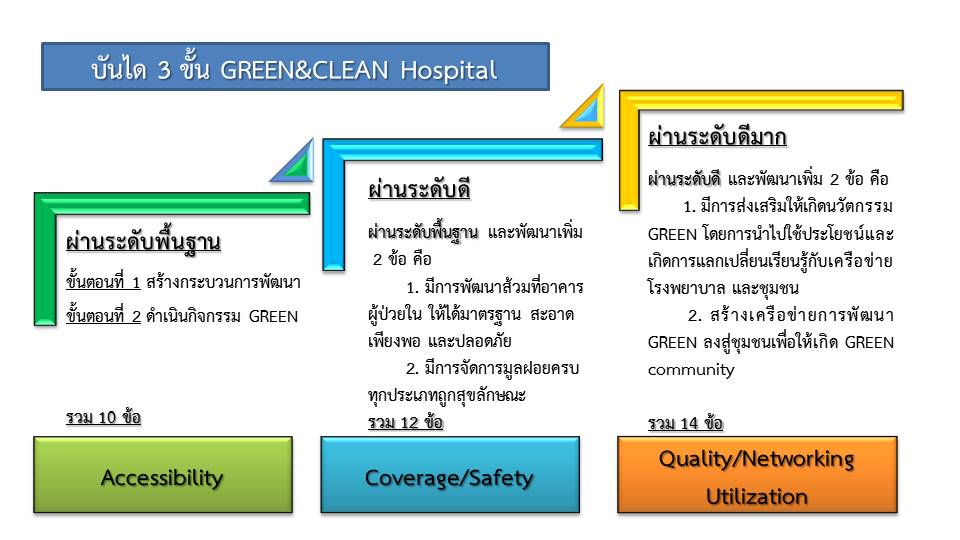 เอกสารประกอบแบบฟอร์มการติดตามประเมินผลด้านโรคหลอดเลือดสมอง1. ประเด็นการติดตามประเมินผล ร้อยละอัตราตายของผู้ป่วยโรคหลอดเลือดสมอง (เป้าหมาย:  ร้อยละ 7)ร้อยละอัตราตายของผู้ป่วยโรคหลอดเลือดสมองแตก (เป้าหมาย:  ร้อยละ 25)คำนิยาม ผู้ป่วยโรคหลอดเลือดสมอง หมายถึง ผู้ป่วยใน (ผู้ป่วยที่รับไว้นอนพักรักษาในโรงพยาบาล (admit) นานตั้งแต่   4 ชั่วโมงขึ้นไป) ที่มี principal diagnosis (pdx) เป็นโรคหลอดเลือดสมอง   (I60-I69)2. สถานการณ์.............................................................................................................................................3. ข้อมูลประกอบการวิเคราะห์      3.1 ข้อมูลเชิงปริมาณ............................................................................................................................          (1) ร้อยละอัตราตายของผู้ป่วยโรคหลอดเลือดสมอง (เป้าหมาย:  ร้อยละ 7) (เป้าหมายปี 2560 – 2564)         (2) ร้อยละอัตราตายของผู้ป่วยโรคหลอดเลือดสมองแตก (เป้าหมาย:  ร้อยละ 25)    3.2 ข้อมูลเชิงคุณภาพ............................................................................................................................    (วิเคราะห์ตามกรอบ 6 Building Blocks ภาพรวมจังหวัด)…………...........................…………………4. สรุปประเด็นสำคัญที่เป็นความเสี่ยงต่อการทำให้การขับเคลื่อนนโยบายหรือการดำเนินงานไม่ประสบความสำเร็จ (Key Risk Area/ Key Risk Factor) ซึ่งได้จากการวินิจฉัย ประมวล วิเคราะห์  สังเคราะห์ จากการตรวจติดตาม..............................................................................................................................................................................5. ปัญหา อุปสรรคและข้อเสนอแนะ6. ข้อเสนอแนะต่อนโยบาย /ต่อส่วนกลาง / ต่อผู้บริหาร / ต่อระเบียบ  กฎหมาย..............................................................................................................................................................................7. นวัตกรรมที่สามารถเป็นแบบอย่าง (ถ้ามี)..............................................................................................................................................................................ผู้รายงาน.......................................................................ตำแหน่ง........................................................................วัน/เดือน/ปี...................................................................โทร.............................. e-mail………………….....………...เอกสารประกอบตัวชี้วัดที่ 31 อัตราตายทารกแรกเกิดแบบฟอร์มการติดตามประเมินผลด้านทารกแรกเกิด1. ประเด็นการติดตามประเมินผล (1) อัตราตายทารกแรกเกิด อายุน้อยกว่าหรือเท่ากับ 28 วัน      (เป้าหมาย : ลดอัตราตายของทารกแรกเกิดอายุต่ำกว่าหรือเท่ากับ 28 วันให้น้อยกว่า 2.5 ต่อ 1,000          ทารกเกิดมีชีพ ในปีงบประมาณ 2564)2. สถานการณ์.............................................................................................................................................3. ข้อมูลประกอบการวิเคราะห์  อัตราตายทารกแรกเกิด อายุน้อยกว่าหรือเท่ากับ 28 วัน(เป้าหมาย: ลดอัตราตายของทารกแรกเกิดอายุต่ำกว่าหรือเท่ากับ 28 วันให้น้อยกว่า 2.5 ต่อ 1,000 ทารกเกิดมีชีพ  ในปีงบประมาณ 2564)ผู้รายงาน.......................................................................ตำแหน่ง........................................................................หน่วยงาน......................................................................วัน/เดือน/ปี...................................................................โทร........................... e-mail……………………................เอกสารประกอบตัวชี้วัดที่ 36 อัตราตายผู้ป่วยติดเชื้อในกระแสเลือดแบบรุนแรงชนิด community-acquiredการแบ่งระดับการดูแลผู้ป่วยภายในโรงพยาบาลระดับ 0 (Level 0)Patients whose needs can be met through normal ward care in an acute hospitalระดับ 1 (Level 1)Patients at risk of their condition deteriorating, or those recently relocated from higher levels of care, whose needs can be met on an acute ward with additional advice and support from the critical care teamระดับ 2  (Level 2)Patients requiring more detailed observation or intervention including support for a single failing organ system or post-operative care and those ‘stepping down’ from higher levels of careระดับ 3  (Level 3)Patients requiring advanced respiratory support alone or basic respiratory support together with support of at least two organ systems. This level includes all complex patients requiring support for multi-organ failureตารางที่ 5 Modified Early Warning Score (MEWS) for Clinical DeteriorationInterpretationA score ≥ 5 is statistically linked to increased likelihood of death or admission to an intensive care unit.For any single physiological parameter scored +3, consider higher level of care for patient. เอกสารประกอบแบบฟอร์มการติดตามประเมินผลด้านโรคมะเร็ง1. ประเด็นการติดตามประเมินผล  (ติดตามทุก 3 เดือน) (1) ร้อยละของผู้ป่วยที่ได้รับการรักษาด้วยการผ่าตัดภายในระยะเวลา 4 สัปดาห์ ≥ 85 80% (2) ร้อยละของผู้ป่วยที่ได้รับการรักษาด้วยเคมีบำบัดภายในระยะเวลา 6 สัปดาห์ ≥ 85 80%(3) ร้อยละของผู้ป่วยที่ได้รับการรักษาด้วยรังสีรักษาภายในระยะเวลา 6 สัปดาห์ ≥ 85 80%2. สถานการณ์......................................................................................................................................................................................................................................................................................................................................3. ข้อมูลประกอบการวิเคราะห์    3.1 ข้อมูลเชิงปริมาณ (1) ร้อยละของผู้ป่วยที่ได้รับการรักษาด้วยการผ่าตัดภายในระยะเวลา 4 สัปดาห์ ≥ 85 80%(2) ร้อยละของผู้ป่วยที่ได้รับการรักษาด้วยเคมีบำบัดภายในระยะเวลา 6 สัปดาห์ ≥ 85 80%(3) ร้อยละของผู้ป่วยที่ได้รับการรักษาด้วยรังสีรักษาภายในระยะเวลา 6 สัปดาห์ ≥ 85 80%3.2 ข้อมูลเชิงคุณภาพ............................................................................................................................................................................................................................................................................................................................................................4. ปัญหา อุปสรรคและข้อเสนอแนะ............................................................................................................................................................................................................................................................................................................................................................5. ข้อเสนอแนะต่อนโยบาย /ต่อส่วนกลาง / ต่อผู้บริหาร / ต่อระเบียบ กฎหมาย............................................................................................................................................................................................................................................................................................................................................................ผู้รายงาน.......................................................................ตำแหน่ง........................................................................วัน/เดือน/ปี...................................................................โทร.................................. e-mail………………....……..….เอกสารประกอบแบบฟอร์มการติดตามประเมินผลด้านโรคมะเร็ง1. ประเด็นการติดตามประเมินผล (ติดตามทุก 3 12 เดือน)(1) อัตราการเสียชีวิตจากมะเร็งตับ (เป้าหมาย: ลดลงร้อยละ 5 ภายในระยะ 5 ปี (ปี พ.ศ.2564)2. สถานการณ์......................................................................................................................................................................................................................................................................................................................................3. ข้อมูลประกอบการวิเคราะห์   3.1 ข้อมูลเชิงปริมาณ       (1) อัตราการเสียชีวิตจากมะเร็งตับ (เป้าหมาย: ลดลงร้อยละ 5 ภายในระยะ 5 ปี (ปี พ.ศ.2564))3.2 ข้อมูลเชิงคุณภาพ............................................................................................................................................................................................................................................................................................................................................................4. ปัญหา อุปสรรคและข้อเสนอแนะ............................................................................................................................................................................................................................................................................................................................................................5. ข้อเสนอแนะต่อนโยบาย /ต่อส่วนกลาง / ต่อผู้บริหาร / ต่อระเบียบ กฎหมาย............................................................................................................................................................................................................................................................................................................................................................ผู้รายงาน.......................................................................ตำแหน่ง........................................................................วัน/เดือน/ปี...................................................................โทร............................ e-mail………….............……..…..เอกสารประกอบแบบฟอร์มการติดตามประเมินผลด้านโรคมะเร็ง1. ประเด็นการติดตามประเมินผล (ติดตามทุก 3 12 เดือน)(1) อัตราการเสียชีวิตจากมะเร็งปอด (เป้าหมาย: ลดลงร้อยละ 5 ภายในระยะ 5 ปี (ปี พ.ศ.2564))2. สถานการณ์......................................................................................................................................................................................................................................................................................................................................3. ข้อมูลประกอบการวิเคราะห์  3.1 ข้อมูลเชิงปริมาณ       (1) อัตราการเสียชีวิตจากมะเร็งปอด (เป้าหมาย: ลดลงร้อยละ 5 ภายในระยะ 5 ปี (ปี พ.ศ.2564))3.2 ข้อมูลเชิงคุณภาพ............................................................................................................................................................................................................................................................................................................................................................4. ปัญหา อุปสรรคและข้อเสนอแนะ............................................................................................................................................................................................................................................................................................................................................................ 5. ข้อเสนอแนะต่อนโยบาย /ต่อส่วนกลาง / ต่อผู้บริหาร / ต่อระเบียบ กฎหมาย............................................................................................................................................................................................................................................................................................................................................................ผู้รายงาน.......................................................................ตำแหน่ง........................................................................วัน/เดือน/ปี...................................................................โทร......................... e-mail…………….....................……เอกสารประกอบแบบฟอร์มการติดตามประเมินผลด้านโรคไต1. ประเด็นการติดตามประเมินผล     (1) ร้อยละของผู้ป่วย CKD ที่มีอัตราการลดลงของ eGFR<4 ml/min/1.73m2/yr           (เป้าหมาย: > 65 66% เมื่อสิ้นสุดปีงบฯ 2560 2561)2. สถานการณ์.............................................................................................................................................3. ข้อมูลประกอบการวิเคราะห์      3.1 ข้อมูลเชิงปริมาณ (1) ร้อยละของผู้ป่วย CKD ที่มีอัตราการลดลงของ eGFR<4 ml/min/1.73m2/yr       (เป้าหมาย: > 50 65% เมื่อสิ้นสุดปีงบฯ 2559 2560)3.2 ข้อมูลเชิงคุณภาพ..............................................................................................................................  (วิเคราะห์ตามกรอบ 6 Building Blocks ภาพรวมจังหวัด)…………………………..…............…………..…4. สรุปประเด็นสำคัญที่เป็นความเสี่ยงต่อการทำให้การขับเคลื่อนนโยบายหรือการดำเนินงานไม่ประสบความสำเร็จ (Key Risk Area/ Key Risk Factor) ซึ่งได้จากการวินิจฉัย ประมวล วิเคราะห์  สังเคราะห์ จากการตรวจติดตาม..............................................................................................................................................................................5. ปัญหา อุปสรรคและข้อเสนอแนะ6. ข้อเสนอแนะต่อนโยบาย /ต่อส่วนกลาง / ต่อผู้บริหาร / ต่อระเบียบ กฎหมาย..............................................................................................................................................................................7. นวัตกรรมที่สามารถเป็นแบบอย่าง (ถ้ามี)..............................................................................................................................................................................ผู้รายงาน.......................................................................ตำแหน่ง........................................................................วัน/เดือน/ปี...................................................................					              โทร............................... e-mail…………………......………เอกสารประกอบแบบฟอร์มการติดตามประเมินผลด้านตา    1. ประเด็นการติดตามประเมินผล      (1) ร้อยละผู้ป่วยตาบอดจากต้อกระจกชนิดบอด (Blinding Cataract) ได้รับการผ่าตัดภายใน 30 วัน           (เป้าหมาย: ร้อยละผู้ป่วยตาบอดจากต้อกระจกชนิดบอด (Blinding Cataract) ได้รับการผ่าตัดมากกว่า           หรือเท่ากับ 80 85% ของเป้าหมาย)2. สถานการณ์............................................................................................................................................3. ข้อมูลประกอบการวิเคราะห์         (1) ร้อยละผู้ป่วยตาบอดจากต้อกระจกชนิดบอด (Blinding Cataract) ได้รับการผ่าตัดภายใน 30 วัน          (เป้าหมาย: ร้อยละผู้ป่วยตาบอดจากต้อกระจกชนิดบอด (Blinding Cataract) ได้รับการผ่าตัดมากกว่า           หรือเท่ากับ 80 85% ของเป้าหมาย)ผู้รายงาน.......................................................................ตำแหน่ง........................................................................วัน/เดือน/ปี...................................................................โทร.......................... e-mail………………….........…………เอกสารประกอบแบบฟอร์มการติดตามประเมินผลด้านโรคไตประเด็นการติดตามประเมินผล สถานการณ์ด้านการปลูกถ่ายไต................................................................................................................ข้อมูลประกอบการวิเคราะห์  3.1 ข้อมูลเชิงปริมาณอัตราส่วนของจำนวนผู้ยินยอมบริจาคอวัยวะจากผู้ป่วยสมองตาย ต่อ จำนวนผู้ป่วยเสียชีวิตในโรงพยาบาล (เป้าหมาย: 1.0:100 (ในปีงบประมาณ 2564))3.2 ข้อมูลเชิงคุณภาพ..............................................................................................................................  (วิเคราะห์ตามกรอบ 6 Building Blocks ภาพรวมเขต)……………………….....…………………………..…สรุปประเด็นสำคัญที่เป็นความเสี่ยงต่อการทำให้การขับเคลื่อนนโยบายหรือการดำเนินงานไม่ประสบความสำเร็จ (Key Risk Area/ Key Risk Factor) ซึ่งได้จากการวินิจฉัย ประมวล วิเคราะห์  สังเคราะห์ จากการตรวจติดตาม..............................................................................................................................................................................ปัญหา อุปสรรคและข้อเสนอแนะข้อเสนอแนะต่อนโยบาย /ต่อส่วนกลาง / ต่อผู้บริหาร / ต่อระเบียบ  กฎหมาย..............................................................................................................................................................................นวัตกรรมที่สามารถเป็นแบบอย่าง (ถ้ามี)..............................................................................................................................................................................ผู้รายงาน.......................................................................ตำแหน่ง........................................................................วัน/เดือน/ปี...................................................................						   โทร............................... e-mail………………….……………เอกสารประกอบแบบฟอร์มการติดตามประเมินผลด้านการพัฒนาระบบบริการดูแลระยะกลาง (Intermediate Care)ประเด็นการติดตามประเมินผลร้อยละสถานพยาบาลระดับ M และ F ที่ให้บริการการดูแลระยะกลาง
(เป้าหมาย: ร้อยละ 50 ในปีงบประมาณ 2564)สถานการณ์............................................................................................................................................ข้อมูลประกอบการวิเคราะห์  3.1 ข้อมูลเชิงปริมาณ ร้อยละสถานพยาบาลระดับ M และ F ที่ให้บริการการดูแลระยะกลาง (เป้าหมาย: ร้อยละ 50 ในปีงบประมาณ 2564)3.2 ข้อมูลเชิงคุณภาพ..............................................................................................................................  (วิเคราะห์ตามกรอบ 6 Building Blocks ภาพรวมจังหวัด)……………………………….....………………..…สรุปประเด็นสำคัญที่เป็นความเสี่ยงต่อการทำให้การขับเคลื่อนนโยบายหรือการดำเนินงานไม่ประสบความสำเร็จ (Key Risk Area/ Key Risk Factor) ซึ่งได้จากการวินิจฉัย ประมวล วิเคราะห์  สังเคราะห์ จากการตรวจติดตาม..............................................................................................................................................................................ปัญหา อุปสรรคและข้อเสนอแนะข้อเสนอแนะต่อนโยบาย /ต่อส่วนกลาง / ต่อผู้บริหาร / ต่อระเบียบ  กฎหมาย..............................................................................................................................................................................นวัตกรรมที่สามารถเป็นแบบอย่าง (ถ้ามี)..............................................................................................................................................................................ผู้รายงาน.......................................................................ตำแหน่ง........................................................................วัน/เดือน/ปี...................................................................โทร....................... E-mail………………………………………เอกสารประกอบตัวชี้วัดที่ 48 ร้อยละของผู้ป่วยที่เข้ารับการผ่าตัดแบบ One Day Surgeryรายการหัตถการแนบท้ายการผ่าตัดแบบ One Day Surgeryเอกสารประกอบแบบฟอร์มการติดตามประเมินผลด้านการพัฒนาระบบบริการสุขภาพ One day surgery : ODSประเด็นการติดตามประเมินผล     ร้อยละของจำนวนผู้ป่วยที่เข้ารับบริการผ่าตัดแบบ One Day Surgery 
    (เป้าหมาย: ร้อยละ 30 ในปีงบประมาณ 2564)สถานการณ์ - อังกฤษผ่าตัดแบบผู้ป่วยนอกเพิ่มขึ้นจาก 34% เป็น 65% อเมริกาผ่าตัดแบบผู้ป่วยนอก>60% ค.ศ.2016   จะเพิ่มขึ้นถึง 75% ประเทศไทยมีข้อจำกัดที่ทำให้ไม่สามารถให้บริการได้สาเหตุสำคัญคือการชดเชยค่า  รักษาพยาบาลที่แตกต่างกันระหว่างการให้บริการแบบผู้ป่วยนอกกับแบบผู้ป่วยใน- ปัจจุบันเป็นที่ยอมรับกันในระดับนานาชาติว่า one day surgery มีความสำคัญ คือผู้ป่วยสามารถกลับไป  ใช้ชีวิตประจำวัน และกลับไปทำงานหารายได้จุนเจือครอบครัวได้เร็ว ลดค่าใช้จ่ายครอบครัวในการดูแล  ผู้ป่วย ลดภาระเศรษฐกิจประเทศชาติในการรักษาพยาบาลลงมาก  - ผู้ป่วยที่ทำหัตการวันนอนเฉลี่ย 3 วัน, ค่าใช้จ่ายเฉลี่ยวันละ 7,500 บาทข้อมูลประกอบการวิเคราะห์  3.1 ข้อมูลเชิงปริมาณ ร้อยละของจำนวนผู้ป่วยที่เข้ารับบริการผ่าตัดแบบ One Day Surgery 
 (เป้าหมาย: ร้อยละ 30 ในปีงบประมาณ 2564)3.2 ข้อมูลเชิงคุณภาพ..............................................................................................................................  (วิเคราะห์ตามกรอบ 6 Building Blocks ภาพรวมจังหวัด)……………..……………………………………..…สรุปประเด็นสำคัญที่เป็นความเสี่ยงต่อการทำให้การขับเคลื่อนนโยบายหรือการดำเนินงานไม่ประสบความสำเร็จ (Key Risk Area/ Key Risk Factor) ซึ่งได้จากการวินิจฉัย ประมวล วิเคราะห์  สังเคราะห์ จากการตรวจติดตาม..............................................................................................................................................................................ปัญหา อุปสรรคและข้อเสนอแนะข้อเสนอแนะต่อนโยบาย /ต่อส่วนกลาง / ต่อผู้บริหาร / ต่อระเบียบ  กฎหมาย..............................................................................................................................................................................นวัตกรรมที่สามารถเป็นแบบอย่าง (ถ้ามี)..............................................................................................................................................................................ผู้รายงาน......................................................................ตำแหน่ง........................................................................วัน/เดือน/ปี...................................................................โทร....................... E-mail………………………………………เอกสารประกอบตัวชี้วัดที่ 49 ร้อยละของผู้ป่วยที่เข้ารับการผ่าตัดแบบ Minimally Invasive Surgeryแบบฟอร์มการติดตามประเมินผลด้านการพัฒนาระบบบริการ Minimally Invasive Surgery(MIS)ประเด็นการติดตามประเมินผล ร้อยละของผู้ป่วยที่เข้ารับการผ่าตัดแบบ Minimally Invasive Surgery 
(ค่าเป้าหมาย: ร้อยละ 25 ในปีงบประมาณ 2564)สถานการณ์............................................................................................................................................ข้อมูลประกอบการวิเคราะห์  3.1 ข้อมูลเชิงปริมาณร้อยละของผู้ป่วยที่เข้ารับการผ่าตัดแบบ Minimally Invasive Surgery 
(ค่าเป้าหมาย: ร้อยละ 25 ในปีงบประมาณ 2564) 3.2 ข้อมูลเชิงคุณภาพ..............................................................................................................................  (วิเคราะห์ตามกรอบ 6 Building Blocks ภาพรวมจังหวัด)………………………………........……………..…สรุปประเด็นสำคัญที่เป็นความเสี่ยงต่อการทำให้การขับเคลื่อนนโยบายหรือการดำเนินงานไม่ประสบความสำเร็จ (Key Risk Area/ Key Risk Factor) ซึ่งได้จากการวินิจฉัย ประมวล วิเคราะห์  สังเคราะห์ จากการตรวจติดตาม.............................................................................................................................................................................ปัญหา อุปสรรคและข้อเสนอแนะข้อเสนอแนะต่อนโยบาย /ต่อส่วนกลาง / ต่อผู้บริหาร / ต่อระเบียบ  กฎหมาย..............................................................................................................................................................................นวัตกรรมที่สามารถเป็นแบบอย่าง (ถ้ามี)..............................................................................................................................................................................ผู้รายงาน.......................................................................ตำแหน่ง........................................................................วัน/เดือน/ปี...................................................................โทร....................... E-mail………………………………………เอกสารประกอบขึ้นไป (ทั้งที่ ER และ Admit)แบบฟอร์มการติดตามประเมินผลด้านการพัฒนาระบบบริการการแพทย์ฉุกเฉินครบวงจรและระบบการส่งต่อประเด็นการติดตามประเมินผล  อัตราการเสียชีวิตของผู้เจ็บป่วยวิกฤตฉุกเฉิน ภายใน 24 ชั่วโมง ในโรงพยาบาลระดับ F2 ขึ้นไป (ทั้งที่ ER    และ Admit) (ค่าเป้าหมาย: ร้อยละ 6 ในปีงบประมาณ 2564)สถานการณ์............................................................................................................................................ข้อมูลประกอบการวิเคราะห์  3.1 ข้อมูลเชิงปริมาณอัตราการเสียชีวิตของผู้เจ็บป่วยวิกฤตฉุกเฉิน ภายใน 24 ชั่วโมง ในโรงพยาบาลระดับ F2 ขึ้นไป (ทั้งที่ ER  และ Admit) (ค่าเป้าหมาย: ร้อยละ 6 ในปีงบประมาณ 2564)3.2 ข้อมูลเชิงคุณภาพ..............................................................................................................................  (วิเคราะห์ตามกรอบ 6 Building Blocks ภาพรวมจังหวัด)………………………………………………..…..…สรุปประเด็นสำคัญที่เป็นความเสี่ยงต่อการทำให้การขับเคลื่อนนโยบายหรือการดำเนินงานไม่ประสบความสำเร็จ (Key Risk Area/ Key Risk Factor) ซึ่งได้จากการวินิจฉัย ประมวล วิเคราะห์  สังเคราะห์ จากการตรวจติดตาม..............................................................................................................................................................................ปัญหา อุปสรรคและข้อเสนอแนะข้อเสนอแนะต่อนโยบาย /ต่อส่วนกลาง / ต่อผู้บริหาร / ต่อระเบียบ  กฎหมาย..............................................................................................................................................................................นวัตกรรมที่สามารถเป็นแบบอย่าง (ถ้ามี)..............................................................................................................................................................................ผู้รายงาน.......................................................................ตำแหน่ง........................................................................วัน/เดือน/ปี...................................................................โทร.......................... E-mail……………………………………เอกสารประกอบตัวชี้วัดที่ 52 ร้อยละการผ่านเกณฑ์ของหน่วยบริการสาธารณสุข สำหรับการจัดบริการอาชีวอนามัย และเวชกรรมสิ่งแวดล้อมในเขตพัฒนาเศรษฐกิจพิเศษ ตามเกณฑ์ที่กำหนดหน่วยบริการสาธารณสุขในเขตพัฒนาเศรษฐกิจพิเศษ (24 27 แห่ง) ข้อมูลจากสำนักโรคจากการประกอบอาชีพและสิ่งแวดล้อม ณ วันที่ 31 ก.ค. 60 3 ตค. 60เอกสารประกอบตัวชี้วัดที่ 65 ร้อยละของ รพ.สต. ที่ผ่านเกณฑ์การพัฒนาคุณภาพ รพ.สต. ติดดาว- ตัดเอกสารประกอบในภาคผนวก ก และ ข ออกหมวดPromotion, Prevention & Protection Excellence (ยุทธศาสตร์ด้านส่งเสริมสุขภาพ ป้องกันโรค และคุ้มครองผู้บริโภคเป็นเลิศ)แผนที่1. การพัฒนาคุณภาพชีวิตคนไทยทุกกลุ่มวัย (ด้านสุขภาพ)โครงการที่1. โครงการพัฒนาและสร้างเสริมศักยภาพคนไทยกลุ่มสตรีและเด็กปฐมวัยระดับการแสดงผลเขตชื่อตัวชี้วัดเชิงปริมาณ1. ร้อยละสถานบริการสุขภาพที่มีการคลอดมาตรฐานรายการข้อมูล 1A = จำนวนโรงพยาบาลระดับ M1 และ F2 ขึ้นไปสถานบริการสุขภาพของรัฐทุกระดับที่ผ่านเกณฑ์การประเมินรายการข้อมูล 2B = จำนวนโรงพยาบาลระดับ M1 และ F2 ขึ้นไปสถานบริการสุขภาพของรัฐทุกระดับทั้งหมดหมวดPromotion, Prevention & Protection Excellence (ยุทธศาสตร์ด้านส่งเสริมสุขภาพ ป้องกันโรค และคุ้มครองผู้บริโภคเป็นเลิศ)แผนที่1. การพัฒนาคุณภาพชีวิตคนไทยทุกกลุ่มวัย (ด้านสุขภาพ)โครงการที่1. โครงการพัฒนาและสร้างเสริมศักยภาพคนไทยกลุ่มสตรีและเด็กปฐมวัยระดับการแสดงผลประเทศชื่อตัวชี้วัดเชิงปริมาณ2. อัตราส่วนการตายมารดาไทยรายละเอียดข้อมูลพื้นฐานผู้ให้ข้อมูลทางวิชาการ /ผู้ประสานงานตัวชี้วัดแพทย์หญิงพิมลพรรณ ต่างวิวัฒน์  	หัวหน้ากลุ่มอนามัยแม่และเด็กโทรศัพท์ที่ทำงาน : 02-5904435    	โทรศัพท์มือถือ : โทรสาร : 02-5904427        		E-mail : pimolphantang@gmail.com นางนงลักษณ์ รุ่งทรัพย์สิน   		นักวิชาการสาธารณสุขชำนาญการพิเศษ โทรศัพท์ที่ทำงาน : 02-5904425  	โทรศัพท์มือถือ : 086-8997380โทรสาร : 02-5904427       		E-mail : noi_55@hotmail.comสำนักส่งเสริมสุขภาพ กรมอนามัยผู้รับผิดชอบการรายงานผลการดำเนินงานนางวรรณชนก  ลิ้มจำรูญ   		นักวิชาการสาธารณสุขโทรศัพท์ที่ทำงาน : 02-5904438 	โทรศัพท์มือถือ : 089-5465561	โทรสาร : 02-5904427		E-mail : loogjun.ph@hotmail.comสำนักส่งเสริมสุขภาพ กรมอนามัยหมวดPromotion, Prevention & Protection Excellence (ยุทธศาสตร์ด้านส่งเสริมสุขภาพ ป้องกันโรค และคุ้มครองผู้บริโภคเป็นเลิศ)แผนที่1. การพัฒนาคุณภาพชีวิตคนไทยทุกกลุ่มวัย (ด้านสุขภาพ)โครงการที่1. โครงการพัฒนาและสร้างเสริมศักยภาพคนไทยกลุ่มสตรีและเด็กปฐมวัยระดับการแสดงผลจังหวัดชื่อตัวชี้วัดเชิงปริมาณ3. ร้อยละของเด็กอายุ 0-5 ปี มีพัฒนาการสมวัยผู้ให้ข้อมูลทางวิชาการ /ผู้ประสานงานตัวชี้วัดผู้กำกับตัวชี้วัด1. นายแพทย์วชิระ  เพ็งจันทร์        	อธิบดีกรมอนามัยโทรศัพท์ที่ทำงาน : 02-5904049     	โทรศัพท์มือถือ :      โทรสาร : 				E-mail : drwachira99@gmail.com2. นายแพทย์ธงชัย  เลิศวิไลรัตนพงศ์    	รองอธิบดีกรมอนามัยโทรศัพท์ที่ทำงาน : 02-5904007    	โทรศัพท์มือถือ : โทรสาร :				E-mail : drthong@gmail.com3. นายแพทย์เอกชัย  เพียรศรีวัชรา 	ผู้อำนวยการสำนักส่งเสริมสุขภาพ    โทรศัพท์ที่ทำงาน : 02-5918166   	โทรศัพท์มือถือ :     โทรสาร :	    			E-mail : ekachaipien@hotmail.com4. นางสาวสายพิณ โชติวิเชียร          	ผู้อำนวยการสถาบันพัฒนาอนามัยเด็กแห่งชาติ    โทรศัพท์ที่ทำงาน : 02-5918104   	โทรศัพท์มือถือ :     โทรสาร :	    			E-mail : saipin.chotivichien@gmail.comผู้ให้ข้อมูลทางวิชาการ/ผู้ประสานงานตัวชี้วัด1. นางพิมลพรรณ ต่างวิวัฒน์           	หัวหน้ากลุ่มอนามัยแม่และเด็ก 		สำนักส่งเสริมสุขภาพ    โทรศัพท์ที่ทำงาน : 02-5904426   	โทรศัพท์มือถือ :     โทรสาร : 02–5904427	    	E-mail: pimolphan.t@anamai.mail.go.th2. นายแพทย์ธีรชัย    บุญยะลีพรรณ   	รองผู้อำนวยการสถาบันพัฒนาอนามัยเด็ก						แห่งชาติ   โทรศัพท์ที่ทำงาน : 02-5918104  	โทรศัพท์มือถือ :   โทรสาร :  02–5910557		E-mail : teerboon@hotmail.comสำนักส่งเสริมสุขภาพ กรมอนามัยหมวดPromotion, Prevention & Protection Excellence (ยุทธศาสตร์ด้านส่งเสริมสุขภาพ ป้องกันโรค และคุ้มครองผู้บริโภคเป็นเลิศ)แผนที่1. การพัฒนาคุณภาพชีวิตคนไทยทุกกลุ่มวัย (ด้านสุขภาพ)โครงการที่1. โครงการพัฒนาและสร้างเสริมศักยภาพคนไทยกลุ่มสตรีและเด็กปฐมวัยระดับการแสดงผลจังหวัดชื่อตัวชี้วัดเชิงปริมาณ4. ร้อยละของเด็กอายุ 0-5 ปี สูงดีสมส่วน และส่วนสูงเฉลี่ยที่อายุ 5 ปีสูตรคำนวณตัวชี้วัด 1) ความครอบคลุมเด็กที่ได้รับการชั่งน้ำหนักและวัดความยาว/ส่วนสูง = (B2/ B1) × 1002) ร้อยละเด็กอายุ 0-5 ปีสูงดีสมส่วน    = (A1 / B1 B2) × 1003) ส่วนสูงเฉลี่ยชายที่อายุ 5 ปี            = (A2 / B3)4) ส่วนสูงเฉลี่ยหญิงที่อายุ 5 ปี           = (A3 / B4)ระยะเวลาประเมินผลไตรมาส 1, 2, 3 และ 4หมายเหตุ : นำข้อมูลมาวิเคราะห์ ปีละ 4 ครั้ง คือ งวดที่ 1 เดือนธันวาคม งวดที่ 2 เดือนมีนาคม งวดที่ 3 เดือนมิถุนายน งวดที่ 4 เดือนกันยายนหมวดPromotion, Prevention & Protection Excellence (ยุทธศาสตร์ด้านส่งเสริมสุขภาพ ป้องกันโรค และคุ้มครองผู้บริโภคเป็นเลิศ)แผนที่1. การพัฒนาคุณภาพชีวิตคนไทยทุกกลุ่มวัย (ด้านสุขภาพ)โครงการที่2. โครงการพัฒนาและสร้างเสริมศักยภาพคนไทยกลุ่มวัยเรียนและวัยรุ่นระดับการแสดงผลจังหวัดชื่อตัวชี้วัดเชิงปริมาณ6. ร้อยละของเด็กวัยเรียน สูงดีสมส่วนคำนิยามเด็กวัยเรียน หมายถึง เด็กที่มีอายุตั้งแต่ 6 ปี จนถึง 14 ปี (โดยเริ่มนับตั้งแต่อายุ 6 ปีเต็ม – 14 ปี 11 เดือน 29 วัน)โรงเรียนระดับประถมศึกษาทุกสังกัด หมายถึง โรงเรียนระดับประถมศึกษาหรือโรงเรียนระดับประถมศึกษาขยายโอกาส  และมัธยมศึกษา (มัธยมศึกษาตอนต้น ม.1 - ม.3)ภาวะเตี้ย หมายถึง ส่วนสูงของเด็กเมื่อเทียบกับเกณฑ์อายุเดียวกัน มีค่าต่ำกว่า – 2 S.D. แสดงว่าเด็กเติบโตไม่ดีอาจเนื่องมาจากมีการขาดอาหารเรื้อรัง หรือมีการเจ็บป่วยบ่อยๆภาวะเริ่มอ้วนและอ้วน หมายถึง น้ำหนักตามเกณฑ์ส่วนสูง > + 2 S.D. ขึ้นไปโดยใช้กราฟแสดงเกณฑ์อ้างอิงการเจริญเติบโตของกรมอนามัย ปี 2542   ภาวะผอม หมายถึง น้ำหนักของเด็กเมื่อเทียบกับเกณฑ์ส่วนสูงเดียวกัน มีค่าต่ำกว่า       -2 S.D. แสดงว่าเด็กมีน้ำหนักน้อยกว่าเด็กที่มีส่วนสูงเดียวกันสูงดี หมายถึง เด็กที่มีส่วนสูงอยู่ในระดับสูงตามเกณฑ์ขึ้นไป เมื่อเทียบกับกราฟการเจริญเติบโต กรมอนามัย ปี 2542  มีค่ามากกว่าหรือเท่ากับ -1.5 S.D. ของส่วนสูงตามเกณฑ์อายุ สมส่วน หมายถึง เด็กที่มีน้ำหนักอยู่ในระดับสมส่วน เมื่อเทียบกราฟการเจริญเติบโต  กรมอนามัย ปี 2542 มีค่าระหว่าง +1.5 S.D. ถึง -1.5 S.D. ของน้ำหนักตามเกณฑ์ส่วนสูงเด็กสูงดีสมส่วน หมายถึง  เด็กที่มีส่วนสูงอยู่ในระดับสูงตามเกณฑ์ขึ้นไป และมีน้ำหนักอยู่ในระดับสมส่วน (ในคนเดียวกัน)ส่วนสูงเฉลี่ย หมายถึง ค่าเฉลี่ยของส่วนสูงในเด็กชายและเด็กหญิง อายุ 12 ปี (เด็กอายุ 12 ปีเต็ม ถึง 12 ปี 11 เดือน 29 วัน)เกณฑ์เป้าหมาย  : เกณฑ์เป้าหมาย  : ประชากรกลุ่มเป้าหมายเด็กอายุ 6-14 ปี ในโรงเรียนระดับประถมศึกษา หรือโรงเรียนระดับประถมศึกษาขยายโอกาส มัธยมศึกษาทุกสังกัด (มัธยมศึกษาตอนต้น ม.1 - ม.3)เกณฑ์การประเมิน ปี 2561 :ปี 2562 :ปี 2563 :ปี 2564 :เกณฑ์การประเมิน ปี 2561 :ปี 2562 :ปี 2563 :ปี 2564 :วิธีการประเมินผล : ขั้นตอนที่ 1  จังหวัดจัดตั้งคณะกรรมการและจัดทำแผนการส่งเสริม ควบคุม ป้องกัน                   และแก้ไขปัญหาทุพโภชนาการในเด็กวัยเรียนระดับเขต ระดับจังหวัดโดย                  PM จังหวัดขั้นตอนที่ 2  จังหวัดมีฐานข้อมูลภาวะโภชนาการของเด็กวัยเรียนทุกระดับ และนำข้อมูล                 ไปใช้ในการจัดการปัญหาในพื้นที่ทุกระดับ ขั้นตอนที่ 3  สถานการณ์ภาวะโภชนาการ ปีละ 2 ครั้งจังหวัดมีการชั่งน้ำหนัก วัดส่วนสูง เพื่อเปรียบเทียบภาวะโภชนาการ และคัดกรองเด็กกลุ่มเสี่ยงรายงานรอบที่ 1 โดยนำเข้าข้อมูลสถานการณ์ในช่วง 3 เดือน คือ ต.ค., พ.ย., ธ.ค. 60 ในภาคเรียนที่ 2 ปีการศึกษา 2560 และส่งสรุปผลภาวะโภชนาการมายัง กยผ. ส่วนกลางจะตัดข้อมูลรายงาน ณ วันที่ 15 ก.พ. 2560 รายงานรอบที่ 2 โดยนำเข้าข้อมูลสถานการณ์ในช่วง 3 เดือน คือ พ.ค., มิ.ย., ก.ค. ในภาคเรียนที่ 1 ปีการศึกษา 2561 และส่งสรุปผลภาวะโภชนาการมายัง กยผ. ส่วนกลางจะตัดข้อมูลรายงาน ณ วันที่ 15 ส.ค. 2560  ขั้นตอนที่ 4  จังหวัดมีการดำเนินการ ดังนี้การจัดการปัญหาภาวะทุพโภชนาการ (ผอม อ้วน เตี้ย)การส่งเสริมให้เด็กมีส่วนสูงระดับดี และรูปร่างสมส่วนมีการคัดกรอง ส่งต่อ เด็กอ้วนกลุ่มเสี่ยง โดยการตรวจ obesity sign  1) รอบคอดำ 2) นั่งหลับ 3) นอนกรน 4) ประวัติเจ็บป่วยครอบครัว จากสถานศึกษา สถานบริการสาธารณสุข (service plan) คลินิก DPAC ติดตามและรายงานผลรายงานตามระบบขั้นตอนที่ 5  จังหวัดมีรายงาน ดังนี้ สถานการณ์ภาวะโภชนาการ ผอม อ้วน เตี้ย สูงสมส่วนจำนวนนักจัดการน้ำหนักในเด็กวัยเรียน (Smart Kids Coacher) (ครูข.) และแกนนำนักเรียนด้านการจัดการน้ำหนักในเด็กวัยเรียน  (Smart Kids Leader)  1.จังหวัดมีการดำเนินงานดังนี้   1.1 จัดทำแผนงาน/โครงการ/กิจกรรมการดำเนินงานส่งเสริมให้เด็กวัยเรียนสูงดีสมส่วน การป้องกันและแก้ไขปัญหาทุพโภชนาการในเด็กวัยเรียนและดำเนินการตามแผน   1.2 จัดกิจกรรม รณรงค์ส่งเสริมเด็กวัยเรียนสูงดีสมส่วน และแก้ไขปัญหาทุพโภชนาการ (ผอม อ้วน เตี้ย )        - รณรงค์ดื่มนมจืด ปีละ 2 ครั้ง วันเด็กแห่งชาติและวันดื่มนมโลก       - ร่วมกับศูนย์อนามัยจัดกิจกรรมประกวดเมนูผักเพื่อส่งเสริมพฤติกรรมสุขภาพ       ที่พึงประสงค์       -  จัดมหกรรมกระโดดโลดเต้นเล่นสนุกเพื่อเด็กไทยสูงสมส่วนแข็งแรง IQ EQ ดี    1.3 คัดกรองเด็กกลุ่มเสี่ยงส่งต่อสถานบริการสาธารณสุขในระบบ service plan     1.4 ผลักดันให้มีโรงเรียนต้นแบบด้านการส่งเสริมสุขภาพ อย่างน้อย 3 แห่ง    1.5 ติดตาม ควบคุม กำกับให้หน่วยงานในพื้นที่รับผิดชอบรายงานข้อมูลสถานการณ์ภาวะโภชนาการในระบบรายงาน HDC ให้เป็นไปตามระยะเวลาที่กำหนดใน Template   ปีละ 2 ครั้ง พร้อมทั้งตรวจสอบคุณภาพของข้อมูลและความครอบคลุม คือ :        ภาคเรียนที่ 1 พื้นที่ชั่งน้ำหนัก วัดส่วนสูง และลงข้อมูล เดือน พ.ค., มิ.ย., ก.ค.                                  ส่วนกลางจะตัดข้อมูลรายงาน ณ วันที่ 15 ส.ค.        ภาคเรียนที่ 2 พื้นที่ชั่งน้ำหนัก วัดส่วนสูง และลงข้อมูล เดือน ต.ค., พ.ย., ธ.ค., ม.ค.                          ส่วนกลางจะตัดข้อมูลรายงาน ณ วันที่ 15 ก.พ.  1.6 รวบรวมสรุปและสรุปผลการดำเนินงานของจังหวัดส่งศูนย์อนามัยเขต              ตามรายไตรมาส ได้แก่        - จำนวนโรงเรียนต้นแบบด้านการส่งเสริมสุขภาพ        - จำนวนโรงเรียนที่เข้าร่วมกิจกรรมรณรงค์ดื่มนมจืดและกิจกรรมกระโดดโลดเต้นเล่นสนุก        - จำนวนนักเรียนที่เข้าร่วมกิจกรรมรณรงค์ดื่มนมจืดและกิจกรรมกระโดดโลดเต้นเล่นสนุก        - รายงานจำนวนเด็กกกลุ่มเสี่ยงที่ได้รับการคัดกรอง ส่งต่อ สถานบริการสาธารณสุข2. ศูนย์อนามัยมีการดำเนินงานดังนี้      2.1 รายงานงานผลการดำเนินงานส่งส่วนกลาง รายไตรมาส      2.2 ตรวจสอบคุณภาพของข้อมูลและความครอบคลุมภาวะโภชนาการและเทียบเคียงกับค่าเป้าหมายในระบบรายงาน HDCเอกสารสนับสนุน : 1. แนวทางการคัดกรอง ส่งต่อ เด็กอ้วนกลุ่มเสี่ยงในสถานศึกษา สถานบริการสาธารณสุข       และคลินิก DPAC2. คู่มือนักจัดการน้ำหนักเด็กวัยเรียน (Smart Kids Coacher)3. แนวทางการควบคุมป้องกันภาวะอ้วนในเด็กนักเรียน4. หนังสืออยากผอม...มาลองทำดู “ดูแลหุ่นสวยด้วยตัวเอง”สำหรับเด็กวัยเรียนและวัยใส5. หนังสือผักผลไม้สีรุ้ง6. หนังสือเมนูผักกุ๊กน้อย 4 ภาค7. แนวทางส่งเสริมกิจกรรมทางกายในโรงเรียน 8. สื่อสิ่งพิมพ์และวิดิทัศน์กิจกรรมทางกายสำหรับเด็กวัยเรียนรายละเอียดข้อมูลพื้นฐานรายละเอียดข้อมูลพื้นฐานผู้ให้ข้อมูลทางวิชาการ /ผู้ประสานงานตัวชี้วัด1. แพทย์หญิงพรเลขา  บรรหารศุภวาท 	นายแพทย์ชำนาญการพิเศษ    โทรศัพท์ที่ทำงาน : 02-5904329   	โทรศัพท์มือถือ :      โทรสาร : 02-5904339              	E-mail : ponlekha@anamai.mail.go.th2. นางสาวพรวิภา ดาวดวง		นักโภชนาการชำนาญการพิเศษโทรศัพท์ที่ทำงาน : 02-5904334   	โทรศัพท์มือถือ :  โทรสาร : 02-5904339-0              	E-mail : pornwipa.dd@anamai.mail.go.thกลุ่มส่งเสริมโภชนาการเด็กวัยเรียน สำนักโภชนาการ กรมอนามัย3. นางสาวใจรัก ลอยสงเคราะห์		นักโภชนาการปฏิบัติการ    โทรศัพท์ที่ทำงาน : 02-5904334   	โทรศัพท์มือถือ :      โทรสาร : 02-5904339		E-mail : jairak.l@anamai.mail.go.th    ดร.นภัสบงกช  ศุภะพิชน์                	นักวิชาการชำนาญการพิเศษ    โทรศัพท์ที่ทำงาน : 02-5904590   	โทรศัพท์มือถือ :      โทรสาร : 02-5904584          	E-mail : suppich_2@hotmail.comกลุ่มพัฒนาเทคโนโลยีกิจกรรมทางกายวัยรุ่นและวัยเรียน กองกิจกรรมทางกาย        เพื่อสุขภาพผู้รับผิดชอบการรายงานผลการดำเนินงาน1. นางสาวพรวิภา  ดาวดวง       	         นักโภชนาการชำนาญการพิเศษ   โทรศัพท์ที่ทำงาน : 02-5904329       โทรศัพท์มือถือ :     โทรสาร : 02-5904339                  E-mail : pornwipa.dd@anamai.mail.go.th    นางสาวใจรัก ลอยสงเคราะห์            นักโภชนาการปฏิบัติการโทรศัพท์ที่ทำงาน : 02-5904334       โทรศัพท์มือถือ :  โทรสาร : 02-5904339	          E-mail : jairak.l@anamai.mail.go.thกลุ่มส่งเสริมโภชนาการเด็กวัยเรียน สำนักโภชนาการ กรมอนามัย2. นางสาวสุรีย์รัตน์ พิพัฒน์จารุกิตติ์    	นักโภชนาการปฏิบัติการ    โทรศัพท์ที่ทำงาน : 02-5904336       	โทรศัพท์มือถือ :      โทรสาร : 02-5904339                 	E-mail:chaichana.b@anamai.mail.go.th					         sureerat.pi@anamai.mail.go.thกลุ่มบริหารยุทธศาสตร์ สำนักโภชนาการ กรมอนามัย3. นางสาวขนิษฐา  ระโหฐาน                นักวิชาการสาธารณสุขปฏิบัติการ    โทรศัพท์ที่ทำงาน : 02-5904590   	โทรศัพท์มือถือ :      โทรสาร : 02-5904584              	E-mail :got_achi@hotmail.comกลุ่มพัฒนาเทคโนโลยีกิจกรรมทางกายวัยรุ่นและวัยเรียน กองกิจกรรมทางกาย        เพื่อสุขภาพลำดับผลการดำเนินงาน1.1.ชื่อแผนงาน/โครงการ/กิจกรรม : ระดับจังหวัดและระดับอำเภอ2.กิจกรรมสำคัญ/กระบวนการดำเนินงาน : ระดับจังหวัดและระดับอำเภอ2.กิจกรรมรณรงค์และสื่อสารในพื้นที่1.ดื่มนมจืดยืดความสูง   จำนวน…………………….…….ครั้ง   จำนวนโรงเรียน……………………….แห่ง     จำนวนนักเรียน………………………………….คน 2.กิจกรรมทางกาย กระโดดโลดเต้นเล่นสนุก   จำนวน…………………….…….ครั้ง   จำนวนโรงเรียน……………………….แห่ง     จำนวนนักเรียน………………………………….คน3.1.ความครอบคลุมของการชั่งน้ำหนักและวัดส่วนสูง  ภาคเรียนที่ .................. ปีการศึกษา .......................2. ภาวะโภชนาการในเด็กวัยเรียน 3. เปรียบเทียบภาวะโภชนาการ 2 ภาคเรียน   3.1 สูงดีสมส่วน (น้ำหนักตามเกณฑ์ส่วนสูง (W/H) และส่วนสูงตามเกณฑ์อายุ H/A) ในคนเดียวกัน )   3.2 ภาวะเริ่มอ้วนและอ้วน (น้ำหนักตามเกณฑ์ส่วนสูง (W/H) )   3.3 ภาวะผอม (น้ำหนักตามเกณฑ์ส่วนสูง (W/H) )   3.4 ภาวะเตี้ย (ส่วนสูงตามเกณฑ์ส่วนสูง (H/A) )4.จำนวนโรงเรียนต้นแบบด้านการส่งเสริมสุขภาพ5.1.จำนวนโรงเรียนมีการคัดกรอง ส่งต่อ เด็กอ้วนกลุ่มเสี่ยง  obesity  sign..........................แห่ง  พบเด็กอ้วนกลุ่มเสี่ยง*…………………..คน2.จำนวนเด็กอ้วนกลุ่มเสี่ยง (จากข้อ1.)*ได้รับการส่งต่อสถานบริการสาธารณสุขจำนวน..........................คน (ระบุรายละเอียด)หมวดPromotion, Prevention & Protection Excellence (ยุทธศาสตร์ด้านส่งเสริมสุขภาพ ป้องกันโรค และคุ้มครองผู้บริโภคเป็นเลิศ)แผนที่1. การพัฒนาคุณภาพชีวิตคนไทยทุกกลุ่มวัย (ด้านสุขภาพ)โครงการที่3. โครงการพัฒนาและสร้างเสริมศักยภาพคนไทยกลุ่มวัยทำงานระดับการแสดงผลประเทศชื่อตัวชี้วัดเชิงปริมาณ10. ร้อยละของประชาชนวัยทำงานอายุ 30-44 ปี มีค่าดัชนีมวลกายปกติคำนิยามวัยทำงาน หมายถึง ประชาชนอายุ 30 ปี 0 เดือน 0 วัน – 44 ปี 11 เดือน 29 วัน               ที่มารับบริการในสถานบริการสาธารณสุข ได้แก่ รพศ./ รพช./ รพท. และ รพ.สต.ดัชนีมวลกายปกติ หมายถึง น้ำหนักเหมาะสมกับส่วนสูง โดยมีค่าดัชนีมวลกายอยู่ในช่วง 18.5-22.9 กก./ตรม. โดยคำนวณจาก น้ำหนัก (กก.) / ส่วนสูง (ตรม.)ผู้นำด้านสุขภาพ (Health leader) ผู้ที่มีความสามารถเปลี่ยนแปลงตนเองและสามารถกระตุ้นให้บุคคลอื่นๆในชุมชน เกิดการเปลี่ยนแปลงไปสู่การมีสุขภาพที่ดี ด้านการเป็นผู้นำการสร้างสุขภาพแหล่งข้อมูล- หน่วยงานภาครัฐและเอกชน- หมู่บ้าน/ชุมชนHealth data center (HDC)รายการข้อมูล 1A = จำนวนประชากรวัยทำงานอายุ 30 ปี 0 เดือน 0 วัน – 44 ปี 11 เดือน 29 วัน                ที่มีดัชนีมวลกายปกติที่ชั่งน้ำหนักวัดส่วนสูงทั้งหมดระยะเวลาประเมินผลไตรมาส 4 (ข้อมูลในระบบ HDC)เอกสารสนับสนุน : 1. โรคอ้วนลงพุง2. พิชิตอ้วน พิชิตพุง3. ดูแลหุ่นสวย ด้วยตนเอง4. ขยับกับกินสามารถดาวโหลดได้ที่   www.dopah.anamai.moph.go.th		         http://nutrition.anamai.moph.go.th                                          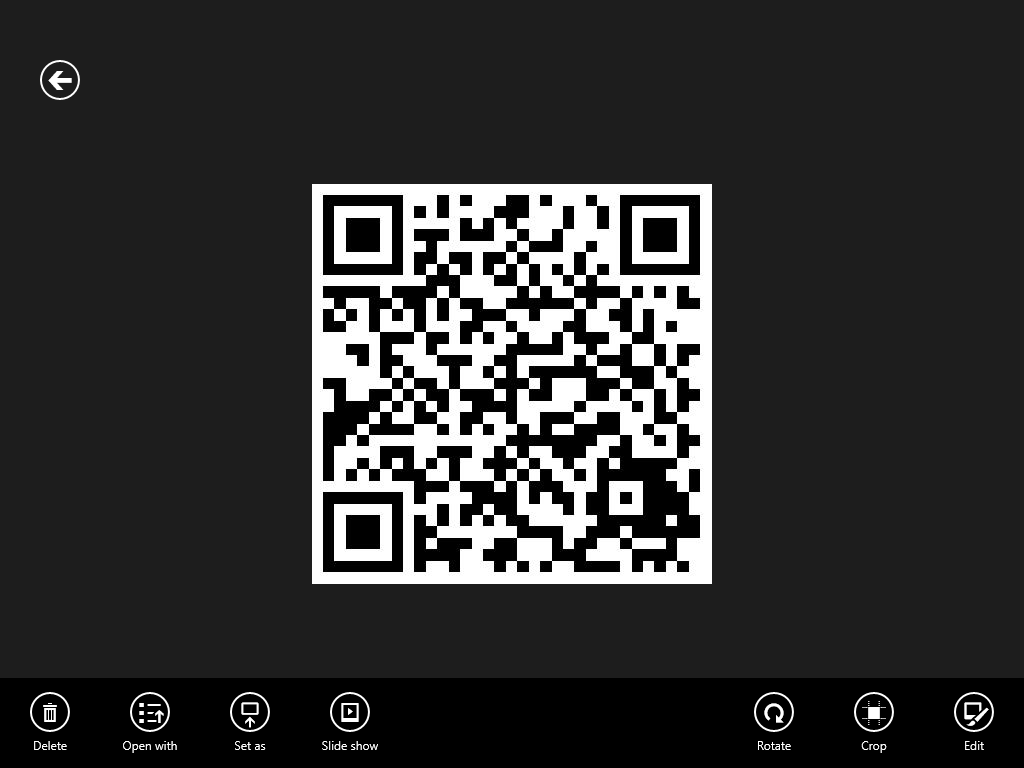 รายละเอียดข้อมูลพื้นฐานผู้ให้ข้อมูลทางวิชาการ /ผู้ประสานงานตัวชี้วัด1. นางกุลพร  สุขุมาลตระกูล 		นักโภชนาการชำนาญการพิเศษ    โทรศัพท์ที่ทำงาน : 02-5904307-8	โทรศัพท์มือถือ :     โทรสาร : 02-5904339		E-mail : kunpunk11@gmail.com    แพทย์หญิงนภาพรรณ วิริยะอุตสาหกุล   ผู้อำนวยการสำนักโภชนาการ    โทรศัพท์ที่ทำงาน : 02-5904328         โทรศัพท์มือถือ : 081-4211411    โทรสาร : 02-5904339                     E-mail : napavkul@gmail.com  	2. นายแพทย์อุดม  อัศวุตมางกุร         	ผู้อำนวยการกองกิจกรรมทางกายเพื่อ						สุขภาพ    โทรศัพท์ที่ทำงาน  : 02-5904587       	โทรศัพท์มือถือ :  081-3776623    โทรสาร : 02-5904587                    E-mail : udom.a@anamai.mail.go.th3. นางวสุนธรี  เสรีสุชาติ 			นักโภชนาการชำนาญการ					สำนักโภชนาการ    โทรศัพท์ที่ทำงาน : 02-5904307-8	โทรศัพท์มือถือ : 084-9162564    โทรสาร : 02-5904339	    E-mail : wasuntharee.s@anamai.mail.go.th  	     wsarsanasuwan1960@gmail.com4. นางสาวิภาศรี สุวรรณผล 		นักโภชนาการปฏิบัติการ    โทรศัพท์ที่ทำงาน : 02-5904307-8	โทรศัพท์มือถือ : 098-2639591    โทรสาร : 02-5904339		E-mail : wipasri.s@anamai.mail.go.th    นางสาวสุพิชชา วงค์จันทร์  		กองกิจกรรมทางกายเพื่อสุขภาพ    โทรศัพท์ที่ทำงาน : 02-5904413    	โทรศัพท์มือถือ : 086-3323600    โทรสาร : 02-5904584            	E-mail : supitcha.w@anamai.mail.go.thสำนักโภชนาการ กรมอนามัยผู้รับผิดชอบการรายงานผลการดำเนินงาน1. นางสาวสุพิชชา วงค์จันทร์     โทรศัพท์ที่ทำงาน : 02-5904413   โทรศัพท์มือถือ : 086-3323600    โทรสาร : 02-5904584              E-mail : supitcha.w@anamai.mail.go.thกองกิจกรรมทางกายเพื่อสุขภาพ2. นางสาววิภาศรี สุวรรณผล		นักโภชนาการปฏิบัติการ    โทรศัพท์ที่ทำงาน : 02-5904307-8	โทรศัพท์มือถือ : 098-2639591    โทรสาร : 02-5904339		E-mail : wipasri.s@anamai.mail.go.thสำนักโภชนาการ กรมอนามัยหมวดPromotion, Prevention & Protection Excellence (ยุทธศาสตร์ด้านส่งเสริมสุขภาพ ป้องกันโรค และคุ้มครองผู้บริโภคเป็นเลิศ)แผนที่1. การพัฒนาคุณภาพชีวิตคนไทยทุกกลุ่มวัย (ด้านสุขภาพ)โครงการที่4. โครงการพัฒนาและสร้างเสริมศักยภาพคนไทยกลุ่มวัยผู้สูงอายุระดับการแสดงผลจังหวัดชื่อตัวชี้วัดเชิงปริมาณ11. ร้อยละของตำบลที่มีระบบการส่งเสริมสุขภาพดูแลผู้สูงอายุระยะยาว (Long Term Care) ในชุมชนผ่านเกณฑ์คำนิยามมีระบบการส่งเสริมสุขภาพดูแลผู้สูงอายุระยะยาว (Long Term Care) ในชุมชน   ผ่านเกณฑ์ หมายถึง มีการดำเนินงานครบองค์ประกอบ 7 ข้อ ดังนี้มีระบบการประเมินคัดกรองปัญหาสุขภาพ และมีข้อมูลผู้สูงอายุที่จำเป็นต้องได้รับการส่งเสริมสุขภาพและการดูแลช่วยเหลือระยะยาวมีชมรมผู้สูงอายุผ่านเกณฑ์ชมรมผู้สูงอายุคุณภาพมีผู้จัดการการดูแลผู้สูงอายุ (Care manager) ผู้ดูแลช่วยเหลือผู้สูงอายุ        (Caregiver) หรืออาสาสมัครดูแลผู้สูงอายุมีบริการการดูแลสุขภาพผู้สูงอายุที่บ้านที่มีคุณภาพ (Home Health Care) จากสถานบริการสู่ชุมชนโดยบุคลากรสาธารณสุขและทีมสหสาขาวิชาชีพ/ทีมหมอครอบครัวมีบริการส่งเสริมป้องกันทันตสุขภาพในระดับตำบลมีระบบการดูแลผู้สูงอายุ กลุ่มติดบ้าน กลุ่มติดเตียง โดยท้องถิ่น ชุมชน มีส่วนร่วมและมีแผนการดูแลผู้สูงอายุรายบุคคล (Care plan)มีคณะกรรมการ (ทั้งที่เป็นทางการและไม่เป็นทางการ) บริหารจัดการดูแลผู้สูงอายุที่มีภาวะพึ่งพิงในชุมชนหรือคณะกรรมการกองทุนตำบลหมายเหตุ : ผ่านเกณฑ์ หมายถึง ผ่านองค์ประกอบทุกข้อชมรมผู้สูงอายุที่ผ่านเกณฑ์ชมรมผู้สูงอายุคุณภาพ หมายถึง ชมรมผู้สูงอายุที่อยู่ในพื้นที่ตำบล Long Term Care และผ่านเกณฑ์ชมรมผู้สูงอายุคุณภาพมีบริการส่งเสริมป้องกันทันตสุขภาพในระดับตำบล หมายถึง มีการจัดบริการป้องกันโรคในช่องปากตามชุดสิทธิประโยชน์ในโรงพยาบาลส่งเสริมสุขภาพตำบล หรือ สนับสนุนการจัดกิจกรรมส่งเสริมสุขภาพช่องปากในชมรมผู้สูงอายุที่ดำเนินการโดยแกนนำชมรมผู้สูงอายุหรือ อสม.มาตรการสำคัญ (PIRAB) ที่ทำให้ตัวชี้วัดบรรลุผล : (P = Partnership , I=Investment, R= Regulation, A=Advocacy, B=Building capacity)P : ใช้กลไกคณะกรรมการร่วม สธ. และ สปสช. “ คณะกรรมการขับเคลื่อน LTC ” ในส่วนกลางและคณะกรรมการดำเนินงานในระดับพื้นที่ พชอ. และกลไกชมรมผู้สูงอายุคุณภาพI : - ประสานแหล่งเงินทุน (สปสช. สสส. องค์กรปกครองส่วนท้องถิ่น) เพื่อสนับสนุนการ        ดูแลผู้สูงอายุในชุมชน     - สนับสนุนการจัดอบรมผู้ดูแลผู้สูงอายุในชุมชน (Care Giver)     - จัดพิมพ์คู่มือการอบรมหลักสูตร CG    - พัฒนาหลักสูตร CM  - พัฒนาระบบฐานข้อมูลการส่งเสริมสุขภาพการดูแลผู้สูงอายุระยะยาว    - สร้าง พัฒนานวัตกรรมด้านส่งเสริมสุขภาพผู้สูงอายุ    - พัฒนาขับเคลื่อนการดำเนินงาน Active Aging อำเภอต้นแบบเพื่อส่งเสริมสุขภาพ    - จัดทำชุดความรู้ด้านอนามัยสิ่งแวดล้อมและการจัดสภาพแวดล้อมที่เหมาะสมสำหรับ      ผู้สูงอายุและการเตรียมความพร้อมก่อนเข้าสู่วัยสูงอายุในรูปแบบ Application     - การส่งเสริมสุขภาพและป้องกันภาวะสมองเสื่อม ผ่าน Application สูงวัยสมองดี     - จัดทำชุดความรู้การจัดสภาพแวดล้อมที่เหมาะสมในสถานที่สาธารณะของกลุ่ม       ผู้สูงอายุ เช่น ศาสนสถาน (วัด/มัสยิด) ในรูปแบบ media/Infographic    - จัดทำเครื่องมือประเมินการจัดสภาพแวดล้อมในที่พักอาศัยสำหรับผู้สูงอายุ รูปแบบ         ApplicationR : - ขับเคลื่อนการบังคับใช้กฎหมายที่เกี่ยวข้องกับผู้สูงอายุและแนวทางการจ่ายเงินตาม          ชุดสิทธิประโยชน์ และมาตรฐานการดูแลผู้สูงอายุ       - ชี้แจงและขับเคลื่อนนโยบายขับเคลื่อนการดำเนินงานส่งเสริมสุขภาพและดูแล        ผู้สูงอายุในชุมชน     - ควบคุม กำกับ และติดตาม ประเมินผล การดำเนินงานA : - ชี้นำด้านข้อมูลและงานวิจัย ด้านการส่งเสริมสุขภาพและการดูแลผู้สูงอายุ      - สร้างการสื่อสารสาธารณะที่เข้าถึงง่ายร่วมกับเครือข่าย เพื่อ “สังคมไทยเป็นสังคม       แห่งความกตัญญูรู้คุณ ไม่ทอดทิ้งผู้สูงอายุB : - พัฒนานโยบายการดูแลผู้สูงอายุระยะยาว (Long  Term  Care) /ระบบดูแล       ผู้สูงอายุ 3 S (Thai Active Aging: Strong Social and Security)/ สร้าง พัฒนา         ทีมนำในการส่งเสริมสุขภาพผู้สูงอายุในชุมชน อบรม Care manager, Caregiver        และ อสค. และ สนับสนุนกลไกการเงินจาก สปสช.     - ส่งเสริมความรอบรู้ด้านสุขภาพในการดูแลผู้สูงอายุ Health Literacy เพื่อเป็นสังคม         Health Literated Societyวัตถุประสงค์1. เพื่อส่งเสริมสุขภาพผู้สูงอายุและให้การดูแลผู้สูงอายุที่อยู่ในภาวะพึ่งพิง ได้รับดูแลจากทีมสหสาขาวิชาชีพ จากหน่วยบริการปฐมภูมิและโรงพยาบาลส่งเสริมสุขภาพระดับตำบล ให้บริการดูแลด้านสุขภาพถึงที่บ้านอย่างต่อเนื่องและสม่ำเสมอตามปัญหาสุขภาพและชุดสิทธิประโยชน์โดยการมีส่วนร่วมของครอบครัว ชุมชนและท้องถิ่น ผู้สูงอายุมีคุณภาพชีวิตที่ดี อยู่ในสังคมอย่างมีศักดิ์ศรีเข้าถึงบริการอย่างถ้วนหน้าและเท่าเทียมเป็นการสร้างสังคมแห่งความเอื้ออาทร และสมานฉันท์ เพื่อให้ผู้สูงอายุได้รับการประเมินคัดกรอง ได้รับบริการส่งเสริมสุขภาพดูแลระยะยาวตามศักยภาพของผู้สูงอายุ เข้าถึงชุดสิทธิประโยชน์อย่างถ้วนหน้าและเท่าเทียม2. เพื่อให้ผู้สูงอายุที่อยู่ในภาวะพึ่งพิง ได้รับดูแลจากทีมสหสาขาวิชาชีพ จากหน่วยบริการปฐมภูมิและโรงพยาบาลส่งเสริมสุขภาพระดับตำบล ให้บริการดูแลด้านสุขภาพถึงที่บ้านอย่างต่อเนื่องและสม่ำเสมอตามปัญหาสุขภาพและชุดสิทธิประโยชน์โดยการมีส่วนร่วมของครอบครัว ชุมชนและท้องถิ่น ผู้สูงอายุมีคุณภาพชีวิตที่ดี อยู่ในสังคมอย่างมีศักดิ์ศรีเข้าถึงบริการอย่างถ้วนหน้าและเท่าเทียม เป็นการสร้างสังคมแห่งความเอื้ออาทร และสมานฉันท์3. สามารถลดภาระงบประมาณค่าใช้จ่ายด้านสุขภาพภาครัฐ ความแออัดในสถานพยาบาล ตลอดจนสนับสนุน และพัฒนาอาชีพผู้ดูแลผู้สูงอายุควบคู่ไปกับการพัฒนาทีมหมอครอบครัวและอาสาสมัครในชุมชนวิธีการจัดเก็บข้อมูล1. พื้นที่จังหวัด รายงานทาง E-mail หรือ ส่งข้อมูลผ่านศูนย์อนามัยเขต ระบบการรายงานข้อมูล Long Term Care ให้กับศูนย์อนามัยเขต ที่ 1 – 12 /สถาบันพัฒนาสุขภาวะเขตเมือง/ศูนย์อนามัยกลุ่มชาติพันธุ์ ชายขอบและแรงงานข้ามชาติ ตามรอบการรายงาน3, 6, 9, 12 เดือน2. ศูนย์อนามัยที่ 1-13 12 /สถาบันพัฒนาสุขภาวะเขตเมือง / ศูนย์อนามัยกลุ่มชาติพันธุ์ ชายขอบและแรงงานข้ามชาติ รายงานข้อมูลให้สำนักอนามัยผู้สูงอายุ (หน่วยงานเจ้าภาพหลัก) รายงานตามระบบเข้าส่วนกลาง ตามรอบการรายงาน 3, 6, 9, 12 เดือนแหล่งข้อมูล1. สำนักงานสาธารณสุขจังหวัด2. ศูนย์อนามัยที่ 1-13 12 /สถาบันพัฒนาสุขภาวะเขตเมือง /ศูนย์อนามัยกลุ่มชาติพันธุ์ ชายขอบและแรงงานข้ามชาติ และ สำนักอนามัยผู้สูงอายุ3. สำนักอนามัยผู้สูงอายุ และ Cluster กลุ่มวัยผู้สูงอายุรายการข้อมูล 2B = จำนวนตำบลทั้งหมดในประเทศไทยที่เข้าร่วมโครงการพัฒนาระบบดูแลระยะยาวด้านสาธารณสุขสำหรับผู้สูงอายุที่มีภาวะพึ่งพิงในพื้นที่ตำบล Long Term Careวิธีการประเมินผล : 1. พื้นที่ประเมินตนเองตามองค์ประกอบ2. จังหวัดประเมินพื้นที่ รายงานให้ศูนย์อนามัยเขต รายไตรมาส3. ศูนย์อนามัยเขตสุ่มประเมิน และรายงานให้ส่วนกลางรอบ 3,  6, 9 และ 12 เดือน1. พื้นที่จังหวัด รายงานทาง E-mail หรือระบบการรายงานข้อมูล Long Term Care     ให้กับศูนย์อนามัยเขต ที่ 1 – 12 /สถาบันพัฒนาสุขภาวะเขตเมือง /    ศูนย์อนามัยกลุ่มชาติพันธุ์ ชายขอบและแรงงานข้ามชาติ ตามรอบการรายงาน    3, 6, 9, 12 เดือน2. ศูนย์อนามัยเขต ที่ 1 – 12 /สถาบันพัฒนาสุขภาวะเขตเมือง/ศูนย์อนามัยกลุ่มชาติพันธุ์    ชายขอบและแรงงานข้ามชาติ รายงานข้อมูลให้สำนักอนามัยผู้สูงอายุ (หน่วยงาน   เจ้าภาพหลัก) ตามรอบการรายงาน 3, 6, 9, 12 เดือนเอกสารสนับสนุน : 1. คู่มือแนวทางการดำเนินงานดูแลผู้สูงอายุระยะยาวด้านสาธารณสุขสำหรับผู้สูงอายุ   ที่มีภาวะพึ่งพิงในชุมชนในพื้นที่ตำบล Long Term Care2. คู่มือกลยุทธ์การดำเนินงานตำบลดูแลสุขภาพผู้สูงอายุระยะยาวกับตำบลต้นแบบ3. คู่มือแนวทางการประเมิน ADL4. คู่มือการประเมินผู้สูงอายุที่จำเป็นต้องได้รับการดูแลช่วยเหลือระยะยาว โดย   คณะอนุกรรมการพัฒนาระบบการดูแลระยะยาวสาหรับผู้สูงอายุที่มีภาวะพึ่งพิง5. คู่มือและ Application การส่งเสริมสุขภาพและป้องกันภาวะสมองเสื่อม “สูงวัย สมองดี”   แนวทางการฝึกอบรมหลักสูตร Care Manager / Caregiver กระทรวงสาธารณสุขรายละเอียดข้อมูลพื้นฐานผู้ให้ข้อมูลทางวิชาการ /ผู้ประสานงานตัวชี้วัดผู้กำกับตัวชี้วัด1. นายแพทย์วชิระ  เพ็งจันทร์		อธิบดีกรมอนามัย    โทรศัพท์ที่ทำงาน : 02-5904049	โทรศัพท์มือถือ :     โทรสาร :	     			E-mail : drwachira99@gmail.com2. นายแพทย์อรรถพล  แก้วสัมฤทธิ์    	รองอธิบดีกรมอนามัย               โทรศัพท์ที่ทำงาน : 02-5904072  	โทรศัพท์มือถือ :    โทรสาร :				E-mail :  attapon2008@gmail.comผู้ให้ข้อมูลทางวิชาการ /ผู้ประสานงานตัวชี้วัด2. นายแพทย์เอกชัย เพียรศรีวัชรา  	ผู้อำนวยการสำนักอนามัยผู้สูงอายุ    โทรศัพท์ที่ทำงาน : 02-5904503     	โทรศัพท์มือถือ : 091-8904608    โทรสาร : 02-5904500	  	E-mail : ekachaipien@hotmail.com1. นายแพทย์กิตติ  ลาภสมบัติ           	ผู้อำนวยการสำนักอนามัยผู้สูงอายุ 			กรมอนามัย       โทรศัพท์ที่ทำงาน : 02-5904503   	โทรศัพท์มือถือ : 081-6829668    โทรสาร : 02-5904500               	E-mail : kittilarp@yahoo.com2. นางวิมล บ้านพวน 			รองผู้อำนวยการสำนักอนามัยผู้สูงอายุ    โทรศัพท์ที่ทำงาน : 02-5904509	โทรศัพท์มือถือ : 097-2419729    โทรสาร : 02-5904500	     	E-mail : vimol.b@anamai.mail.go.thสำนักอนามัยผู้สูงอายุ กรมอนามัยหน่วยงานประมวลผลและจัดทำข้อมูล(ระดับส่วนกลาง)กลุ่มบริหารยุทธศาสตร์ สำนักอนามัยผู้สูงอายุ กรมอนามัยผู้รับผิดชอบการรายงานผลการดำเนินงาน1. นางรัชนี   บุญเรืองศรี    โทรศัพท์ที่ทำงาน 02-5904504   	โทรศัพท์มือถือ : 099-6165396    โทรสาร : 				E-mail : rachanee.b@anamai.mail.go.thกลุ่มคุ้มครองสุขภาพผู้สูงอายุและความร่วมมือระหว่างประเทศ2. นางอรวรรณี อนันตรสุชาติ		นักวิเคราะห์นโยบายและแผนชำนาญการ    โทรศัพท์ที่ทำงาน : 02-5904504	โทรศัพท์มือถือ : 081-4543563    โทรสาร :	     			E-mail:orawannee.a@anamai.mail.go.thกลุ่มบริหารยุทธศาสตร์ สำนักอนามัยผู้สูงอายุ กรมอนามัยหมวดPromotion, Prevention & Protection Excellence (ยุทธศาสตร์ด้านส่งเสริมสุขภาพ ป้องกันโรค และคุ้มครองผู้บริโภคเป็นเลิศ)แผนที่1. การพัฒนาคุณภาพชีวิตคนไทยทุกกลุ่มวัย (ด้านสุขภาพ)โครงการที่4. โครงการพัฒนาและสร้างเสริมศักยภาพคนไทยกลุ่มวัยผู้สูงอายุระดับการแสดงผลจังหวัดชื่อตัวชี้วัดเชิงคุณภาพ12. ร้อยละของ Healthy Ageingประชากรกลุ่มเป้าหมายผู้สูงอายุทุกคน (ผู้ที่มีอายุ 60 ปี บริบูรณ์ขึ้นไป) (สสจ./ รพศ/ รพท/ รพช./ รพ.สต.)จำนวนผู้สูงอายุที่อาศัยอยู่จริงในพื้นที่ผลการคัดกรอง ความสามารถในการดำเนินกิจวัตรประจำวันพื้นฐาน(Activity of Daily Living: ADL)ผลการคัดกรอง ความสามารถในการดำเนินกิจวัตรประจำวันพื้นฐาน(Activity of Daily Living: ADL)ผลการคัดกรอง ความสามารถในการดำเนินกิจวัตรประจำวันพื้นฐาน(Activity of Daily Living: ADL)ผลการคัดกรอง ความสามารถในการดำเนินกิจวัตรประจำวันพื้นฐาน(Activity of Daily Living: ADL)จำนวนผู้สูงอายุที่อาศัยอยู่จริงในพื้นที่กลุ่ม 1กลุ่ม 2กลุ่ม 3อำเภอ 1จำนวนอำเภอ 1ร้อยละอำเภอ 2จำนวนอำเภอ 2ร้อยละรวมปัญหา/อุปสรรค/ปัจจัยที่ทำให้การดำเนินงานไม่บรรลุวัตถุประสงค์ข้อเสนอแนะที่ให้ต่อหน่วยรับตรวจสิ่งที่ผู้ทำหน้าที่ตรวจราชการรับไปประสาน หรือ ดำเนินการต่อหมวดPromotion, Prevention & Protection Excellence (ยุทธศาสตร์ด้านส่งเสริมสุขภาพ ป้องกันโรค และคุ้มครองผู้บริโภคเป็นเลิศ)แผนที่2. การพัฒนาคุณภาพชีวิตระดับอำเภอโครงการที่1. โครงการการพัฒนาคุณภาพชีวิตระดับอำเภอ (พชอ.)ระดับการแสดงผลกระทรวงชื่อตัวชี้วัดเชิงปริมาณ13. ร้อยละของคณะกรรมการพัฒนาคุณภาพชีวิตระดับอำเภอ (พชอ.) ที่มีคุณภาพเกณฑ์เป้าหมาย : - มีการดำเนินการแต่งตั้งคณะกรรมการพัฒนาคุณภาพชีวิตระดับอำเภอ (พชอ.) ทุกอำเภอ - มีคณะกรรมการพัฒนาคุณภาพชีวิตระดับอำเภอ (พชอ.) ที่มีคุณภาพร้อยละ 50หมายเหตุ :เป้าหมาย/ตัวชี้วัด (Health Outcome)ร้อยละของอำเภอที่มี คณะกรรมการพัฒนาคุณภาพชีวิตระดับอำเภอ (District Health Board (DHD) (พชอ.)    ตาม(ร่าง)ระเบียบสำนักนายกรัฐมนตรีว่าด้วยคณะกรรมการพัฒนาคุณภาพชีวิตระดับอำเภอ พ.ศ. ....ที่มีประสิทธิภาพคุณภาพร้อยละ 50(อำเภอที่มีคุณภาพ คือ อำเภอที่มี DHS ตามองค์ประกอบ UCCARE ตั้งแต่ระดับ 3 ขึ้นไปตามแนวทาง DHS-PCA เชื่อมโยงปัญหาสุขภาพจาก Service Plan จน ถึงตำบลจัดการสุขภาพคุณภาพชีวิต)เป้าหมาย/ตัวชี้วัด (Service outcome)	การใช้กลไกคณะกรรมการพัฒนาคุณภาพชีวิตระดับอำเภอ (พชอ.) ในเป็นการแก้ไขปัญหาระดับพื้นที่ อย่างน้อย   2 เรื่องโดยใช้มาตรฐานอ้างอิงเกณฑ์ตามบริบทพื้นที่ชี้วัดของกระทรวงสาธารณสุข เช่น ประเด็นการควบคุมโรคไข้เลือดออก เป็นต้นเกณฑ์เป้าหมาย : - มีการดำเนินการแต่งตั้งคณะกรรมการพัฒนาคุณภาพชีวิตระดับอำเภอ (พชอ.) ทุกอำเภอ - มีคณะกรรมการพัฒนาคุณภาพชีวิตระดับอำเภอ (พชอ.) ที่มีคุณภาพร้อยละ 50หมายเหตุ :เป้าหมาย/ตัวชี้วัด (Health Outcome)ร้อยละของอำเภอที่มี คณะกรรมการพัฒนาคุณภาพชีวิตระดับอำเภอ (District Health Board (DHD) (พชอ.)    ตาม(ร่าง)ระเบียบสำนักนายกรัฐมนตรีว่าด้วยคณะกรรมการพัฒนาคุณภาพชีวิตระดับอำเภอ พ.ศ. ....ที่มีประสิทธิภาพคุณภาพร้อยละ 50(อำเภอที่มีคุณภาพ คือ อำเภอที่มี DHS ตามองค์ประกอบ UCCARE ตั้งแต่ระดับ 3 ขึ้นไปตามแนวทาง DHS-PCA เชื่อมโยงปัญหาสุขภาพจาก Service Plan จน ถึงตำบลจัดการสุขภาพคุณภาพชีวิต)เป้าหมาย/ตัวชี้วัด (Service outcome)	การใช้กลไกคณะกรรมการพัฒนาคุณภาพชีวิตระดับอำเภอ (พชอ.) ในเป็นการแก้ไขปัญหาระดับพื้นที่ อย่างน้อย   2 เรื่องโดยใช้มาตรฐานอ้างอิงเกณฑ์ตามบริบทพื้นที่ชี้วัดของกระทรวงสาธารณสุข เช่น ประเด็นการควบคุมโรคไข้เลือดออก เป็นต้นระยะเวลาประเมินผลไตรมาส 2 และ 4ผู้ให้ข้อมูลทางวิชาการ /ผู้ประสานงานตัวชี้วัด1. นพ.กิตติ  กรรภิรมย์ 			สาธารณสุขนิเทศก์  เขตสุขภาพที่ 5					ผู้อำนวยการกองบริหารการสาธารณสุข     โทรศัพท์ที่ทำงาน : 02-5901761  	โทรศัพท์มือถือ : 090-1069466    โทรสาร : 02-5901802		E-mail : kittisny@gmail.com กองบริหารการสาธารณสุข สำนักงานปลัดกระทรวงสาธารณสุข2. นพ.ยงยศ  ธรรมวุฒิ      		ผู้อำนวยการสำนักงานบริหารยุทธศาสตร์						สุขภาพดีวิถีชีวิตไทย    โทรศัพท์ที่ทำงาน : 02-5901238  	โทรศัพท์มือถือ : 081-9230536    โทรสาร : 02-5901239  		E-mail : yyt2508@gmail.com3. นพ.ประสิทธิ์ชัย มั่งจิตร		รองผู้อำนวยการกองบริหารการสาธารณสุข					รองผู้อำนวยการสำนักงานสนับสนุนระบบ					ปฐมภูมิและคลินิกหมอครอบครัว    โทรศัพท์ที่ทำงาน : 02-5901238  	โทรศัพท์มือถือ : 081-9230536    โทรสาร : 02-5901239		E-mail : peed.pr@hotmail.comผู้รับผิดชอบการรายงานผลการดำเนินงาน1. นางเกวลิน  ชื่นเจริญสุข	         รองผู้อำนวยการกองบริหารการสาธารณสุข    โทรศัพท์ที่ทำงาน : 02-5901637      โทรศัพท์มือถือ : 089-8296454    โทรสาร : 02-5901631	         E-mail : kavalinc@hotmail.com2. นางสมสินี  เกษมศิลป์	       	         นักวิชาการสาธารณสุข ชำนาญการ    โทรศัพท์ที่ทำงาน : 02-5901637      โทรศัพท์มือถือ : 081-7472052    โทรสาร : 02-5901631	         E-mail : somnee@hotmail.com3. นางเอื้อมพร  จันทร์ทอง                 นักวิชาการสาธารณสุข ชำนาญการ    โทรศัพท์ที่ทำงาน : 02-5901238        โทรศัพท์มือถือ : 081-1316800    โทรสาร : 02-5901239	        E-mail : dhb.moph@gmail.com4. นายทองดี มุ่งดี                            นักวิเคราะห์นโยบายและแผนชำนาญการพิเศษ    โทรศัพท์ที่ทำงาน : 02-5901504      โทรศัพท์มือถือ : 094-2490555    โทรสาร : 02-5901501	        E-mail : mungdee@health.moph.go.thหมวดPromotion, Prevention & Protection Excellence (ยุทธศาสตร์ด้านส่งเสริมสุขภาพ ป้องกันโรค และคุ้มครองผู้บริโภคเป็นเลิศ)แผนที่3. การป้องกันควบคุมโรคและลดปัจจัยเสี่ยงด้านสุขภาพโครงการที่1. โครงการพัฒนาระบบการตอบโต้ภาวะฉุกเฉินและภัยสุขภาพระดับการแสดงผลจังหวัดชื่อตัวชี้วัดเชิงปริมาณ14. ร้อยละของจังหวัดมีศูนย์ปฏิบัติการภาวะฉุกเฉิน (EOC) และทีมตระหนักรู้สถานการณ์ (SAT) ที่สามารถปฏิบัติงานได้จริงวิธีการประเมินผล : ปี 2561 ทุกหน่วยงานดำเนินการตามขั้นตอนที่ 5 ได้ (ร้อยละ 85)ขั้นตอนที่ 1 - 5 สามารถดำเนินการไปพร้อมๆ กันได้ ตั้งแต่เริ่มต้นปีงบประมาณ โดย	ไตรมาสที่ 1 (รอบ 3 เดือน)  ทุกหน่วยงานดำเนินการตามขั้นตอนที่ 1 ได้	ไตรมาสที่ 2 (รอบ 6 เดือน)  ทุกหน่วยงานดำเนินการตามขั้นตอนที่ 2 และ 3 ได้	ไตรมาสที่ 3 (รอบ 9 เดือน)  ทุกหน่วยงานดำเนินการตามขั้นตอนที่ 4 ได้	ไตรมาสที่ 4 (รอบ 12 เดือน) ทุกหน่วยงานดำเนินการตามขั้นตอนที่ 5 ได้ (ร้อยละ 85)ปี 2561 ทุกหน่วยงานดำเนินการตามขั้นตอนที่ 5 ได้ (ร้อยละ 85)ปี 2562 ทุกหน่วยงานดำเนินการตามขั้นตอนที่ 5 ได้ (ร้อยละ 90)ปี 2563 ทุกหน่วยงานดำเนินการตามขั้นตอนที่ 5 ได้ (ร้อยละ 95)ปี 2564 ทุกหน่วยงานดำเนินการตามขั้นตอนที่ 5 ได้ (ร้อยละ 100)ผู้ให้ข้อมูลทางวิชาการ /ผู้ประสานงานตัวชี้วัด1.  นายแพทย์ธนรักษ์ ผลิพัฒน์		ผู้อำนวยการสำนักระบาดวิทยา		    โทรศัพท์ที่ทำงาน : 02-5901776 	โทรศัพท์มือถือ :    โทรสาร : 02-5901784		E-mail : kepidem@gmail.comสำนักระบาดวิทยา กรมควบคุมโรค1. นางวัชรี  แก้วนอกเขา			นักวิชาการสาธารณสุขชำนาญการพิเศษ    โทรศัพท์ที่ทำงาน : 02-5901793	โทรศัพท์มือถือ :     โทรสาร : 02-5901784		E-mail : wacharr@hotmail.com2. นางสาวบวรวรรณ  ดิเรกโภค		นักวิชาการสาธารณสุขชำนาญการ    โทรศัพท์ที่ทำงาน : 02-5901793	โทรศัพท์มือถือ : 083-8318999    โทรสาร : 02-5901784		E-mail : borworn67@gmail.com3. น.ส.ธนัชชา  ไทยธนสาร		นักวิชาการสาธารณสุขปฏิบัติการ    โทรศัพท์ที่ทำงาน : 02-5901793	โทรศัพท์มือถือ : 090-7066550    โทรสาร : 02-5901784		E-mail : milkthanatcha@gmail.comหมวดPromotion, Prevention & Protection Excellence (ยุทธศาสตร์ด้านส่งเสริมสุขภาพ ป้องกันโรค และคุ้มครองผู้บริโภคเป็นเลิศ)แผนที่3. การป้องกันควบคุมโรคและลดปัจจัยเสี่ยงด้านสุขภาพโครงการที่2. โครงการควบคุมโรคติดต่อระดับการแสดงผลจังหวัดชื่อตัวชี้วัดเชิงปริมาณ   16. ร้อยละของตำบลจัดการสุขภาพในการเฝ้าระวัง ป้องกันแก้ไขปัญหาโรคพยาธิใบไม้ตับและมะเร็งท่อน้ำดีคำนิยามการดำเนินงานของตำบลจัดการสุขภาพในการเฝ้าระวัง ป้องกันแก้ไขปัญหาโรคพยาธิใบไม้ตับและมะเร็งท่อน้ำดี หมายถึง ตำบลมีการดำเนินงานตามเกณฑ์ เพื่อการแก้ไขปัญหาพยาธิใบไม้ตับและมะเร็งท่อน้ำดี ดังนี้1) มีการคัดกรองพยาธิใบไม้ตับด้วยอุจจาระ/ปัสสาวะในประชาชน 15 ปีขึ้นไป โดยต้องผ่านการคัดกรองด้วยวาจาว่าเป็นกลุ่มเสี่ยงพยาธิใบไม้ตับประชาชนที่ติดเชื้อพยาธิใบ้ไมตับได้รับการรักษา และติดตามปรับเปลี่ยนพฤติกรรมทุกราย2) จัดการเรียนการสอนความรู้ด้านการป้องกันโรคพยาธิใบไม้ตับและมะเร็งท่อน้ำดีในเยาวชนคนรุ่นใหม่ สร้างพฤติกรรมกินปลาน้ำจืดสุกด้วยความร้อน สร้างนวัตกรรมอาหารปลอดภัยจากพยาธิในพื้นที่ กระบวนการจัดการความรู้ การจัดการสิ่งแวดล้อม    3) การจัดการสิ่งแวดล้อมและสิ่งปฏิกูลด้วยกระบวนการมีส่วนร่วม/ข้อตกลงของชุมชน มีองค์กรปกครองส่วนท้องถิ่นเป็นแกนนำในการสนับสนุน4) มีการสื่อสารสาธารณะและปรับเปลี่ยนพฤติกรรมการควบคุมป้องกันโรคพยาธิใบไม้ตับและมะเร็งท่อน้ำดีในพื้นที่ดำเนินงานสูตรคำนวณ = (A/B) x 100A = จำนวนตำบลที่ดำเนินงานคัดกรองโรคพยาธิใบไม้ตับผ่านเกณฑ์ที่กำหนดB = จำนวนตำบลเป้าหมาย (613 ตำบล)หมวดPromotion, Prevention & Protection Excellence (ยุทธศาสตร์ด้านส่งเสริมสุขภาพ ป้องกันโรค และคุ้มครองผู้บริโภคเป็นเลิศ)แผนที่3. การป้องกันควบคุมโรคและลดปัจจัยเสี่ยงด้านสุขภาพโครงการที่3. โครงการควบคุมโรคไม่ติดต่อและภัยสุขภาพระดับการแสดงผลประเทศชื่อตัวชี้วัดเชิงปริมาณ18. อัตราการเสียชีวิตจากการบาดเจ็บทางถนนคำนิยามการบาดเจ็บทางถนน (รหัส ICD-10 = V01-V89) หมายถึง การตายจากการบาดเจ็บจราจรทางบก ไม่รวมทางน้ำและทางอากาศผู้เสียชีวิต หมายถึง ผู้ที่เสียชีวิตจากการบาดเจ็บทางถนน ทั้งการเสียชีวิตที่จุดเกิดเหตุ ระหว่างนำส่งโรงพยาบาล ที่ห้องฉุกเฉิน ระหว่างส่งต่อ (Refer) กรณี Admitted เสียชีวิตในตึกผู้ป่วยภายใน 24 ชม. จนถึง 30 วันหลังเกิดเหตุ รวมถึงขอกลับไปตายที่บ้าน โดยใช้ฐานข้อมูลจากกองยุทธศาสตร์และแผนงาน กระทรวงสาธารณสุขเป้าหมายของทศวรรษแห่งความปลอดภัยทางถนน (ปี 2554-2563) คือลดการตายจากการบาดเจ็บทางถนนลงร้อยละ 50 โดยเริ่มตั้งแต่ปี 2554 เป็นต้นไป ผลการดำเนินงานในปีงบประมาณ 2559 ในรอบ 9 เดือนหรือสิ้นสุดไตรมาส 3 พบว่าอัตราตายอยู่ที่ 15 ต่อประชากรแสนคน ซึ่งคาดหมายว่าเมื่อสินไตรมาสที่ 4 อัตราตายจะเพิ่มมากกว่า 18 ต่อประชากรแสนคน จึงขอตั้งเป้าหมายลดอัตราตายไม่เกิน 18 ต่อประชากรแสนคน ประกอบกับการดำเนินงานแก้ไขปัญหาการบาดเจ็บทางถนนมีหลายหน่วยงานที่เกี่ยวข้อง กระทรวงสาธารณสุขรับผิดชอบเพียงบางส่วน คือ การบริหารจัดการข้อมูลและประเมินผลการตอบสนองหลังเกิดเหตุ ดังนั้นในปีงบประมาณ 2560 กระทรวงที่เกี่ยวข้อง ได้แก่ กระทรวงคมนาคม  กระทรวงมหาดไทย  สำนักงานตำรวจแห่งชาติ จึงเสนอให้มีการแบ่งน้ำหนักความรับผิดชอบตามบทบาทหน้าที่ของหน่วยงานวิธีการจัดเก็บข้อมูลรวบรวมข้อมูลการตายจากการบาดเจ็บทางถนนแยกเป็นรายเขต/จังหวัด กองยุทธศาสตร์และแผนงาน สำนักงานปลัดกระทรวงสาธารณสุขหมวดPromotion, Prevention & Protection Excellence (ยุทธศาสตร์ด้านส่งเสริมสุขภาพ ป้องกันโรค และคุ้มครองผู้บริโภคเป็นเลิศ)แผนที่3. การป้องกันควบคุมโรคและลดปัจจัยเสี่ยงด้านสุขภาพโครงการที่3. โครงการควบคุมโรคไม่ติดต่อและภัยสุขภาพระดับการแสดงผลจังหวัดชื่อตัวชี้วัดเชิงปริมาณ19. อัตราผู้ป่วยเบาหวานรายใหม่จากกลุ่มเสี่ยงเบาหวาน และอัตราผู้ป่วยความดันโลหิตสูงรายใหม่จากกลุ่มเสี่ยงและสงสัยป่วยความดันโลหิตสูงคำนิยาม1. อัตราผู้ป่วยเบาหวานรายใหม่จากกลุ่มเสี่ยงเบาหวาน   1.1 กลุ่มเสี่ยงเบาหวาน (Pre-DM) หมายถึง ประชากรอายุ 35 ปี ขึ้นไป ที่มีค่าระดับ FBS 100 – 125 mg/dl ในปีที่ผ่านมา ในเขตรับผิดชอบ   1.2 ผู้ป่วยเบาหวานรายใหม่ หมายถึง ผู้ที่ได้รับการวินิจฉัยว่าเป็นโรคเบาหวานรายใหม่      ในปีงบประมาณ โดยการวินิจฉัยของแพทย์ และได้รับการขึ้นทะเบียนในคลินิกโรคเรื้อรัง2. อัตราผู้ป่วยความดันโลหิตสูงรายใหม่จากกลุ่มเสี่ยงและสงสัยป่วยความดันโลหิตสูง(อัตราประชากรกลุ่มเสี่ยงและสงสัยป่วยความดันโลหิตสูง ในเขตรับผิดชอบได้รับการวัดความดันโลหิตที่บ้าน)   2.1 กลุ่มเสี่ยงความดันโลหิตสูง (Pre-HT) หมายถึง ประชากรอายุ 35 ปี ขึ้นไป ที่มีค่าระดับความดันโลหิต 120-139/80-89 mmHg ในปีที่ผ่านมา ในเขตรับผิดชอบ   2.2 ผู้สงสัยป่วยความดันโลหิตสูง หมายถึง ผู้ที่ได้รับการวินิจฉัยว่าเป็นโรคความดันโลหิตสูงรายใหม่ในปีงบประมาณ โดยการวินิจฉัยของแพทย์* และได้รับการขึ้นทะเบียนในคลินิกโรคเรื้อรัง ประชากรอายุ 35 ปี ขึ้นไป ที่มีค่าระดับความดันโลหิต ≥ 140/90 mmHg ในปีที่ผ่านมา ในเขตรับผิดชอบ และรอการวินิจฉัยของแพทย์   2.3 การวัดความดันโลหิตที่บ้าน หมายถึง กลุ่มเสี่ยงและสงสัยป่วยความดันโลหิตสูง ได้รับการตรวจความดันโลหิตซ้ำอีกครั้งที่บ้าน โดย อสม.หรือด้วยตนเอง (กรณีที่วัดความดันโลหิตเป็น) ตามแนวทางการวัดความดันโลหิตที่บ้าน** หลังจากมารับบริการการ       คัดกรองที่โรงพยาบาลแล้ว ภายใน 6 เดือนเกณฑ์เป้าหมายเกณฑ์เป้าหมายประชากรกลุ่มเป้าหมาย1. ประชากรอายุ 35 ปี ขึ้นไปในเขตรับผิดชอบ ที่ได้รับการคัดกรองว่าเป็นกลุ่มเสี่ยง    เบาหวานในปีงบประมาณที่ผ่านมา2. ประชากรอายุ 35 ปี ขึ้นไปในเขตรับผิดชอบ ที่ได้รับการคัดกรองว่าเป็นกลุ่มเสี่ยงและ    สงสัยป่วยความดันโลหิตสูง ในปีงบประมาณที่ผ่านมารายการข้อมูล 1A = จำนวนประชากรกลุ่มเสี่ยงเบาหวานอายุ 35 ปี ขึ้นไป ในเขตรับผิดชอบที่ถูกวินิจฉัย      ว่าเป็นผู้ป่วยเบาหวานรายใหม่ และขึ้นทะเบียนในปีงบประมาณรายการข้อมูล 2B = จำนวนประชากรอายุ 35 ปี ขึ้นไป ในเขตรับผิดชอบทั้งหมด ที่เป็นกลุ่มเสี่ยงเบาหวาน       ในปีงบประมาณที่ผ่านมารายการข้อมูล 3C = จำนวนประชากรกลุ่มเสี่ยงและสงสัยป่วยความดันโลหิตสูงอายุ 35 ปี ขึ้นไป ในเขต      รับผิดชอบได้รับการวัดความดันโลหิตที่บ้าน ที่ถูกวินิจฉัยว่าเป็นผู้ป่วยความดันโลหิต      สูงรายใหม่ และขึ้นทะเบียนในปีงบประมาณรายการข้อมูล 4D = จำนวนประชากรอายุ 35 ปี ขึ้นไป ในเขตรับผิดชอบทั้งหมดที่เป็นกลุ่มเสี่ยงและสงสัย         ป่วยความดันโลหิตสูง ในปีงบประมาณที่ผ่านมาเกณฑ์การประเมิน : ปี 2561 :ปี 2562 : ปี 2563 :ปี 2564 :หมายเหตุ : คำแนะนำเพื่อปรับเปลี่ยนพฤติกรรมอย่างเป็นระบบ                  1. งดสูบบุหรี่ และดมควันบุหรี่ อย่างน้อย 6 เดือน                  2. ถ้าดัชนีมวลกายมากกว่า 30.0 กก./ม2 ให้ลดน้ำหนักลง 5% ของน้ำหนักเดิม ภายใน 1 ปี ด้วยวิธีการออกกำลังกายและควบคุมการบริโภคอาหาร (โดยเฉพาะการลดเกลือและโซเดียม)                  3. งดการบริโภคเครื่องดื่มที่มีแอลกอฮอล์ อย่างน้อย 6 เดือน** วิธีการวัดความดันโลหิตที่บ้าน รายละเอียดตามเอกสารแนบเกณฑ์การประเมิน : ปี 2561 :ปี 2562 : ปี 2563 :ปี 2564 :หมายเหตุ : คำแนะนำเพื่อปรับเปลี่ยนพฤติกรรมอย่างเป็นระบบ                  1. งดสูบบุหรี่ และดมควันบุหรี่ อย่างน้อย 6 เดือน                  2. ถ้าดัชนีมวลกายมากกว่า 30.0 กก./ม2 ให้ลดน้ำหนักลง 5% ของน้ำหนักเดิม ภายใน 1 ปี ด้วยวิธีการออกกำลังกายและควบคุมการบริโภคอาหาร (โดยเฉพาะการลดเกลือและโซเดียม)                  3. งดการบริโภคเครื่องดื่มที่มีแอลกอฮอล์ อย่างน้อย 6 เดือน** วิธีการวัดความดันโลหิตที่บ้าน รายละเอียดตามเอกสารแนบรายละเอียดข้อมูลพื้นฐานที่มา : ระบบรายงาน HDC กระทรวงสาธารณสุขผู้รับผิดชอบการรายงานผลการดำเนินงาน1. แพทย์หญิงสุมนี  วัชรสินธุ์		หัวหน้ากลุ่มพัฒนาระบบสาธารณสุข    โทรศัพท์ที่ทำงาน : 02-5903963    	โทรศัพท์มือถือ :     โทรสาร : 02-5903964		E-mail : wsu_1978@hotmail.com2. นางเมตตา คำพิบูลย์			นักวิชาการสาธารณสุขชำนาญการ    โทรศัพท์ที่ทำงาน : 02-5903963  	โทรศัพท์มือถือ :    โทรสาร : 02-59039643		E-mail : mettakum@gmail.com  3. นายกัณฑพล ทับหุ่น			นักวิชาการสาธาณสุขปฏิบัติการ  โทรศัพท์ที่ทำงาน : 02-5903963  	โทรศัพท์มือถือ :  โทรสาร : 02-5903964			E-mail : kanthabhon@gmail.comสำนักโรคไม่ติดต่อ กรมควบคุมโรคหมวดPromotion, Prevention & Protection Excellence (ยุทธศาสตร์ด้านส่งเสริมสุขภาพ ป้องกันโรค และคุ้มครองผู้บริโภคเป็นเลิศ)แผนที่3. การป้องกันควบคุมโรคและลดปัจจัยเสี่ยงด้านสุขภาพโครงการที่4. โครงการส่งเสริมและพัฒนาความปลอดภัยด้านอาหารระดับการแสดงผลประเทศชื่อตัวชี้วัดเชิงปริมาณ20. ร้อยละของผลิตภัณฑ์อาหารสดและอาหารแปรรูปมีความปลอดภัย สูตรคำนวณตัวชี้วัด ((A+C)/(B+D)) x 100((A/B)+(C+D))/2 x 100หมวดPromotion, Prevention & Protection Excellence (ยุทธศาสตร์ด้านส่งเสริมสุขภาพ ป้องกันโรค และคุ้มครองผู้บริโภคเป็นเลิศ)แผนที่3. การป้องกันควบคุมโรคและลดปัจจัยเสี่ยงด้านสุขภาพโครงการที่5. โครงการคุ้มครองผู้บริโภคด้านผลิตภัณฑ์สุขภาพและบริการสุขภาพระดับการแสดงผลเขตชื่อตัวชี้วัดเชิงปริมาณ22. ร้อยละของสถานพยาบาลเอกชนและสถานประกอบการเพื่อสุขภาพผ่านเกณฑ์มาตรฐานตามที่กฎหมายกำหนดคำนิยามสถานพยาบาลและสถานประกอบการเพื่อสุขภาพ หมายถึง สถานบริการสุขภาพ 2 กลุ่ม  กลุ่มที่ 1 สถานพยาบาล ตาม พ.ร.บ.สถานพยาบาล พ.ศ.2541 ซึ่งมี 2 ประเภทได้แก่สถานพยาบาลประเภทที่ไม่รับผู้ป่วยไว้ค้างคืน (คลินิก) และสถานพยาบาลประเภทที่รับผู้ป่วยไว้ค้างคืน (โรงพยาบาล/ สถานพยาบาลเอกชน) ทั่วประเทศ กลุ่มที่ 2 สถานประกอบการเพื่อสุขภาพ ตาม พ.ร.บ.สถานประกอบการเพื่อสุขภาพ พ.ศ.2559 ผ่านเกณฑ์มาตรฐานตามที่กฎหมายกำหนด หมายถึง กระบวนการที่สถานพยาบาลและสถานประกอบการเพื่อสุขภาพผ่านเกณฑ์มาตรฐานตามที่กฎหมายกำหนด หรือได้รับการส่งเสริม ดังนี้กลุ่มที่ 1 สถานพยาบาลเอกชนทั่วประเทศผ่านเกณฑ์มาตรฐานตามที่กฎหมายกำหนด หรือได้รับการส่งเสริมตามแนวทางที่กำหนดกลุ่มที่ 2 สถานประกอบการเพื่อสุขภาพผ่านเกณฑ์มาตรฐานตามที่กฎหมายกำหนดหมายเหตุ ในการพิจารณาออกใบอนุญาต ให้ประกอบกิจการสถานพยาบาล จะต้องปรากฏว่า ผู้ขอรับใบอนุญาตตามกฎกระทรวงออกตามความใน พระราชบัญญัติสถาน พยาบาล (ฉบับที่ 4) พ.ศ. 2559 และพระราชบัญญัติสถานประกอบเพื่อสุขภาพ          พ.ศ. 2559สถานพยาบาลเอกชน หมายถึง คลินิกเอกชน ผ่านเกณฑ์มาตรฐานตามที่กฎหมายกำหนด (สถานพยาบาลเอกชน) หมายถึง คลินิกเอกชนที่ยื่นคำขอประกอบกิจการและดำเนินการสถานพยาบาล (ตั้งใหม่) และได้รับการตรวจหลักฐานเอกสารครบถ้วน ถูกต้อง จนกระทั่งได้รับการอนุญาตจากผู้อนุญาต ระยะเวลาเป็นไปตามที่กำหนดไว้ในคู่มือประชาชนสถานประกอบการเพื่อสุขภาพ หมายถึง สถานที่ที่ตั้งขึ้นเพื่อดำเนินกิจการต่อไปนี้	- กิจการสปา อันได้แก่ บริการที่เกี่ยวกับการดูแลและเสริมสร้างสุขภาพโดยวิธีการบำบัดด้วยน้ำและการนวดร่างกายเป็นหลัก ประกอบกับบริการอื่นตามที่กำหนดในกฎกระทรวงอีกอย่างน้อยสามอย่าง เว้นแต่เป็นการดำเนินการในสถานพยาบาลตามกฎหมายว่าด้วยสถานพยาบาลหรือการอาบน้ำ นวดหรืออบตัวที่เป็นการให้บริการในสถานอาบน้ำ นวดหรืออบตัวตามกฎหมายว่าด้วยสถานบริการ	- กิจการนวดเพื่อสุขภาพหรือเพื่อเสริมความงาม ยกเว้นการนวดเพื่อสุขภาพหรือเพื่อเสริมความงามในสถานพยาบาลเอกชน/หน่วยงานสาธารณสุขของหน่วยงานภาครัฐ และการนวด/การอบตัวที่เป็นบริการในสถานอาบน้ำตามกฎหมายว่าด้วยสถานบริการ  	- กิจการอื่นตามที่กำหนดในกฎกระทรวง ผ่านเกณฑ์มาตรฐานตามที่กฎหมายกำหนด (สถานประกอบการเพื่อสุขภาพ) หมายถึง กระบวนการที่สถานประกอบการเพื่อสุขภาพได้รับการตรวจประเมินจากผู้อนุญาตหรือคณะที่ผู้อนุญาตแต่งตั้งมีมติว่าผ่านเกณฑ์มาตรฐานตามพระราชบัญญัติสถานประกอบการเพื่อสุขภาพ พ.ศ.2559 ซึ่งประกอบด้วย มาตรฐานด้านสถานที่ มาตรฐานด้านความปลอดภัยและมาตรฐานด้านการให้บริการเกณฑ์เป้าหมาย : เกณฑ์เป้าหมาย : วัตถุประสงค์เพื่อให้สถานพยาบาลเอกชนและสถานประกอบการเพื่อสุขภาพมีคุณภาพตามมาตรฐาน และประชาชนได้รับบริการสุขภาพที่มีคุณภาพ มาตรฐานประชากรกลุ่มเป้าหมายคลินิกเอกชนที่ยื่นคำขอประกอบกิจการและดำเนินการสถานพยาบาล (ตั้งใหม่) และสถานประกอบการเพื่อสุขภาพทั่วประเทศวิธีการจัดเก็บข้อมูลสถานพยาบาลเอกชน	ทุกเดือน โดยสำนักงานสาธารณสุขจังหวัด บันทึกข้อมูลรายงานผลตัวชี้วัดผ่านทางอินเตอร์เน็ต ซึ่งทางสำนักสถานพยาบาลและการประกอบโรคศิลปะจะส่ง Link ของแบบการรายงานผลตัวชี้วัดฯที่ Line สารวัตรออนไลน์ ทุกสื้นเดือน โดยทางสำนักงานสนับสนุนบริการสุขภาพเขต 1- 12  ดำเนินการติดตาม การรายงานผลฯจากสสจ.ในภาพเขตและแจ้งผลตัวชี้วัดฯให้สำนักสถานพยาบาลและการประกอบโรคสศิลปะทราบ เพื่อจัดทำเป็นรายงานผลการดำเนินงานทั่วประเทศ โดยส่งภายในวันที่ 5 ของทุกเดือนสถานประกอบการเพื่อสุขภาพ	แบบรายงานผลการดำเนินงาน และรายงานผ่าน www.thaispa.go.thแหล่งข้อมูลกรมสนับสนุนบริการสุขภาพสถานพยาบาลเอกชน	สำนักสถานพยาบาลและการประกอบโรคศิลปะ (ข้อมูลทั่วประเทศ) และสำนักงานสนับสนุนบริการสุขภาพเขต 1- 12 กรมสนับสนุนบริการสุขภาพ (ข้อมูลระดับเขต) และสำนักงานสาธารณสุขจังหวัด (ข้อมูลระดับจังหวัด)สถานประกอบการเพื่อสุขภาพ	- กองสถานประกอบการเพื่อสุขภาพ	- สำนักงานสนับสนุนบริการสุขภาพเขต 1 – 12	- สำนักงานสาธารณสุขจังหวัดทุกจังหวัดรายการข้อมูล 1A1 = จำนวนอนุมัติใบอนุญาต (รายใหม่ + รายเก่า)A = จำนวนคลินิกเอกชนรายใหม่ผ่านเกณฑ์มาตรฐานตามที่กฎหมายกำหนดรายการข้อมูล 2A2 = จำนวนสถานประกอบการเพื่อสุขภาพผ่านเกณฑ์มาตรฐานตามที่กฎหมายกำหนด         (รายใหม่ + รายเก่า)B = จำนวนสถานประกอบการเพื่อสุขภาพผ่านเกณฑ์มาตรฐานตามพระราชบัญญัติสถาน      ประกอบการเพื่อสุขภาพ พ.ศ.2559รายการข้อมูล 3B1 = จำนวนสถานพยาบาลที่ขออนุญาตใหม่ + ขอการเปลี่ยนแปลงการประกอบกิจการ         สถานพยาบาล (รายเก่า)C = จำนวนคลินิกเอกชนที่ยื่นคำขอตั้งใหม่ทั้งหมดรายการข้อมูล 4B2 = จำนวนสถานประกอบเพื่อสุขภาพที่ยื่นขอรับใบอนุญาตประกอบกิจการและจำนวน        สถานประกอบการเพื่อสุขภาพที่ได้รับใบอนุญาตแล้ว (รายใหม่ + รายเก่า) D = จำนวนสถานประกอบเพื่อสุขภาพที่ยื่นขอรับใบอนุญาตประกอบกิจการตั้งแต่เดือน      กรกฎาคม 2560 ถึง เดือนกันยายน 2561 และได้รับการตรวจประเมินมาตรฐานสูตรคำนวณตัวชี้วัด ((A1/B1) x 100 + (A2/B2) x 100)/2หมายเหตุร้อยละของสถานพยาบาลผ่านเกณฑ์มาตรฐานตามที่กฎหมายกำหนด = (A1/B1) x 100ร้อยละของสถานประกอบเพื่อสุขภาพผ่านเกณฑ์มาตรฐานตามที่กฎหมายกำหนด             = (A2/B2) x 1001. ร้อยละของสถานพยาบาลเอกชนผ่านเกณฑ์มาตรฐานตามที่กฎหมายกำหนด =     (A/C) x 1002. ร้อยละของสถานประกอบเพื่อสุขภาพผ่านเกณฑ์มาตรฐานตามที่กฎหมายกำหนด =     (B/D) x 100ระยะเวลาประเมินผลไตรมาส 1, 2, 3 และ 4หมายเหตุ : 1. สถานพยาบาลเอกชน : ทุกเดือน2. สถานประกอบเพื่อสุขภาพ : ทุก 3 เดือนเกณฑ์การประเมิน : ปี 2561 :ปี 2562 :ปี 2563 :ปี 2564 :เกณฑ์การประเมิน : ปี 2561 :ปี 2562 :ปี 2563 :ปี 2564 :วิธีการประเมินผล : กลุ่ม 1 จัดทำรายงานสรุปผลการตรวจผ่านเกณฑ์มาตรฐานตามที่กฎหมายกำหนดและ/           หรือได้รับการส่งเสริมตามแนวทางที่กำหนด โดย สำนักสถานพยาบาลและการ         ประกอบโรคศิลปะกลุ่ม 2 จัดทำรายงานสรุปจำนวนสถานประกอบการเพื่อสุขภาพที่ผ่านเกณฑ์มาตรฐาน          ตามที่กฎหมายกำหนด โดย กองสถานประกอบการเพื่อสุขภาพสถานพยาบาลเอกชน	ประเมินจากข้อมูลการรายงานผลการดำเนินงานตามตัวชี้วัดฯ โดยที่ในกระบวนการขออนุญาตประกอบกิจการและดำเนินการคลินิก ใช้ระยะเวลาดำเนินการทั้งสิ้น 67 วันทำการ อ้างอิงจากหนังสือคู่มือสำหรับประชาชน กรมสนับสนุนบริการสุขภาพ งานคลินิก ISBN : 978-616-11-3402-0 หน้า 3สถานประกอบการเพื่อสุขภาพ	ประเมินผลจากแบบรายงานผลการดำเนินงาน ดังนี้	- สำนักงานสาธารณสุขจังหวัดทุกแห่งจัดทำรายงานผลการดำเนินงานทุก 3 เดือน	- สำนักงานสนับสนุนบริการสุขภาพเขต  รวบรวมรายงานจากสำนักงานสาธารณสุขจังหวัดภายในเขตรับผิดชอบส่งกองสถานประกอบการเพื่อสุขภาพทุก 3 เดือน	- กลุ่มควบคุมกำกับสถานประกอบการเพื่อสุขภาพ กองสถานประกอบการเพื่อสุขภาพจัดทำรายงานพื้นที่กรุงเทพมหานคร ทุก 3 เดือน	- กองสถานประกอบการเพื่อสุขภาพรวบรวมข้อมูลจากสำนักงานสนับสนุนบริการสุขภาพเขตและกลุ่มควบคุมกำกับสถานประกอบการเพื่อสุขภาพประมวลผลการดำเนินงานภาพรวมส่งกลุ่มแผนงาน กรมสนับสนุนบริการสุขภาพ ทุก 3 เดือน  เอกสารสนับสนุน : สถานพยาบาลเอกชน	- พระราชบัญญัติสถานพยาบาล พ.ศ. 2541	- คู่มือสำหรับประชาชน งานคลินิก กรมสนับสนุนบริการสุขภาพ	- คู่มือการปฏิบัติงานการอนุญาตให้ประกอบกิจการสถานพยาบาลและการดำเนินการสถานพยาบาลประเภทที่ไม่รับผู้ป่วยไว้ค้างคืน (คลินิก)สถานประกอบการเพื่อสุขภาพ	- คู่มือแนวทางการดำเนินงานสถานประกอบการเพื่อสุขภาพ	- พระราชบัญญัติสถานประกอบการเพื่อสุขภาพ พ.ศ.2559	- หนังสือเอกสารความรู้ผู้ดำเนินการสปารายละเอียดข้อมูลพื้นฐานผู้ให้ข้อมูลทางวิชาการ /ผู้ประสานงานตัวชี้วัดกลุ่มที่ 1 สถานพยาบาลเอกชน1. ทพ.อาคม ประดิษฐสุวรรณ 			ผู้อำนวยการสำนักสถานพยาบาลและ						การประกอบโรคศิลปะ    โทรศัพท์ที่ทำงาน : 02-1937000 ต่อ 18410	โทรศัพท์มือถือ : 081-7662234    โทรสาร : 02-1495631     			E-mail : akom_p@hotmail.com2. นางพรพิศ  กาลนาน 				     โทรศัพท์ที่ทำงาน : 02-1937000 ต่อ 18415	โทรศัพท์มือถือ : 081-7319771    โทรสาร : 02-1495631    			E-mail : kanlanan@hotmail.comสำนักสถานพยาบาลและการประกอบโรคศิลปะกลุ่มที่ 2 สถานประกอบการเพื่อสุขภาพ1. นางอภิญญา พรหมณา                         โทรศัพท์ที่ทำงาน : 02-1937093        โทรศัพท์มือถือ : 081-7763037    โทรสาร :				E-mail : aewapinya@hotmail.com    นายพรเทพ ล้อมพรม         โทรศัพท์ที่ทำงาน : 02-1937000 ต่อ 18619 	โทรศัพท์มือถือ : 097-0986355           โทรสาร :  				E-mail : porntep.taro@gmail.com2. นางสาวนฤมล ตรีเพชรศรีอุไร	          กองสถานประกอบการเพื่อสุขภาพ    โทรศัพท์ที่ทำงาน : 02-1937093         โทรศัพท์มือถือ :           โทรสาร :				E-mail : n.tripetchsriurai@gmail.com    นายชิติพัทธ์ ศรีงามเมือง      โทรศัพท์ที่ทำงาน : 02-1937000 ต่อ 18619 	โทรศัพท์มือถือ :                             โทรสาร :  				E-mail : chitipat@gmail.comกองสถานประกอบการเพื่อสุขภาพหน่วยงานประมวลผลและจัดทำข้อมูล(ระดับส่วนกลาง)1. ว่าที่ร้อยตรีหญิงศิริพร ประนมพนธ์		กลุ่มแผนงาน2. นายธานี  มูลประดับ                                  กลุ่มแผนงาน    โทรศัพท์ที่ทำงาน : 02-1937000 ต่อ 18604	โทรศัพท์มือถือ :     โทรสาร : 					E-mail : fkpi@hss.mail.go.th กรมสนับสนุนบริการสุขภาพสถานพยาบาลเอกชนกลุ่มแผนงาน สำนักบริหาร กรมสนับสนุนบริการสุขภาพโทรศัพท์ที่ทำงาน : 02-1937000 ต่อ 18604E-mail : fkpi@hss.mail.go.thสถานประกอบการเพื่อสุขภาพกลุ่มนโยบายและยุทธศาสตร์ กองสถานประกอบการเพื่อสุขภาพผู้รับผิดชอบการรายงานผลการดำเนินงานกลุ่มที่ 1 สถานพยาบาลเอกชน1. นางวรียา สินธุเสก  				     โทรศัพท์ที่ทำงาน : 02-1937000 ต่อ 18406	โทรศัพท์มือถือ : 081-7319763    โทรสาร : 02-1495631        			E-mail : vareeya10@gmail.com1. นางสาวประนอมณัฐา วิไลรัตน์ 			     โทรศัพท์ที่ทำงาน : 02-1937000 ต่อ 18407	โทรศัพท์มือถือ : 081-7319764    โทรสาร : 02-1495631         			E-maill: mew5555@hotmail.comสำนักสถานพยาบาลและการประกอบโรคศิลปะ2. ผู้รับผิดชอบการรายงานตัวชี้วัดในระดับเขต ของสำนักงานสนับสนุนบริการสุขภาพ    เขต 1 – 12 กรมสนับสนุนบริการสุขภาพกลุ่มที่ 2 สถานประกอบการเพื่อสุขภาพ1. นางอภิญญา พรหมณา                         โทรศัพท์ที่ทำงาน : 02-1937093        โทรศัพท์มือถือ : 081-7763037    โทรสาร :				E-mail : aewapinya@hotmail.com1. นายพรเทพ ล้อมพรม    โทรศัพท์ที่ทำงาน : 02-1937000 ต่อ 18619   โทรศัพท์มือถือ : 097-0986355    โทรสาร : 				E-mail : porntep.taro@gmail.com2. นายชิติพัทธ์ ศรีงามเมือง      โทรศัพท์ที่ทำงาน : 02-1937000 ต่อ 18619	โทรศัพท์มือถือ :       โทรสาร :  				E-mail : chitipat@gmail.com2. นางสาวนฤมล ตรีเพชรศรีอุไร	             โทรศัพท์ที่ทำงาน : 02-1937093         โทรศัพท์มือถือ :          โทรสาร :				E-mail : n.tripetchsriurai@gmail.com กองสถานประกอบการเพื่อสุขภาพ กรมสนับสนุนบริการสุขภาพ1. ว่าที่ร้อยตรีหญิงศิริพร ประนมพนธ์		    โทรศัพท์ที่ทำงาน :			โทรศัพท์มือถือ :     โทรสาร : 				E-mail : 2. นายธานี  มูลประดับ                                      โทรศัพท์ที่ทำงาน : 02-1937000 ต่อ 18604  โทรศัพท์มือถือ :     โทรสาร : 				E-mail : fkpi@hss.mail.go.th กลุ่มแผนงาน กรมสนับสนุนบริการสุขภาพผ่านระดับดีเยี่ยม (ต้นแบบ) หมายถึงผ่านระดับดีมาก หมายถึง4. เกิดนวัตกรรม GREEN ในโรงพยาบาลลดโลกร้อนผ่านระดับดี หมายถึง3. สามารถเป็นที่ศึกษาดูงานแก่ภาคีเครือข่ายในเรื่องสถานบริการสาธารณสุขลดโลกร้อนได้3. สามารถเป็นที่ศึกษาดูงานแก่ภาคีเครือข่ายในเรื่องสถานบริการสาธารณสุขลดโลกร้อนได้ผ่านระดับพื้นฐาน หมายถึง2. มีการนำเข้าข้อมูล Carbon Footprint ผ่านโปรแกรม Carbon Footprint ของสำนักอนามัยสิ่งแวดล้อม 1 ปีงบประมาณ เพื่อวางแผนการลดก๊าชเรือนกระจก2. มีการนำเข้าข้อมูล Carbon Footprint ผ่านโปรแกรม Carbon Footprint ของสำนักอนามัยสิ่งแวดล้อม 2 ปีงบประมาณ เพื่อวางแผนการลดก๊าชเรือนกระจก2. มีการนำเข้าข้อมูล Carbon Footprint ผ่านโปรแกรม Carbon Footprint ของสำนักอนามัยสิ่งแวดล้อม 2 ปีงบประมาณ เพื่อวางแผนการลดก๊าชเรือนกระจก1. โรงพยาบาลต้องผ่านเกณฑ์กระบวนการ CLEAN และ มีการขับเคลื่อนกิจกรรม GREEN ในระดับพื้นฐาน1. โรงพยาบาลต้องผ่านเกณฑ์กระบวนการ CLEAN และ มีการขับเคลื่อนกิจกรรม GREEN ทั้งในระดับพื้นฐานและระดับดี1. โรงพยาบาลต้องผ่านเกณฑ์กระบวนการ CLEAN และ มีการขับเคลื่อนกิจกรรม GREEN ทุกข้อ1. โรงพยาบาลต้องผ่านเกณฑ์กระบวนการ CLEAN และ มีการขับเคลื่อนกิจกรรม GREEN ทุกข้อประเด็นระดับพื้นฐานระดับดีระดับดีมากการพัฒนากิจกรรม GREENการพัฒนากิจกรรม GREENการพัฒนากิจกรรม GREENการพัฒนากิจกรรม GREENG: GARBAGE (การจัดการขยะทุกประเภท)1. มีการจัดการมูลฝอยติดเชื้อตามกฎหมาย    มีการปฏิบัติได้ตามกฎกระทรวงว่าด้วยการจัดการมูลฝอยติดเชื้อ พ.ศ. 2545 ตามเกณฑ์การประเมินคุณภาพการจัดการมูลฝอยติดเชื้อ 7 เรื่อง ดังนี้  (1) ด้านบุคลากร (2) การคัดแยกมูลฝอย (3) การเก็บรวบรวมมูลฝอยติดเชื้อ              (4) การเคลื่อนย้ายมูลฝอยติดเชื้อ               (5) ลักษณะของรถเข็นที่ใช้เคลื่อนย้ายมูล       ฝอยติดเชื้อ (6) สถานที่พักรวมมูลฝอยติดเชื้อ (7) การกำจัดมูลฝอยติดเชื้อ4. มีการจัดการมูลฝอยติดเชื้อที่มีประสิทธิภาพ  สามารถลดปริมาณการเกิดมูลฝอยติดเชื้อ7. มีการจัดการมูลฝอยติดเชื้อตามกฎหมาย                 มีกระบวนการดังนี้   มีนวัตกรรมการจัดการมูลฝอยติดเชื้อหรือเป็นต้นแบบการจัดการมูลฝอยติดเชื้อ2. มีการจัดการมูลฝอยทั่วไป ด้วยกระบวนการดังนี้2.1 มีการลดการเกิดมูลฝอยตั้งแต่แหล่งกำเนิด โดยใช้หลัก 3R 5. มีการจัดการมูลฝอยทั่วไป    มีการจัดการมูลฝอยทั่วไปที่มีประสิทธิภาพโดยสามารถลดปริมาณการเกิดมูลฝอยทั่วไป8. มีการจัดการมูลฝอยทั่วไป    มีการใช้ประโยชน์จากมูลฝอยทั่วไป2.2 มีการคัดแยกมูลฝอยทั่วไป และมีภาชนะ รองรับมูลฝอยทั่วไปแยกตามประเภท คือ  มูลฝอยรีไซเคิล มูลฝอยย่อยสลายได้ (มูลฝอยอินทรีย์) มูลฝอยอื่นๆ 2.3 มีการเก็บรวบรวมและเคลื่อนย้ายมูลฝอยไปยังที่พักรวมมูลฝอยอย่างถูกสุขลักษณะ และ/หรือมีสถานที่พักรวมที่ถูกสุขลักษณะ2.4 มีการกำจัดมูลฝอยทั่วไปโดยส่งไปกำจัดกับหน่วยงานราชการส่วนท้องถิ่นหรือหน่วยงานที่ได้รับอนุญาตตามข้อกำหนดของท้องถิ่น3. มีการจัดการมูลฝอยที่เป็นพิษหรืออันตราย        มีการคัดแยกมูลฝอยที่เป็นพิษหรืออันตรายออกจากมูลฝอยชนิดอื่น มีการเก็บรวบรวม/เคลื่อนย้ายมูลฝอยที่เป็นพิษหรืออันตรายอย่างถูกต้องตามหลักสุขาภิบาลไปยังที่พักรวมมูลฝอย เพื่อรอการนำส่งไปกำจัดอย่างถูกต้อง โดยหน่วยงานที่กำจัดต้องได้รับอนุญาตตามกฎหมายประเภทมูลฝอยอันตราย และมีระบบกำกับติดตาม6. มีการจัดการมูลฝอยที่เป็นพิษหรืออันตราย        มีการแยกเก็บรวบรวมตามประเภท เช่น ยาและเวชภัณฑ์ที่ไม่ใช่ยา/ภาชนะบรรจุสารเคมี/ซากแบตเตอรี่และถ่านไฟฉาย/ซากเครื่องใช้ไฟฟ้าและอิเล็คทรอนิกส์/หลอดไฟ เป็นต้น9. มีการจัดการมูลฝอยที่เป็นพิษหรืออันตราย        นำส่งไปกำจัดอย่างถูกต้อง โดยหน่วยงานที่กำจัดต้องได้รับอนุญาตตามกฎหมายประเภทมูลฝอยอันตราย และมีระบบกำกับติดตามRESTROOM (ห้องส้วม)1. มีการพัฒนาส้วมในสถานบริการสาธารณสุข ให้ได้มาตรฐานส้วมสาธารณะไทย (HAS) ที่อาคารผู้ป่วยนอก (OPD)2. มีการพัฒนาส้วมในสถานบริการสาธารณสุข ให้ได้มาตรฐานส้วมสาธารณะไทย (HAS) ที่อาคารผู้ป่วยนอก (OPD) และอาคารผู้ป่วยใน 3.1 ผ่านมาตรฐานส้วมสาธารณะไทย (HAS) ทุกจุด3.2 มีระบบการจัดการสิ่งปฏิกูลที่ถูกหลักสุขาภิบาล 3.3 ลดการใช้สารเคมีในห้องส้วมENERGY (การจัดการด้านพลังงาน)1. มีมาตรการประหยัดพลังงานที่เป็นรูปธรรมเกิดการปฏิบัติตามมาตรการที่กำหนดร่วมกันทั้งองค์กร2. มีการใช้ประโยชน์จากปัจจัยธรรมชาติให้เกิดการประหยัดพลังงาน/หรือมีการใช้พลังงานทดแทน การใช้เทคโนโลยีที่เหมาะสมเพื่อลดความร้อนเข้าสู่อาคาร การปรับสภาพแวดล้อมบริเวณรอบอาคารให้ร่มรื่น เย็นสบาย 3. มีการรายงานผลการประหยัดพลังงานจากทุกส่วนภายในองค์กร และภาพรวม โดยต้องสามารถชี้ให้เห็นประสิทธิผล เช่น ลดอัตราค่าไฟฟ้า หรือลดค่าใช้จ่ายอื่น ๆ เป็นต้น หรือผลความสำเร็จของการประหยัดพลังงานได้อย่างชัดเจน ตรวจสอบได้ENVIRONMENTAL (การจัดการสิ่งแวดล้อมในโรงพยาบาล)1. มีการจัดสิ่งแวดล้อมทั่วไป มีการดูแลด้านอนามัยสิ่งแวดล้อมทั้งภายในและภายนอก เช่น การดำเนินงานกิจกรรม 5ส. การจัดการน้ำเสีย  การปรับปรุงภูมิทัศน์ การปลูกต้นไม้เพื่อดูดซับมลพิษ เป็นต้น2. มีการจัดสิ่งแวดล้อมสำหรับการทำงาน โดยการพัฒนาสถานที่ทำงาน น่าอยู่ น่าทำงาน (Healthy Work Place)3. มีการจัดการอนามัยสิ่งแวดล้อมที่เอื้อต่อสุขภาพ โดยการจัดสภาพสิ่งแวดล้อม ที่สามารถส่งเสริมการมีสุขภาพดีให้แก่ผู้ป่วยและญาติ เช่น การจัดให้มีพื้นที่ออกกำลังกาย การจัดให้มีอุปกรณ์ออกกำลังกาย หรือ พื้นที่สำหรับการพักผ่อนหย่อนใจ เป็นต้น NUTRITION (การจัดการสุขาภิบาลอาหารและน้ำ)1. มีการจัดการด้านสุขาภิบาลอาหารและน้ำ 1.1 สถานที่ประกอบอาหารผู้ป่วยในโรงพยาบาลได้มาตรฐานสุขาภิบาลอาหารของกรมอนามัย ในระดับพื้นฐาน1.2 ร้อยละ 80 ของร้านอาหารในโรงพยาบาลได้มาตรฐานสุขาภิบาลอาหารของกรมอนามัย1.3 มีการเฝ้าระวังคุณภาพน้ำดื่มด้วยชุดทดสอบการปนเปื้อนแบคทีเรีย (อ 11) ณ จุดที่ให้บริการน้ำดื่มหลักของ OPD และน้ำปรุงประกอบอาหารในสถานที่ประกอบอาหารผู้ป่วยในโรงพยาบาล ความถี่ 6 เดือน/ครั้ง1.4 มีระบบการรายงานผลตามสายบังคับบัญชา และการจัดทำเอกสารผลการตรวจเป็นปัจจุบัน2.มีการรณรงค์ด้านอาหารปลอดสารพิษ การใช้ผักพื้นบ้านอาหารพื้นเมือง 2.1 การจัดการโภชนาการสำหรับผู้ป่วยในโรงพยาบาล2.2 การรณรงค์เลิกใช้โฟมในโรงพยาบาล2.3 สถานที่ประกอบอาหารผู้ป่วยในโรงพยาบาลได้มาตรฐานสุขาภิบาลอาหารของกรมอนามัย ในระดับดี2.4 ร้อยละ 90 ของร้านอาหารในโรงพยาบาลได้มาตรฐานสุขาภิบาลอาหารของกรมอนามัย2.5 มีการเฝ้าระวังคุณภาพน้ำดื่มด้วยชุดทดสอบการปนเปื้อนแบคทีเรีย (อ 11) ณ จุดที่ให้บริการน้ำดื่มหลักของ OPD, IPD และน้ำปรุงประกอบอาหารในสถานที่ประกอบอาหารผู้ป่วยในโรงพยาบาล ความถี่ 6 เดือน/ครั้ง และมีผลการตรวจวิเคราะห์คุณภาพน้ำทางห้องปฏิบัติการ (20 พารามิเตอร์) อย่างน้อย 1 ครั้ง/ปี3 โรงพยาบาลเป็นแบบอย่างที่ดีให้แก่ชุมชนในเรื่องอาหารปลอดสารพิษ3.1 ส่งเสริมการปลูกผักปลอดสารพิษในโรงพยาบาล3.2 ส่งเสริมให้เกิดเครือข่ายผักปลอดสารพิษจากในชุมชน เช่น ชมรมผักปลอดสารพิษ ตลาดนัดสีเขียว เป็นต้น3.3 สถานที่ประกอบอาหารผู้ป่วยในโรงพยาบาลได้มาตรฐานสุขาภิบาลอาหารของกรมอนามัย ในระดับดีมาก3.4 ร้านอาหารทั้งหมดในโรงพยาบาลได้มาตรฐานสุขาภิบาลอาหารของกรมอนามัย3.5 มีการเฝ้าระวังคุณภาพน้ำดื่มด้วยชุดทดสอบการปนเปื้อนแบคทีเรีย (อ 11) ณ จุดที่ให้บริการน้ำดื่มหลักของ OPD, IPD, น้ำปรุงประกอบอาหารในสถานที่ประกอบอาหารผู้ป่วย และร้านอาหารในโรงพยาบาล ความถี่ 6 เดือน/ครั้ง และผลการตรวจวิเคราะห์คุณภาพน้ำทางห้องปฏิบัติการ (20 พารามิเตอร์) อย่างน้อย 1 ครั้ง/ปี ผ่านตามเกณฑ์มาตรฐานคุณภาพน้ำบริโภค กรมอนามัยCarbon Footprint            ของโรงพยาบาล-บันทึกข้อมูลในระบบโปรแกรมคาร์บอนฟุตพริ้น 1 ปีงบประมาณhttp://carbonfootprint.anamai.moph.go.th/การคำนวณ Carbon Footprint ทำให้ทราบว่าโรงพยาบาลปล่อยก๊าซเรือนกระจกปริมาณเท่าไร  จากแผนก/ส่วนไหน และจากกิจกรรมอะไร คำตอบเหล่านี้มีความสำคัญต่อการกำหนดแผนการลดก๊าซเรือนกระจกในโรงพยาบาลได้อย่างมีประสิทธิภาพบันทึกข้อมูลในระบบโปรแกรมคาร์บอนฟุตพริ้น 2 ปีงบประมาณhttp://carbonfootprint.anamai.moph.go.th/การคำนวณ Carbon Footprint ทำให้ทราบว่าโรงพยาบาลปล่อยก๊าซเรือนกระจกปริมาณเท่าไร  จากแผนก/ส่วนไหน และจากกิจกรรมอะไร คำตอบเหล่านี้มีความสำคัญต่อการกำหนดแผนการลดก๊าซเรือนกระจกในโรงพยาบาลได้อย่างมีประสิทธิภาพกลยุทธ์ CLEANการพัฒนากระบวนการ CLEANC: Communication1. มีทีมงานสื่อสารองค์กรเพื่อการพัฒนา รพ. ให้ได้ตามเกณฑ์ GREEN2. มีกระบวนการสื่อสาร ส่งต่อข้อมูล ให้กับบุคลากรในองค์กรเกี่ยวกับการพัฒนารพ. ให้ได้ตามเกณฑ์ GREEN3. จัดเวทีแลกเปลี่ยน และส่งเสริมการ มีส่วนร่วมของบุคลากรทุกระดับเพื่อขับเคลื่อนงานพัฒนารพ. ให้ได้ตามเกณฑ์ GREEN4. มีการสื่อสารสาธารณะด้วยการสร้างกระแสและผลักดันกิจกรรม GREEN ไปยังหน่วยงานอื่นให้มีความรู้ความเข้าใจ5. ส่งเสริมความรู้ความเข้าใจต่อประชาชน และชุมชนในการพัฒนากิจกรรม GREEN เพื่อให้เกิดความตระหนักและส่งต่อข้อมูลในชุมชนL: Leader1. ผู้บริหารมีนโยบายชัดเจนในการพัฒนา รพ. ให้ได้ตามเกณฑ์ GREEN2. ผู้บริหารมีการกำหนดวิสัยทัศน์หรือทิศทางในการพัฒนาโรงพยาบาล ให้ได้ตามเกณฑ์ GREEN และมีเป้าหมายที่ชัดเจน3. มีการกำหนดแผนปฏิบัติการ ผู้รับผิดชอบงาน และกรอบเวลาการพัฒนาโรงพยาบาลตามเกณฑ์ GREEN ระยะยาว (3 – 5 ปี) 4. หัวหน้างานและเจ้าหน้าที่ผู้ปฏิบัติงานในการมีส่วนร่วมต่อการพัฒนากิจกรรม GREENE: Effectiveness1. มีการพัฒนาศักยภาพบุคลากรเพื่อการพัฒนาตามเกณฑ์ GREEN2. บุคลากรมีส่วนร่วมในการพัฒนาชุดกิจกรรมหรือกระบวนการพัฒนา3. มีรายงานข้อมูลการประเมินความเสี่ยงด้านอนามัยสิ่งแวดล้อมใน รพ. เพื่อใช้เป็นฐานข้อมูลในการพัฒนาให้ได้ตามเกณฑ์ GREEN4. มีกระบวนการประเมินติดตามการดำเนินงานอย่างเป็นรูปธรรม และมีรายงานผลความก้าวหน้าระยะสั้น  (Small success)5. มีกระบวนการส่งเสริมเพื่อพัฒนารพ.เป็นต้นแบบ โดยเป็นแหล่งเรียนรู้สำหรับประชาชนและหน่วยงานภาคีในการดำเนินกิจกรรม GREENA: Activities1. มีการสร้างทีมขับเคลื่อนกิจกรรม GREEN ที่มีบทบาทหน้าที่ความรับผิดชอบในแต่ละกิจกรรมอย่างชัดเจน2. มีการดำเนินกิจกรรม G-R-E-E-N ที่เป็นรูปธรรม โดยกำหนดกิจกรรม/กลวิธีหรือกระบวนการการมีส่วนร่วมของบุคลากรทุกภาคส่วนในโรงพยาบาล3. จัดเวทีแลกเปลี่ยนเรียนรู้ร่วมกันระหว่างผู้บริหาร และบุคลากรเพื่อทบทวน จัดการปัญหาอุปสรรค4. สร้างกระบวนการเสริมสร้างคุณค่าให้กำลังใจ ต่อบุคคลากรในการพัฒนา และสร้างความสำเร็จของการดำเนินกิจกรรม GREEN5. มีกระบวนการสร้างนวัตกรรม GREEN ในโรงพยาบาลที่เสริมสร้างประโยชน์ต่อการทำงาน และลด ปัญหาโลกร้อนN: Networking1. มีเครือข่ายที่มีความหลากหลายของคนในองค์กร เพื่อติดตามความ ก้าวหน้า ตรวจสอบ และประเมินตัวเองต่อการดำเนินกิจกรรม GREEN2. มีแผนงานเกี่ยวกับการขยายผลความสำเร็จของการดำเนินกิจกรรม GREEN ไปยังโรงพยาบาลอื่นๆ ในพื้นที่3. มีการสร้างเครือข่ายทั้งภาคประชาชน เอกชน และราชการส่วนท้องถิ่นในการพัฒนากิจกรรม GREEN ในทุกภาคส่วนและเกิดการแลกเปลี่ยนทรัพยากรในการ4. มีกระบวนการขับเคลื่อนกิจกรรม GREEN ร่วมกับเครือข่ายทั้งภาครัฐ เอกชน และชุมชนอย่างเป็นรูปธรรม5. มีกระบวนการส่งเสริมการพัฒนานวัตกรรม GREEN ในชุมชน ที่เกิดจากการส่งเสริม และสนับสนุนทรัพยากรในการพัฒนางานจากโรงพยาบาลกิจกรรม GREENเกณฑ์การประเมินเกณฑ์การประเมินคำอธิบายเกณฑ์ผ่านไม่ผ่านข้อเสนอแนะต่อการพัฒนาขั้นตอนที่ 1 สร้างกระบวนการพัฒนาขั้นตอนที่ 1 สร้างกระบวนการพัฒนาขั้นตอนที่ 1 สร้างกระบวนการพัฒนาขั้นตอนที่ 1 สร้างกระบวนการพัฒนาขั้นตอนที่ 1 สร้างกระบวนการพัฒนาขั้นตอนที่ 1 สร้างกระบวนการพัฒนาขั้นตอนที่ 1 สร้างกระบวนการพัฒนามีการกำหนดนโยบาย จัดทำแผนการขับเคลื่อน พัฒนาศักยภาพ และสร้างกระบวนการสื่อสารให้เกิดการพัฒนาด้านอนามัยสิ่งแวดล้อม GREEN & CLEAN Hospital อย่างมีส่วนร่วมของคนในองค์กรมีการกำหนดนโยบาย จัดทำแผนการขับเคลื่อน พัฒนาศักยภาพ และสร้างกระบวนการสื่อสารให้เกิดการพัฒนาด้านอนามัยสิ่งแวดล้อม GREEN & CLEAN Hospital อย่างมีส่วนร่วมของคนในองค์กรโรงพยาบาลมีนโยบายด้านสิ่งแวดล้อมเพื่อกำหนดทิศทางการดำเนินงานพร้อมทั้งประชาสัมพันธ์ให้ทราบทั้งองค์กรมีแผนการขับเคลื่อนการดำเนินงานตามเกณฑ์ GREEN & CLEAN Hospitalพัฒนาศักยภาพเจ้าหน้าที่ให้มีองค์ความรู้ด้านอนามัยสิ่งแวดล้อม GREEN & CLEAN Hospital เช่น การอบรมหลักสูตรการป้องกัน และระงับการแพร่เชื้อหรืออันตรายที่อาจเกิดจากมูลฝอยติดเชื้อ การควบคุมระบบบำบัดน้ำเสีย เป็นต้นมีคณะทำงานหรือผู้รับผิดชอบ เพื่อขับเคลื่อนการพัฒนาด้านอนามัยสิ่งแวดล้อม GREEN & CLEAN Hospitalมีการสื่อสารสาธารณะเพื่อสร้างความเข้าใจในการดำเนินงานอย่างมีส่วนร่วมทั้งองค์กรขั้นตอนที่ 2 กิจกรรม GREENขั้นตอนที่ 2 กิจกรรม GREENขั้นตอนที่ 2 กิจกรรม GREENขั้นตอนที่ 2 กิจกรรม GREENขั้นตอนที่ 2 กิจกรรม GREENขั้นตอนที่ 2 กิจกรรม GREENขั้นตอนที่ 2 กิจกรรม GREENระดับพื้นฐานระดับพื้นฐานระดับพื้นฐานระดับพื้นฐานระดับพื้นฐานระดับพื้นฐานระดับพื้นฐานG: Garbage(การจัดการมูลฝอยทุกประเภท)G: Garbage(การจัดการมูลฝอยทุกประเภท)มีการจัดการมูลฝอยติดเชื้อตามกฎหมาย กฎกระทรวงว่าด้วยการจัดการมูลฝอยติดเชื้อ พ.ศ. 2545           โรงพยาบาลมีการประเมินมาตรฐานการจัดการมูลฝอยติดเชื้อ ตามกฎกระทรวงว่าด้วยกำกำจัดมูลฝอยติดเชื้อ พ.ศ. 2545 ใน 7 หัวข้อ คือบุคลากรมีการแต่งตั้งเจ้าหน้าที่ซึ่งมีวุฒิการศึกษาปริญญาตรี สาขาวิทยาศาสตร์หรือวิศวกรรมศาสตร์ เพื่อเป็นผู้รับผิดชอบดูแลระบบการเก็บ ขน และกำจัดมูลฝอยติดเชื้อผู้ปฏิบัติงานเคลื่อนย้ายและกำจัดมูลฝอยติดเชื้อได้รับการอบรมหลักสูตรการป้องกัน และระงับการแพร่เชื้อหรืออันตรายที่อาจเกิดจากมูลฝอยติดเชื้อตามประกาศกระทรวงสาธารณสุขการคัดแยกมูลฝอยติดเชื้อมีการแยกมูลฝอยติดเชื้อออกจากมูลฝอยอื่นๆ ณ แหล่งกำเนิดมีการแยกมูลฝอยติดเชื้อระหว่างวัสดุมีคม และวัสดุไม่มีคมการเก็บรวบรวมมูลฝอยติดเชื้อภาชนะบรรจุมูลฝอยติดเชื้อประเภทวัสดุมีคม มีลักษณะเป็นกล่อง หรือถังที่ทำด้วยวัสดุแข็งแรงทนทานต่อการแทงทะลุและการกัดกร่อนของสารเคมี มีฝาปิดมิดชิด และป้องกันการรั่วไหลของเหลวภายในได้ภาชนะบรรจุมูลฝอยติดเชื้อประเภทวัสดุไม่มีคม มีลักษณะเป็นถุงสีแดงทึบแสงทำจากพลาสติกหรือวัสดุอื่นที่มีความเหนียวไม่ฉีกขาดง่าย ทนทานต่อสารเคมี การรับน้ำหนัก กันน้ำได้ ไม่รั่วซึม และไม่ดูดซึมมีเครื่องหมายและคำเตือนที่บ่งบอกให้บุคคลทั่วไปทราบว่าเป็นภาชนะบรรจุมูลฝอยติดเชื้อมูลฝอยติดเชื้อประเภทวัสดุไม่มีคม บรรจุไม่เกิน 2 ใน 3 ส่วนของถุงและมัดปากถุงด้วยเชือกหรือวัตถุอื่นให้แน่นมูลฝอยติดเชื้อประเภทวัสดุมีคม บรรจุไม่เกิน 3 ใน 4 ส่วนของกล่องภาชนะสำหรับบรรจุมูลฝอยติดเชื้อ (ถุงแดงและกล่องใส่มูลฝอยติดเชื้อ) มีการใช้งานเพียงครั้งเดียวและทำลายพร้อมกับการกำจัดมูลฝอยติดเชื้อการเคลื่อนย้ายมูลฝอยติดเชื้อผู้ปฏิบัติงานเคลื่อนย้ายมูลฝอยติดเชื้อสวมอุปกรณ์ป้องกันอันตรายส่วนบุคคลประกอบด้วย ถุงมือยางหนา ผ้ากันเปื้อน ผ้าปิดปากปิดจมูก และรองเท้าพื้นยางหุ้มแข้ง ในขณะปฏิบัติงานใช้รถเข็นเคลื่อนย้ายภาชนะบรรจุมูลฝอยติดเชื้อ ยกเว้นกรณีที่มีมูลฝอยติดเชื้อเกิดขึ้นน้อยมีการกำหนดเวลาและเส้นทางการเคลื่อนย้ายมูลฝอยติดเชื้อที่แน่นอนมีการทำความสะอาดรถเข็นและอุปกรณ์ในการปฏิบัติงานทุกวันในบริเวณที่จัดไว้เฉพาะ และน้ำเสียที่เกิดจากการล้างทำความสะอาดต้องเข้าสู่ระบบบำบัดน้ำเสียลักษณะของรถเข็นที่ใช้เคลื่อนย้ายมูลฝอยติดเชื้อมีพื้นและผนังทึบทำด้วยวัสดุที่ทำความสะอาดได้ง่ายด้วยน้ำและมีฝาปิดมิดชิดป้องกันสัตว์และแมลงนำโรคได้มีข้อความสีแดงที่รถว่า “รถเข็นมูลฝอยติดเชื้อ ห้ามนำไปใช้ในกิจการอื่น”มีอุปกรณ์/เครื่องมือสำหรับเก็บมูลฝอยติดเชื้อ ในกรณีที่ตกหล่นประจำรถเข็นสถานที่พักรวมมูลฝอยติดเชื้อเป็นห้องหรืออาคารเฉพาะ แยกจากอาคารอื่นและอยู่ในที่ที่สะดวกต่อการขนมูลฝอยไปกำจัดพื้นและผนังเรียบ ทำความสะอาดได้ง่ายและมีการป้องกันสัตว์และแมลงพาหะนำโรคมีขนาดเพียงพอสำหรับบรรจุมูลฝอยติดเชื้อได้อย่างน้อย 2 วันมีระบบป้องกันบุคคลทั่วไปไม่ให้สามารถที่จะเข้าไปในที่พักรวมมูลฝอยติดเชื้อได้มีรางหรือท่อระบายน้ำเสียเชื่อมต่อกับระบบบำบัดน้ำเสียมีข้อความเป็นคำเตือนขนาดสามารถเห็นได้ชัดเจนว่า “ที่พักรวมมูลฝอยติดเชื้อ” ไว้ที่หน้าห้องหรือหน้าอาคารการกำจัดมูลฝอยติดเชื้อกรณีดำเนินการกำจัดมูลฝอยติดเชื้อเองได้รับความเห็นชอบจากราชการส่วนท้องถิ่นให้ดำเนินการกำจัดมูลฝอยติดเชื้อได้ผู้ปฏิบัติงานในการกำจัดมูลฝอยติดเชื้อ มีการสวมอุปกรณ์ป้องกันอันตรายส่วนบุคคลขณะปฏิบัติงานกำจัดมูลฝอยติดเชื้อโดยเผาในเตาเผาชนิด 2 ห้องเผาที่สามารถควบคุมอุณหภูมิในห้องเผามูลฝอย และห้องเผาควันให้อยู่ไม่ต่ำกว่า 760 และ 1,000 องศาเซลเซียส ได้ตามลำดับหรือวิธีการทำลายเชื้อด้วยไอน้ำซึ่งต้องตรวจสอบมาตรฐานทางชีวภาพตามประกาศกระทรวงสาธารณสุข เรื่อง หลักเกณฑ์และวิธีการตรวจสอบมาตรฐานทางชีวภาพในการกำจัดมูลฝอยติดเชื้อ พ.ศ. 2556กรณีให้ผู้อื่นกำจัดให้มีหนังสือ/เอกสารแสดงชื่อหน่วยงานที่รับมูลฝอยติดเชื้อไปกำจัดที่ได้รับอนุญาต และแสดงชื่อสถานที่กำจัดที่เชื่อได้ว่ามีการกำจัดมูลฝอยติดเชื้อด้วยวิธีที่ถูกต้องมีการใช้งานเอกสารกำกับการขนส่งมูลฝอยติดเชื้อ (คำสั่งกระทรวงสาธารณสุข ที่ 1852/2556) และดำเนินการขนมูลฝอยติดเชื้อเป็นไปตามข้อกำหนดในกฎกระทรวงว่าด้วยการกำจัดมูลฝอย  ติดเชื้อ พ.ศ. 2545G: Garbage(การจัดการมูลฝอยทุกประเภท)G: Garbage(การจัดการมูลฝอยทุกประเภท)มีการคัดแยกมูลฝอยทั่วไป คือ มูลฝอยรีไซเคิล มูลฝอยอินทรีย์ มูลฝอยอื่นๆ ไปยังที่พักรวมมูลฝอยอย่างถูกสุขลักษณะการให้ความรู้บุคลากรในโรงพยาบาลในการจัดการมูลฝอยทั่วไปตั้งแต่การคัดแยก เก็บรวบรวม เคลื่อนย้าย และกำจัดมูลฝอยทั่วไปจัดให้มีภาชนะคัดแยกมูลฝอยตามประเภทของมูลฝอย อย่างน้อย 3 ประเภท ได้แก่ มูลฝอยรีไซเคิล มูลฝอยอินทรีย์  มูลฝอยอื่นๆ (รอนำไปกำจัด) ผู้ปฏิบัติงานต้องสวมชุดที่รัดกุม และสวมอุปกรณ์ป้องกันอันตรายส่วนบุคคลที่เหมาะสม มีการกำหนดเส้นทางและเวลาในการเคลื่อนย้ายมูลฝอยทั่วไปอย่างชัดเจนล้างทำความสะอาดรถเข็นเคลื่อนย้ายมูลฝอยหลังจากเสร็จสิ้นภารกิจในแต่ละวัน ไม่ให้เป็นแหล่งเพาะพันธุ์สัตว์และแมลงพาหะนำโรค ที่พักรวมมูลฝอยทั่วไป มีพื้นและผนังเรียบ ทำความสะอาดง่าย สามารถป้องกันสัตว์และแมลงพาหะนำโรค มีรางหรือท่อระบายน้ำเสียสู่ระบบบำบัดน้ำเสีย มีการเก็บรวบรวมมูลฝอยส่งไปกำจัดอย่างสม่ำเสมอตามวัน เวลา ที่กำหนดไม่ให้เกิดการสะสมหรือมูลฝอยตกค้างR: RESTROOM    (การพัฒนาส้วมมาตรฐานสะอาด เพียงพอ และปลอดภัย (HAS))R: RESTROOM    (การพัฒนาส้วมมาตรฐานสะอาด เพียงพอ และปลอดภัย (HAS))มีการพัฒนาส้วมมาตรฐานสะอาด เพียงพอ และปลอดภัย (HAS) ที่อาคารผู้ป่วยนอก (OPD)          อาคารผู้ป่วยนอก (Out Patient Department) หมายถึง อาคารส่วนที่ให้บริการเป็นจุดบริการแรกที่ผู้ป่วยต้องมาติดต่อ มีขอบเขตภารกิจและหน้าที่ในการให้บริการผู้ป่วยทั่วไป และไม่ได้รับไว้ค้างคืนอาคารผู้ป่วยนอกของโรงพยาบาลผ่านมาตรฐานส้วมสาธารณะไทย (HAS) ใน 16 ข้อ ได้แก่ความสะอาด  (Health:H)พื้น ผนัง เพดาน โถส้วม ที่กดโถส้วม โถปัสสาวะ สะอาด ไม่มีคราบสกปรก อยู่ในสภาพดีใช้งานได้น้ำใช้สะอาด เพียงพอ และไม่มีลูกน้ำยุง ภาชนะเก็บกักน้ำ      ขันตักน้ำ  สะอาด  อยู่ในสภาพดี  ใช้งานได้กระดาษชำระเพียงพอต่อการใช้งานตลอดเวลาที่เปิดให้บริการ (อาจจำหน่ายหรือบริการฟรี) หรือสายฉีดน้ำชำระที่สะอาด   อยู่ในสภาพดี ใช้งานได้อ่างล้างมือ ก๊อกน้ำ กระจก สะอาด ไม่มีคราบสกปรก อยู่ในสภาพดีและใช้งานได้สบู่ล้างมือ  พร้อมให้ใช้ตลอดเวลาที่เปิดให้บริการถังรองรับมูลฝอย  สะอาด  มีฝาปิด  อยู่ในสภาพดี  ไม่รั่วซึม  ตั้งอยู่ในบริเวณอ่างล้างมือหรือบริเวณใกล้เคียงมีการระบายอากาศดี  และไม่มีกลิ่นเหม็นสภาพท่อระบายสิ่งปฏิกูลและถังเก็บกักไม่รั่ว  แตก  หรือชำรุดจัดให้มีการทำความสะอาด และระบบการควบคุมตรวจตรา เป็นประจำความเพียงพอ  (Accessibility: A)จัดให้มีส้วมนั่งราบสำหรับผู้พิการ ผู้สูงวัย หญิงตั้งครรภ์และประชาชนทั่วไปอย่างน้อยหนึ่งที่*ต้องจัดให้มีห้องส้วมสำหรับผู้พิการหรือทุพพลภาพ และคนชราเข้าใช้ได้ อย่างน้อย 1 ห้อง และมีสิ่งอำนวยความสะดวกสำหรับผู้พิการหรือ ทุพพลภาพ และคนชรา ตามที่กำหนดในกฎกระทรวงกำหนดสิ่งอำนวยความสะดวกในอาคารสำหรับผู้พิการหรือทุพพลภาพ และคนชรา พ.ศ. 2548ส้วมสาธารณะพร้อมใช้งานตลอดเวลาที่เปิดให้บริการความปลอดภัย  (Safety: S)บริเวณที่ตั้งส้วมต้องไม่อยู่ที่ลับตา/เปลี่ยวกรณีที่มีห้องส้วมตั้งแต่ 2 ห้องขึ้นไป ให้แยกเป็นห้องส้วมสำหรับชาย - หญิง โดยมีป้ายหรือสัญลักษณ์ที่ชัดเจนประตูที่จับเปิด – ปิด และที่ล็อคด้านใน สะอาด อยู่ในสภาพดี  ใช้งานได้พื้นห้องส้วมแห้งแสงสว่างเพียงพอ สามารถมองเห็นได้ทั่วบริเวณE: ENERGY           (การจัดการด้านพลังงาน)E: ENERGY           (การจัดการด้านพลังงาน)มีมาตรการประหยัดพลังงานที่เป็นรูปธรรมเกิดการปฏิบัติตามมาตรการที่กำหนดร่วมกันทั้งองค์กร           มาตรการประหยัดพลังงาน หมายถึง การใช้พลังงานไฟฟ้า พลังงานเชื้อเพลิง รวมถึงทรัพยากรอื่นๆ อย่างประหยัด ยกตัวอย่างเช่น กำหนดเวลาการเปิดปิดเครื่องใช้ไฟฟ้า การตั้งค่าอุณหภูมิเครื่องปรับอากาศที่ 25 องศาเซลเซียส การใช้รถยนต์ร่วมกัน (Car pool)ส่งเสริมการใช้จักรยานในโรงพยาบาลรณรงค์การใช้น้ำอย่างประหยัด  เป็นต้นและมีการดำเนินการดังต่อไปนี้มีมาตรการการดำเนินงานการประหยัดพลังงานที่ชัดเจน มีผู้รับผิดชอบการดำเนินงานที่ชัดเจนมีการดำเนินการกิจกรรมประหยัดพลังงานที่สอดคล้องกับนโยบายE:ENVIRONMENT(การจัดการสิ่งแวดล้อมในโรงพยาบาล)E:ENVIRONMENT(การจัดการสิ่งแวดล้อมในโรงพยาบาล)มีการจัดสิ่งแวดล้อมทั่วไปทั้งภายในและภายนอกอาคาร โดยเพิ่มพื้นที่สีเขียว และพื้นที่พักผ่อนที่สร้างความรู้สึกผ่อนคลายสอดคล้องกับชีวิตและวัฒนธรรมท้องถิ่นสำหรับผู้ป่วย รวมทั้งผู้มารับบริการมีการดูแลด้านสิ่งแวดล้อมทั้งภายในและภายนอกอาคารให้มีความสะดวกในการให้บริการ สะอาด เป็นระเบียบเรียบร้อยไม่เป็นแหล่งเพาะพันธุ์ยุง และปลอดภัย แสงสว่างเพียงพอ ระบายอากาศได้ดี มีการดำเนินงานกิจกรรมที่ส่งเสริมสภาพแวดล้อมที่ดีในการทำงาน เช่น กิจกรรม  5ส  กิจกรรมสถานที่ทำงานน่าอยู่ น่าทำงาน (Healthy Work Place)  เป็นต้นมีการจัดการน้ำเสียได้มาตรฐานควบคุมการระบายน้ำทิ้งตามที่กฎหมายกำหนด (ประกาศกระทรวงทรัพยากรธรรมชาติและสิ่งแวดล้อม)การปรับปรุงภูมิทัศน์ เช่น การจัดสวนสร้างความร่มรื่นหรือเพิ่มพื้นที่สีเขียว การปลูกต้นไม้เพื่อดูดซับมลพิษ เป็นต้นE:ENVIRONMENT(การจัดการสิ่งแวดล้อมในโรงพยาบาล)E:ENVIRONMENT(การจัดการสิ่งแวดล้อมในโรงพยาบาล)มีการส่งเสริมกิจกรรมที่เอื้อต่อการมีสุขภาพที่ดีแบบองค์รวม ได้แก่ กิจกรรมทางกาย (Physical activity) กิจกรรมให้คำปรึกษาด้านสุขภาพขณะรอรับบริการของผู้ป่วยและญาติมีกิจกรรมให้ความรู้ โดยการสอน สาธิต เพื่อปรับเปลี่ยนพฤติกรรมสุขภาพระดับบุคคล ให้สามารถเพิ่มกิจกรรมทางกายในชีวิตประจำวัน ได้อย่างถูกต้อง    จัดบริการให้คำปรึกษาแก่ผู้มารับบริการทุกกลุ่มวัย รวมทั้ง       กลุ่มเสี่ยง กลุ่มที่เป็นโรคไม่ติดต่อเรื้อรัง (NCDs) เพื่อให้เกิดความตระหนักและจูงใจให้ปรับเปลี่ยนพฤติกรรมด้านการบริโภคถูกต้องตามหลักโภชนาการและการเพิ่มกิจกรรมทางกายเพื่อสุขภาพดีและป้องกันบำบัดโรคไม่ติดต่อเรื้อรัง (NCDs)NUTRITION (การจัดการสุขาภิบาลอาหารและการจัดการน้ำบริโภคในโรงพยาบาล)NUTRITION (การจัดการสุขาภิบาลอาหารและการจัดการน้ำบริโภคในโรงพยาบาล)สถานที่ประกอบอาหารผู้ป่วยในโรงพยาบาลได้มาตรฐานสุขาภิบาลอาหารของกรมอนามัย ในระดับพื้นฐาน          สถานที่ประกอบอาหารผู้ป่วยในโรงพยาบาลได้มาตรฐานสุขาภิบาลอาหารของกรมอนามัย ในระดับพื้นฐาน ผ่าน 15 ข้อ ดังนี้บริเวณที่เตรียม – ปรุงอาหาร สะอาด  เป็นระเบียบ มีแสงสว่างเพียงพอ ไม่อยู่ใกล้กับที่พักมูลฝอยหรือบริเวณบำบัดน้ำเสียบริเวณที่เตรียม – ปรุงอาหาร พื้น ผนัง ทำด้วยวัสดุถาวรแข็ง เรียบ  มีสภาพดี  และสะอาดอาหารและเครื่องดื่มในภาชนะบรรจุที่ปิดสนิท ต้องมีเครื่องหมายแสดงการได้รับอนุญาตที่ถูกต้องของสำนักงานคณะกรรมการอาหารและยา (เลขสารบบอาหาร 13 หลัก)อาหารสด เช่น เนื้อสัตว์ ผักสด ผลไม้ และอาหารแห้ง มีคุณภาพดี แยกเก็บเป็นสัดส่วน ไม่ปนกัน วางสูงจากพื้นอย่างน้อย 60 เซนติเมตร หรือเก็บในตู้เย็น อาหารสดต้องล้างให้สะอาดก่อนนำมาปรุงอาหารที่ปรุงสำเร็จแล้ว เก็บในภาชนะที่สะอาด มีการปกปิด วางสูงจากพื้นอย่างน้อย 60 เซนติเมตรการลำเลียงอาหารที่ปรุงสำเร็จแล้วไปยังที่ต่างๆ ต้องมีการปกปิดให้มิดชิดภาชนะอุปกรณ์ เช่น จาน ชาม ช้อน และส้อม ต้องทำด้วยวัสดุที่ไม่มีพิษภัย เช่น สแตนเลส กระเบื้องเคลือบขาว  แก้ว อลูมิเนียม เมลามีนสีขาวหรือสีอ่อนการล้างภาชนะต้องแยกภาชนะสำหรับผู้ป่วยติดเชื้อ และไม่ติดเชื้อออกจากกัน ล้างภาชนะอุปกรณ์ด้วยวิธีการ 3 ขั้นตอน และขั้นตอนสุดท้ายต้องมีการฆ่าเชื้อโรค อ่างล้างภาชนะต้องสูงจากพื้นอย่างน้อย 60 เซนติเมตร และต้องมีท่อระบายน้ำทิ้งที่ใช้การได้ดีช้อน ส้อม วางตั้งเอาด้ามขึ้นในภาชนะโปร่งสะอาด หรือเก็บเป็นระเบียบในภาชนะที่สะอาดและปิดมิดชิด และขณะที่ลำเลียงไปให้ผู้ป่วยต้องมีการปกปิดใช้ถังมูลฝอยสภาพดี ไม่รั่วซึม ใช้ถุงพลาสติกสวมไว้ด้านในและมีฝาปิดห้องน้ำ ห้องส้วมต้องสะอาด ประตูไม่เปิดสู่บริเวณที่เตรียม - ปรุง  ที่ล้างและเก็บภาชนะอุปกรณ์ ที่เก็บอาหาร  และต้องมีอ่างล้างมือที่ใช้การได้ดีในบริเวณห้องส้วมผู้ปรุง ผู้เสิร์ฟ แต่งกายสะอาด สวมเสื้อมีแขน หรือมีเครื่องแบบผู้ปรุง ผู้เสิร์ฟ ต้องเป็นผู้มีสุขภาพดี ไม่เป็นโรคติดต่อ หรือพาหะของโรคและโรคผิวหนัง โดยมีหลักฐานการตรวจสุขภาพในปีนั้นให้ตรวจสอบได้ผู้ปรุง ผู้เสิร์ฟ มีสุขนิสัยที่ดี เช่น ตัดเล็บสั้น ใช้อุปกรณ์สำหรับหยิบจับอาหาร  ไม่สูบบุหรี่ขณะปฏิบัติงาน          หากการจัดบริการอาหารในโรงพยาบาลมีการจ้าง out source ให้โรงพยาบาลกำหนดมาตรฐานระดับพื้นฐาน 15 ข้อ ข้างต้นใน TOR และโรงพยาบาลควรให้คำแนะนำตามมาตรฐานNUTRITION (การจัดการสุขาภิบาลอาหารและการจัดการน้ำบริโภคในโรงพยาบาล)NUTRITION (การจัดการสุขาภิบาลอาหารและการจัดการน้ำบริโภคในโรงพยาบาล)ร้อยละ 80 ของร้านอาหารในโรงพยาบาลได้มาตรฐานสุขาภิบาลอาหารของกรมอนามัย           ร้านอาหาร/แผงลอยจำหน่ายอาหาร ในโรงพยาบาลได้มาตรฐานสุขาภิบาลอาหารของกรมอนามัย ผ่าน 15 ข้อ ดังนี้สถานที่รับประทาน สถานที่เตรียมปรุง ประกอบอาหาร ต้องสะอาดเป็นระเบียบ และจัดเป็นสัดส่วนไม่เตรียมปรุงอาหารบนพื้น และบริเวณหน้า หรือในห้องน้ำ ห้องส้วม และต้องเตรียมปรุงอาหารบนโต๊ะที่สูงจากพื้นอย่างน้อย 60 เซนติเมตรใช้สารปรุงแต่งอาหารที่มีความปลอดภัย มีเครื่องหมายรับรองของทางราชการ เช่น เลขสารบบอาหาร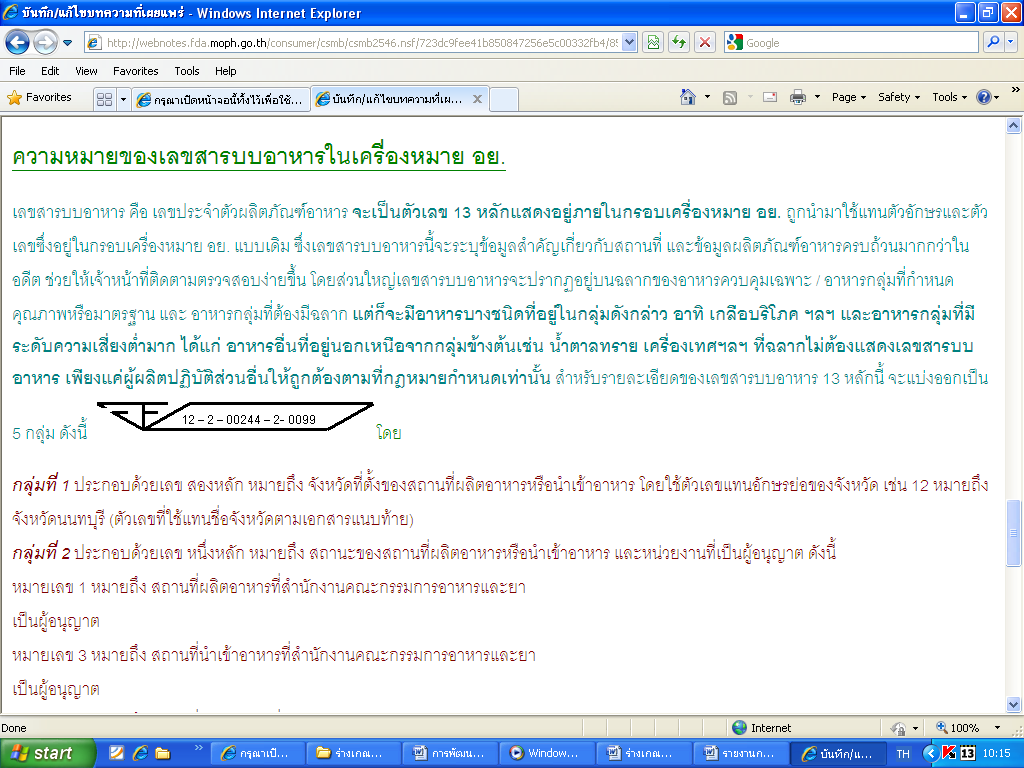 หรือเครื่องหมายรับรองมาตรฐานของกระทรวงอุตสาหกรรม (มอก.)   อาหารสดต้องล้างให้สะอาดก่อนนำมาปรุงหรือเก็บ การเก็บอาหารประเภทต่างๆ ต้องแยกเก็บเป็นสัดส่วน อาหารประเภทเนื้อสัตว์ดิบเก็บในอุณหภูมิที่ต่ำกว่า 5 องศาเซลเซียสอาหารที่ปรุงสำเร็จแล้ว เก็บในภาชนะที่สะอาดมีการปกปิด  วางสูงจากพื้นอย่างน้อย 60 เซนติเมตรน้ำแข็งที่ใช้บริโภคต้องสะอาด เก็บในภาชนะที่สะอาดมีฝาปิด        ใช้อุปกรณ์ที่มีด้ามสำหรับคีบ หรือตักโดยเฉพาะวางสูงจากพื้นอย่างน้อย 60 เซนติเมตร       ล้างภาชนะด้วยน้ำยาล้างภาชนะ แล้วล้างด้วยน้ำสะอาด 2 ครั้ง หรือล้างด้วยน้ำไหล และที่ล้างภาชนะต้องวางสูงจากพื้นอย่างน้อย 60 เซนติเมตรเขียงและมีด ต้องมีสภาพดี แยกใช้ระหว่างเนื้อสัตว์สุก เนื้อสัตว์ดิบ และผัก ผลไม้ช้อน ส้อม ตะเกียบ วางตั้งเอาด้ามขึ้นในภาชนะโปร่งสะอาด หรือวางเป็นระเบียบในภาชนะโปร่งสะอาดและมีการปกปิด เก็บสูงจากพื้นอย่างน้อย 60 เซนติเมตรมูลฝอย และน้ำเสียทุกชนิด ได้รับการกำจัดด้วยวิธีที่ถูกหลักสุขาภิบาลห้องส้วมสำหรับผู้บริโภคและผู้สัมผัสอาหารต้องสะอาด มีอ่างล้างมือที่ใช้การได้ดี และมีสบู่ใช้ตลอดเวลาผู้สัมผัสอาหารแต่งกายสะอาด สวมเสื้อมีแขน ผู้ปรุงต้องผูกผ้ากันเปื้อนที่สะอาด สวมหมวกหรือเน็ทคลุมผมผู้สัมผัสอาหารต้องล้างมือให้สะอาดก่อนเตรียมปรุง ประกอบ จำหน่ายอาหารทุกครั้ง ใช้อุปกรณ์ในการหยิบจับอาหารที่ปรุงสำเร็จแล้วทุกชนิดผู้สัมผัสอาหารที่มีบาดแผลที่มือต้องปิดแผลให้มิดชิด หลีกเลี่ยงการปฏิบัติงานที่มีโอกาสสัมผัสอาหารผู้สัมผัสอาหารที่เจ็บป่วยด้วยโรคที่สามารถติดต่อไปยังผู้บริโภค โดยมีน้ำและอาหารเป็นสื่อ ให้หยุดปฏิบัติงานจนกว่าจะรักษาให้หายขาดNUTRITION (การจัดการสุขาภิบาลอาหารและการจัดการน้ำบริโภคในโรงพยาบาล)NUTRITION (การจัดการสุขาภิบาลอาหารและการจัดการน้ำบริโภคในโรงพยาบาล)จัดให้มีบริการน้ำดื่มสะอาดที่อาคารผู้ป่วยนอกและผู้ป่วยใน จัดให้มีจุดบริการน้ำดื่มอย่างเพียงพอต่อจำนวนผู้มารับบริการมีการเฝ้าระวังคุณภาพน้ำดื่มด้วยชุดทดสอบการปนเปื้อนแบคทีเรีย (อ11) ณ จุดที่ให้บริการน้ำดื่มหลักของอาคารผู้ป่วยนอก (OPD) และอาคารผู้ป่วยใน (IPD) กรณีมีสถานที่ประกอบอาหารผู้ป่วยในโรงพยาบาลให้ตรวจน้ำที่ใช้ในการปรุงประกอบอาหาร ความถี่ 6 เดือน/ครั้งระดับดีระดับดีระดับดีระดับดีระดับดีระดับดีระดับดีมีการจัดการมูลฝอยครบทุกประเภทถูกสุขลักษณะมีการจัดการมูลฝอยครบทุกประเภทถูกสุขลักษณะ          มีการจัดการมูลฝอยครบทุกประเภท โดยเพิ่มการจัดการมูลฝอยที่เป็นพิษหรืออันตราย ดังนี้มีการให้ความรู้บุคลากรในโรงพยาบาลในการจัดการมูลฝอยที่เป็นพิษหรืออันตรายตั้งแต่การคัดแยก เก็บรวบรวม เคลื่อนย้าย และกำจัดมูลฝอยติดเชื้อจัดให้มีภาชนะคัดแยกมูลฝอยที่เป็นพิษหรืออันตราย ณ แหล่งกำเนิดผู้ปฏิบัติงานต้องสวมอุปกรณ์ป้องกันอันตรายส่วนบุคคลขณะปฏิบัติงานมีการกำหนดเส้นทางและเวลาในการเคลื่อนย้ายมูลฝอยที่เป็นพิษหรืออันตรายอย่างชัดเจนมีการเก็บรวบรวมมูลฝอยส่งไปกำจัดอย่างสม่ำเสมอตามวัน เวลาที่กำหนดไม่ให้เกิดการสะสมหรือมูลฝอยตกค้างมีการพัฒนาส้วมมาตรฐานสะอาด เพียงพอ และปลอดภัย (HAS) ที่อาคารผู้ป่วยใน (IPD)มีการพัฒนาส้วมมาตรฐานสะอาด เพียงพอ และปลอดภัย (HAS) ที่อาคารผู้ป่วยใน (IPD)          อาคารผู้ป่วยใน (Ward) หมายถึง อาคารส่วนที่ให้บริการผู้ป่วยที่พักค้างคืนเพื่อรักษาตัวในโรงพยาบาล และรวมถึงคลินิก/แผนกต่างๆ เช่น แผนกอายุรกรรมแผนกศัลยกรรม แผนกสูติ - นรีเวช แผนกโรคผิวหนัง เป็นต้น อาคารผู้ป่วยในของโรงพยาบาลผ่านมาตรฐานส้วมสาธารณะไทย (HAS) ใน 16 ข้อระดับดีมากระดับดีมากระดับดีมากระดับดีมากระดับดีมากระดับดีมากระดับดีมากมีการส่งเสริมให้เกิดนวัตกรรม GREEN โดยการนำไปใช้ประโยชน์และเกิดการแลกเปลี่ยนเรียนรู้กับเครือข่ายโรงพยาบาลและชุมชนมีการส่งเสริมให้เกิดนวัตกรรม GREEN โดยการนำไปใช้ประโยชน์และเกิดการแลกเปลี่ยนเรียนรู้กับเครือข่ายโรงพยาบาลและชุมชน           มีการสร้าง นวัตกรรม GREEN หมายถึง มีการทำสิ่งต่างๆ ด้วยวิธีใหม่ๆ อาจหมายถึงการเปลี่ยนแปลงทางความคิด การผลิต กระบวนการ หรือองค์กร หรือการพัฒนาต่อยอดการดำเนินงานที่เกิดจากการปฏิบัติงานตามเกณฑ์ GREEN เช่น Product Innovation คือ การคิดค้นหรือประดิษฐ์สิ่งของที่แตกต่างจากรูปแบบเดิมเพื่อช่วยสนับสนุนการดำเนินงานตาม GREENProcess Innovation คือ การคิดค้นหรือการเปลี่ยนแปลงด้านกระบวนการทำงาน หรือต่อยอดกระบวนการดำเนินงานตาม GREEN Service Innovation คือ การนำความคิดและแนวทางการดำเนินงานด้านการบริการรูปแบบใหม่ๆ ที่ผ่านการคิดอย่างเป็นระบบ และเข้าใจถึงความต้องการของผู้ใช้บริการ มาใช้เป็นแนวทางการสร้างการบริการที่แตกต่าง เพื่อมุ่งตอบสนองต่อความพึงพอใจของผู้มารับบริการ Management Innovation คือ การพัฒนาระบบงานบริหาร ระบบการทำงาน วิธีการทำงาน หรือการผสมผสานการทำงานรูปแบบใหม่ การสร้างสิ่งใหม่ๆ ในการบริหารจัดการสิ่งที่เป็นประโยชน์ เพื่อสนับสนุนการดำเนินงานตาม GREENสร้างเครือข่ายการพัฒนา GREEN  ลงสู่ชุมชนเพื่อให้เกิด GREEN Communityสร้างเครือข่ายการพัฒนา GREEN  ลงสู่ชุมชนเพื่อให้เกิด GREEN Community           โรงพยาบาลร่วมมือกับภาคีเครือข่าย ซึ่งได้แก่ โรงพยาบาลส่งเสริมสุขภาพตำบล องค์กรปกครองส่วนท้องถิ่น วัด โรงเรียน ผู้นำชุมชน หรือหน่วยงานอื่นๆ ในการพัฒนา GREEN ลงสู่ชุมชน เพื่อให้เกิดกิจกรรม GREEN ในชุมชนสรุปผลการประเมินผ่านในระดับ      ระดับพื้นฐาน      ระดับดี     ระดับดีมากต้องปรับปรุง (ข้อ .................................................................................................................................................................................................................................................................)สรุปผลการประเมินผ่านในระดับ      ระดับพื้นฐาน      ระดับดี     ระดับดีมากต้องปรับปรุง (ข้อ .................................................................................................................................................................................................................................................................)สรุปผลการประเมินผ่านในระดับ      ระดับพื้นฐาน      ระดับดี     ระดับดีมากต้องปรับปรุง (ข้อ .................................................................................................................................................................................................................................................................)สรุปผลการประเมินผ่านในระดับ      ระดับพื้นฐาน      ระดับดี     ระดับดีมากต้องปรับปรุง (ข้อ .................................................................................................................................................................................................................................................................)สรุปผลการประเมินผ่านในระดับ      ระดับพื้นฐาน      ระดับดี     ระดับดีมากต้องปรับปรุง (ข้อ .................................................................................................................................................................................................................................................................)สรุปผลการประเมินผ่านในระดับ      ระดับพื้นฐาน      ระดับดี     ระดับดีมากต้องปรับปรุง (ข้อ .................................................................................................................................................................................................................................................................)สรุปผลการประเมินผ่านในระดับ      ระดับพื้นฐาน      ระดับดี     ระดับดีมากต้องปรับปรุง (ข้อ .................................................................................................................................................................................................................................................................)หมวดPromotion, Prevention & Protection Excellence (ยุทธศาสตร์ด้านส่งเสริมสุขภาพ ป้องกันโรค และคุ้มครองผู้บริโภคเป็นเลิศ)แผนที่4. การบริหารจัดการสิ่งแวดล้อมโครงการที่2. โครงการคุ้มครองสุขภาพประชาชนจากมลพิษสิ่งแวดล้อมในพื้นที่เสี่ยง (Hot Zone)ระดับการแสดงผลจังหวัดชื่อตัวชี้วัดเชิงปริมาณ24. ร้อยละของจังหวัดที่มีระบบจัดการปัจจัยเสี่ยงจากสิ่งแวดล้อมและสุขภาพอย่างบูรณาการมีประสิทธิภาพและยั่งยืนคำนิยามจังหวัดมีระบบจัดการปัจจัยเสี่ยงด้านสิ่งแวดล้อมและสุขภาพอย่างบูรณาการมีประสิทธิภาพและยั่งยืน หมายถึง สำนักงานสาธารณสุขจังหวัดมีระบบและกลไก        เพื่อจัดการปัจจัยเสี่ยงด้านสิ่งแวดล้อมและสุขภาพใน 6 ประเด็น ดังนี้1. มีการพัฒนาระบบฐานข้อมูล สถานการณ์ และการเฝ้าระวังด้านสิ่งแวดล้อมและสุขภาพ2. มีกลไกการจัดการปัจจัยเสี่ยงจากมลพิษสิ่งแวดล้อมอย่างบูรณาการ โดยขับเคลื่อนการ   ดำเนินงาน ผ่านกลไกคณะกรรมการสาธารณสุขจังหวัด (คสจ.)3. มีระบบและกลไกสนับสนุนการจัดการมูลฝอยติดเชื้อของโรงพยาบาล รพศ./รพท./รพช    สังกัดกระทรวงสาธารณสุขให้ถูกต้องตามกฎหมาย 4. มีการส่งเสริมให้ท้องถิ่นมีการจัดบริการอนามัยสิ่งแวดล้อมที่ได้มาตรฐาน (EHA)5. มีการดำเนินงานเพื่อส่งเสริม สนับสนุนให้เกิดตำบลที่มีชุมชนเข้มแข็งด้านอนามัย   สิ่งแวดล้อม (Active Communities)6. สำนักงานสาธารณสุขจังหวัด.มีการจัดระบบเฝ้าระวังสุขภาพจากการประกอบอาชีพและ    มลพิษสิ่งแวดล้อมวิธีการจัดเก็บข้อมูล1. สำนักงานสาธารณสุขจังหวัด ขับเคลื่อนการดำเนินงานตามเกณฑ์ตัวชี้วัด และจัดทำ   ข้อมูลรายงานผลการดำเนินงานตามแบบฟอร์มการรายงานและส่งให้ศูนย์อนามัย เป็น   รายไตรมาส2. ศูนย์อนามัยรวบรวมและวิเคราะห์ข้อมูลในภาพรวมของเขตและจัดส่งข้อมูลให้ส่วนกลาง   กรมอนามัย ตามแบบฟอร์มการรายงาน พร้อมสำเนาแบบฟอร์มการรายงานรายจังหวัด    เป็นรายไตรมาส3. หน่วยงานส่วนกลาง รวบรวมและวิเคราะห์ข้อมูลระดับประเทศ จัดทำเป็นรายงาน   สรุปผลการดำเนินงานฯ รายไตรมาส4. การรายงานผ่านระบบการตรวจราชการกระทรวงรายการข้อมูล 2B = จำนวนสำนักงานสาธารณสุขจังหวัดทั้งหมดระยะเวลาประเมินผลไตรมาส 1, 2, 3 และ 4 (ธค.60, มีค.61, มิย.61, กย.61)เกณฑ์การประเมินปี 2561ปี 2562ปี 2563ปี 2564เกณฑ์การประเมินปี 2561ปี 2562ปี 2563ปี 2564วิธีการประเมินผล : 1. การประเมินตนเองของสำนักงานสาธารณสุขจังหวัด (ตามแบบฟอร์มการประเมินผลการ   ดำเนินงานตามตัวชี้วัดที่กำหนด)2. ศูนย์อนามัย (ศอ.) และสำนักงานป้องกันควบคุมโรคเขต (สคร.) ทำการทวนสอบและ   วิเคราะห์ผลการประเมินตนเองของสำนักงานสาธารณสุขจังหวัด และประเมินผลการ   ดำเนินงานของสำนักงานสาธารณสุขจังหวัด (ตามแบบฟอร์มการประเมินผลการ   ดำเนินงานตามตัวชี้วัดที่กำหนด)3. ส่วนกลางสุ่มประเมินเชิงคุณภาพ และจัดทำสรุปผลการดำเนินงานตามตัวชี้วัดภาพรวม   ของประเทศเอกสารสนับสนุน : 1. แนวทางการเฝ้าระวังสิ่งแวดล้อมและสุขภาพ2. คู่มือ/แนวทางการปฏิบัติงานสำหรับฝ่ายเลขานุการคณะกรรมการสาธารณสุขจังหวัด3. Animation ให้ความรู้ด้านกฎหมายสาธารณสุข และบทบาทหน้าที่ของคณะกรรมการสาธารณสุขจังหวัด4. คู่มือปฏิบัติงานสำหรับเจ้าหน้าที่สาธารณสุข เรื่องการพัฒนาคุณภาพระบบบริการ   อนามัยสิ่งแวดล้อม5. คู่มือมาตรฐานการปฏิบัติงานระบบบริการอนามัยสิ่งแวดล้อม องค์กรปกครองส่วน   ท้องถิ่น6. ระบบสารสนเทศด้านอนามัยสิ่งแวดล้อมของประเทศไทย (NEHIS) เพื่อรองรับระบบ   ข้อมูลระดับจังหวัด และเขตสุขภาพ รวมทั้งสนับสนุนแนวทางการจัดทำข้อมูล   สถานการณ์สิ่งแวดล้อมและสุขภาพ7. แนวทางการพัฒนาชุมชนเข้มแข็งในการจัดการอนามัยสิ่งแวดล้อมชุมชน8. แนวทางการจัดการอนามัยสิ่งแวดล้อมชุมชนสำหรับประชาชน และเจ้าหน้าที่9. แนวทางการดำเนินงานการจัดระบบเฝ้าระวังสุขภาพจากการประกอบอาชีพและมลพิษ   สิ่งแวดล้อม10. แนวทางการจัดบริการอาชีวอนามัยและเวชกรรมสิ่งแวดล้อมสำหรับโรงพยาบาล11. คู่มือแนวทางการพัฒนาสถานบริการการสาธารณสุขให้ได้มาตรฐานการจัดการมูลฝอย     ติดเชื้อ12. คู่มือแนวทางการจัดการมูลฝอยติดเชื้อในโรงพยาบาลส่งเสริมสุขภาพตำบล13. คู่มืออบรมผู้ปฏิบัติงานมูลฝอยติดเชื้อ หลักสูตรป้องกันและระงับการแพร่เชื้อหรือ     อันตรายที่อาจเกิดจากมูลฝอยติดเชื้อ14. คู่มือแนวทางการบริหารจัดการสุขาภิบาลและสิ่งแวดล้อมในโรงพยาบาล15. คู่มือแนวทางการดำเนินงาน GREEN & CLEAN Hospital16. กฎกระทรวงว่าด้วยการจัดการมูลฝอยติดเชื้อ พ.ศ. 2545 และประกาศกระทรวงที่     เกี่ยวข้องรายละเอียดข้อมูลพื้นฐานผู้ให้ข้อมูลทางวิชาการ /ผู้ประสานงานตัวชี้วัดประเด็นการพัฒนาระบบฐานข้อมูล สถานการณ์ และการเฝ้าระวังด้านสิ่งแวดล้อมและสุขภาพ1. นางสาวอำพร  บุศรังษี          		นักวิชาการสาธารณสุขชำนาญการพิเศษ     โทรศัพท์ที่ทำงาน : 02-5904359	โทรศัพท์มือถือ : 081-8311430    โทรสาร : 02-5904356		E-mail : amporn.b@anamai.mail.go.th    นางสาวพาสนา ชมกลิ่น 		นักวิเคราะห์นโยบายและแผนชำนาญการ    โทรศัพท์ที่ทำงาน : 02-5904202    	โทรศัพท์มือถือ :    โทรสาร : 02-5904356  		E-mail : pasana.c@anamai.mail.go.thกองประเมินผลกระทบต่อสุขภาพ กรมอนามัย  ประเด็นการสนับสนุนการดำเนินงานคณะกรรมการสาธารณสุขจังหวัด (คสจ.)1. นางสาวชญาณี ศรีวรรณ 		นักวิชาการสาธารณสุข     โทรศัพท์ที่ทำงาน : 02-5904219	โทรศัพท์มือถือ :     โทรสาร :				E-mail : chayanee.s@anamai.mail.go.thศูนย์บริหารกฎหมายสาธารณสุข กรมอนามัย ประเด็นการจัดการมูลฝอยติดเชื้อของโรงพยาบาล รพศ./รพท./รพช สังกัดกระทรวงสาธารณสุข            ให้ถูกต้องตามกฎหมาย1. นางสาวปาณิสา ศรีดโรมนต์ 		นักวิชาการสาธารณสุขชำนาญการ      โทรศัพท์ที่ทำงาน : 02-5904128	โทรศัพท์มือถือ : 091-8814733    โทรสาร : 02-5904200		E-mail : panisa.s@anamai.mail.go.thสำนักอนามัยสิ่งแวดล้อม กรมอนามัย  ประเด็นการส่งเสริมให้ท้องถิ่นมีการจัดบริการอนามัยสิ่งแวดล้อมที่ได้มาตรฐาน (EHA)1. นายชัยเลิศ  กิ่งแก้วเจริญชัย  		นักวิชาการสาธารณสุขชำนาญการพิเศษ     โทรศัพท์ที่ทำงาน : 02-5904177	โทรศัพท์มือถือ : 080-4346888    โทรสาร : 02-5904186,88		E-mail : chailert.k@anamai.mail.go.thสำนักสุขาภิบาลอาหารและน้ำ กรมอนามัย ประเด็นการดำเนินงานเพื่อส่งเสริมสนับสนุนให้เกิดตำบลที่มีชุมชนเข้มแข็งที่มีการจัดการด้านอนามัยสิ่งแวดล้อมของชุมชน (Active Communities)1. นางปรียานุช บูรณะภักดี	 	นักวิชาการสาธารณสุขชำนาญการพิเศษ    โทรศัพท์ที่ทำงาน : 02-5904261      	โทรศัพท์มือถือ :     โทรสาร : 				E-mail: preeyanuch.b@anamai.mail.go.thสำนักอนามัยสิ่งแวดล้อม กรมอนามัยประเด็นการสนับสนุนและพัฒนาระบบการจัดบริการอาชีวอนามัยและเวชกรรมสิ่งแวดล้อมประเด็นมีการจัดระบบเฝ้าระวังสุขภาพจากการประกอบอาชีพและมลพิษสิ่งแวดล้อม1. นางสุทธิดา  อุทะพันธุ์  		นักวิชาการสาธารณสุขชำนาญการพิเศษ    โทรศัพท์ที่ทำงาน : 02-5904393	โทรศัพท์มือถือ :     โทรสาร : 				E-mail : env_med@googlegroups.com    นางสาวณราวดี ชินราช 		นักวิชาการสาธารณสุขชำนาญการ    โทรศัพท์ที่ทำงาน :  02-5904393  	โทรศัพท์มือถือ :    โทรสาร :				E-mail : env-med@googlegroups.comสำนักโรคจากการประกอบอาชีพ และสิ่งแวดล้อม กรมควบคุมโรคหน่วยงานประมวลผลและจัดทำข้อมูล(ระดับส่วนกลาง)กรมอนามัย (สำนักอนามัยสิ่งแวดล้อม สำนักสุขาภิบาลอาหารและน้ำ กองประเมินผลกระทบต่อสุขภาพ ศูนย์บริหารกฎหมายสาธารณสุข)ผู้รับผิดชอบการรายงานผลการดำเนินงาน1. นางสาวพาสนา ชมกลิ่น		นักวิชาการสาธารณสุขชำนาญการพิเศษ					นักวิเคราะห์นโยบายและแผนชำนาญการ    โทรศัพท์ที่ทำงาน : 02-5904202 	โทรศัพท์มือถือ :     โทรสาร : 02-5904202                   	E-mail : pasana.c@anamai.mail.go.th                02-5904356กองประเมินผลกระทบต่อสุขภาพ กรมอนามัยหมวดService Excellence (ยุทธศาสตร์ด้านบริการเป็นเลิศ)แผนที่6. การพัฒนาระบบบริการสุขภาพ (Service Plan)โครงการที่1. โครงการพัฒนาระบบบริการสุขภาพ สาขาโรคไม่ติดต่อเรื้อรังระดับการแสดงผลประเทศชื่อตัวชี้วัดเชิงปริมาณ28. อัตราตายของผู้ป่วยโรคหลอดเลือดสมองคำนิยาม1. ผู้ป่วยโรคหลอดเลือดสมอง หมายถึง ผู้ป่วยใน (ผู้ป่วยที่รับไว้นอนพักรักษาใน    โรงพยาบาล (admit) นานตั้งแต่ 4 ชั่วโมงขึ้นไป) ที่มี principal diagnosis (pdx) เป็น    โรคหลอดเลือดสมอง  (I60-I69)2. การตายของผู้ป่วยโรคหลอดเลือดสมองหมายถึงการตายจากทุกสาเหตุของผู้ป่วยโรค   หลอดเลือดสมอง โดยแบ่งเป็นการตายของผู้ป่วยโรคหลอดเลือดสมองแตก (I60-I62)     และการตายของผู้ป่วยโรคหลอดเลือดสมองตีบหรือตัน (I63-I69)3. การจำหน่ายผู้ป่วยโรคหลอดเลือดสมองทุกสถานะ หมายถึง การที่ผู้ป่วยในออกจาก   โรงพยาบาลในทุกสถานะ ทุกกรณีวิธีการจัดเก็บข้อมูล- ข้อมูลจากรายงาน ตก.2 รวบรวมวิเคราะห์ในระดับเขตสุขภาพที่ 1-12- ระบบข้อมูล 43 แฟ้มแหล่งข้อมูล- รายงาน ตก.2- ฐานข้อมูลจากการประเมินข้อมูลจาก Health Data Center (HDC) กระทรวงสาธารณสุขรายการข้อมูล 1A = จำนวนครั้งของการจำหน่ายผู้ป่วยโรคหลอดเลือดสมองตายจากทุกหอผู้ป่วย (I60-I69)รายการข้อมูล 2B = จำนวนครั้งของการจำหน่ายทุกสถานะของผู้ป่วยโรคหลอดเลือดสมองจากทุกหอผู้ป่วย      ในช่วงเวลาเดียวกัน (I60-I69)รายการข้อมูล 3C = จำนวนครั้งของการจำหน่ายผู้ป่วยโรคหลอดเลือดสมองแตกตายจากทุกหอผู้ป่วย (I60-I62)รายการข้อมูล 4D = จำนวนครั้งของการจำหน่ายทุกสถานะของผู้ป่วยโรคหลอดเลือดสมองแตกจากทุกหอ      ผู้ป่วยในช่วงเวลาเดียวกัน (I60-I62)สูตรคำนวณตัวชี้วัด 1. (A/B) x 1002. (C/D) x 100รายละเอียดข้อมูลพื้นฐานหน่วยงานประมวลผลและจัดทำข้อมูล(ระดับส่วนกลาง)1. ศูนย์เทคโนโลยีสารสนเทศและการสื่อสาร สำนักงานปลัดกระทรวงสาธารณสุข2. สำนักนิเทศระบบการแพทย์ กรมการแพทย์ สถานบริการสุขภาพรายการข้อมูลรายการข้อมูลรายการข้อมูลหมายเหตุสถานบริการสุขภาพจำนวนครั้งของการจำหน่ายผู้ป่วยโรคหลอดเลือดสมองตายจาก     ทุกหอผู้ป่วย(รหัส ICD-10 =I60-I69)(A)จำนวนครั้งของการจำหน่ายทุกสถานะของผู้ป่วยโรคหลอดเลือดสมองจากทุกหอผู้ป่วย ในช่วงเวลาเดียวกัน(B)ร้อยละอัตราตายของผู้ป่วยโรคหลอดเลือดสมอง(A/B) x 100หมายเหตุจังหวัด 1จังหวัด 2จังหวัด 3จังหวัด ...ภาพรวมเขต(ข้อมูล ณ วันที่รายงาน)สถานบริการสุขภาพรายการข้อมูลรายการข้อมูลรายการข้อมูลหมายเหตุสถานบริการสุขภาพจำนวนครั้งของการจำหน่ายผู้ป่วยโรคหลอดเลือดสมองแตกตายจากทุกหอผู้ป่วย(รหัส ICD-10 =I60-I62)(C)จำนวนครั้งของการจำหน่ายทุกสถานะของผู้ป่วยโรคหลอดเลือดสมองแตกจากทุกหอผู้ป่วย ในช่วงเวลาเดียวกัน(รหัส ICD-10 =I60-I62)(D)ร้อยละอัตราตายของผู้ป่วยโรคหลอดเลือดสมองแตก(C/D) x100หมายเหตุจังหวัด 1จังหวัด 2จังหวัด 3จังหวัด ...ภาพรวมเขต(ข้อมูล ณ วันที่รายงาน)ปัญหา/อุปสรรค/ปัจจัยที่ทำให้การดำเนินงานไม่บรรลุวัตถุประสงค์ข้อเสนอแนะที่ให้ต่อหน่วยรับตรวจสิ่งที่ผู้ทำหน้าที่ตรวจราชการรับไปประสาน หรือ ดำเนินการต่อหมวดService Excellence (ยุทธศาสตร์ด้านบริการเป็นเลิศ)แผนที่6. การพัฒนาระบบบริการสุขภาพ (Service Plan)โครงการที่2. โครงการป้องกันและควบคุมการดื้อยาต้านจุลชีพและการใช้ยาอย่างสมเหตุสมผลระดับการแสดงผลจังหวัด/เขต/ประเทศชื่อตัวชี้วัดเชิงปริมาณ29. ร้อยละของโรงพยาบาลที่ใช้ยาอย่างสมเหตุผล (RDU) และร้อยละของโรงพยาบาลที่มีระบบจัดการการดื้อยาต้านจุลชีพอย่างบูรณาการ (AMR)   29.1 ร้อยละของโรงพยาบาลที่ใช้ยาอย่างสมเหตุผล (RDU)   29.2 ร้อยละของโรงพยาบาลที่มีระบบจัดการการดื้อยาต้านจุลชีพอย่างบูรณาการ (AMR)คำนิยาม29.1 RDU การประเมินโรงพยาบาลใช้ยาอย่างสมเหตุผล เป็นการประเมินโรงพยาบาล/เครือข่ายบริการสุขภาพระดับอำเภอ ซึ่งประกอบด้วยการประเมิน RDU1 และ RDU2- RDU 1 หมายถึง โรงพยาบาลแม่ข่าย (โรงพยาบาลศูนย์ โรงพยาบาลทั่วไปและโรงพยาบาลชุมชน) เป็นโรงพยาบาลส่งเสริมการใช้ยาอย่างสมเหตุผล ตามเกณฑ์เป้าหมาย- RDU 2 หมายถึง หน่วยบริการลูกข่าย (โรงพยาบาลส่งเสริมสุขภาพตำบล/หน่วยบริการปฐมภูมิ) มีการส่งเสริมการใช้ยาปฏิชีวนะอย่างรับผิดชอบ ใน 2 โรค ตามเกณฑ์เป้าหมายระดับการพัฒนาสู่การเป็นโรงพยาบาลส่งเสริมการใช้ยาอย่างสมเหตุผล มี 3 ระดับดังนี้RDU ขั้นที่ 1 หมายถึง การดำเนินการผ่านเงื่อนไขต่อไปนี้RDU ขั้นที่ 2 หมายถึง การดำเนินการผ่านเงื่อนไขต่อไปนี้RDU ขั้นที่ 3 หมายถึง มีการดำเนินการผ่านเงื่อนไขต่อไปนี้29.2 AMR เป็นการประเมินระบบจัดการการดื้อยาต้านจุลชีพอย่างบูรณาการ (Integrated AMR Management System) ของโรงพยาบาล ในแผนกผู้ป่วยในของโรงพยาบาล ซึ่งดำเนินการทั้ง 6 กิจกรรมสำคัญ ดังนี้ เกณฑ์เป้าหมายเกณฑ์เป้าหมายเกณฑ์การประเมิน :ปี 2561 :ปี 2562 : ปี 2563 :ปี 2564 :เกณฑ์การประเมิน :ปี 2561 :ปี 2562 : ปี 2563 :ปี 2564 :รายละเอียดข้อมูลพื้นฐานผู้ให้ข้อมูลทางวิชาการ /ผู้ประสานงานตัวชี้วัด1. ภญ.ไพรำ บุญญะฤทธิ์			เภสัชกรชำนาญการ    โทรศัพท์ที่ทำงาน : 02-5901628	โทรศัพท์มือถือ : 092-3953289    โทรสาร : 02-5901634			E-mail : praecu@gmail.comกองบริหารการสาธารณสุข (ตัวชี้วัด RDU และกิจกรรมข้อที่ 1-3 ของตัวชี้วัด AMR)2. นางวราภรณ์ เทียนทอง			พยาบาลวิชาชีพชำนาญการพิเศษ    โทรศัพท์ที่ทำงาน : 02-5903652  	โทรศัพท์มือถือ : 081-3465980    โทรสาร : 02-5903443			E-mail : varaporn.thientong2@gmail.comสถาบันบำราศนราดูร (กิจกรรมข้อที่ 4 ของตัวชี้วัด AMR)3. ดร.วันทนา ปวีณกิตติพร             	นักวิทยาศาสตร์การแพทย์เชี่ยวชาญชำนาญการ					พิเศษ   โทรศัพท์ที่ทำงาน : 02-9510000 ต่อ 99302  โทรศัพท์มือถือ : 087-7059541   โทรสาร : 02-5910343			E-mail : wantana.p@dmsc.mail.go.th                  02-9511486กรมวิทยาศาสตร์การแพทย์ (กิจกรรมข้อที่ 5 ของตัวชี้วัด AMR)4. นพ.ฐิติพงษ์ ยิ่งยง                        	นายแพทย์ชำนาญการ    โทรศัพท์ที่ทำงาน : 02-5901795  	โทรศัพท์มือถือ : 089-0540301						          081-4543593    โทรสาร : 02-5901784  		E-mail : thity_24@gmail.com					            thity_24@yahoo.comสำนักระบาดวิทยา กรมควบคุมโรค (กิจกรรมข้อที่ 6 ของตัวชี้วัด AMR)หน่วยงานประมวลผลและจัดทำข้อมูล(ระดับส่วนกลาง)1. กองบริหารการสาธารณสุข สำนักงานปลัดกระทรวงสาธารณสุข (RDU/AMR)2. สำนักงานคณะกรรมการอาหารและยา (AMR)สถานบริการสุขภาพรายการข้อมูลรายการข้อมูลรายการข้อมูลหมายเหตุสถานบริการสุขภาพจำนวนทารกแรกเกิดที่เสียชีวิตภายในอายุ ต่ำกว่าหรือเท่ากับ 28 วัน(A)จำนวนทารกแรกเกิดมีชีพ(B)อัตราตายทารกแรกเกิด อายุน้อยกว่าต่ำกว่าหรือเท่ากับ 28 วัน(A/B) x 1,000หมายเหตุจังหวัด 1จังหวัด 2จังหวัด 3จังหวัด ...ภาพรวมเขต(ข้อมูล ณ วันที่รายงาน)หมวดService Excellence (ยุทธศาสตร์ด้านบริการเป็นเลิศ)แผนที่6. การพัฒนาระบบบริการสุขภาพ (Service Plan)โครงการที่6. โครงการพัฒนาระบบบริการการแพทย์แผนไทยฯระดับการแสดงผลจังหวัดชื่อตัวชี้วัดเชิงปริมาณ33. ร้อยละของผู้ป่วยนอกได้รับบริการการแพทย์แผนไทยและการแพทย์ทางเลือกเกณฑ์เป้าหมายเกณฑ์เป้าหมายเกณฑ์การประเมิน ปี 2561 :ปี 2562 :ปี 2563 : ปี 2564 :เกณฑ์การประเมิน ปี 2561 :ปี 2562 :ปี 2563 : ปี 2564 :รายละเอียดข้อมูลพื้นฐานร้อยละผู้ป่วยนอกที่ได้รับบริการการแพทย์แผนไทยและการแพทย์ทางเลือกที่ได้มาตรฐานที่มา : กรมการแพทย์แผนไทยและการแพทย์ทางเลือกผู้ให้ข้อมูลทางวิชาการ /ผู้ประสานงานตัวชี้วัด1. นายแพทย์ขวัญชัย วิศิษฐานนท์    	ผู้อำนวยการสถาบันการแพทย์แผนไทย     โทรศัพท์ที่ทำงาน : 02-1495647	โทรศัพท์มือถือ : 084-4391505             โทรสาร : 02-1495647		E-mail : khwancha@health.moph.go.thสถาบันการแพทย์แผนไทย2. นายแพทย์เทวัญ ธานีรัตน์                 	ผู้อำนวยการสำนักกองการแพทย์ทางเลือก    โทรศัพท์ที่ทำงาน : 02-1495636      	โทรศัพท์มือถือ : 081-8723270    โทรสาร : 02-1495636                 	E-mail : tewantha@gmail.comสำนักกองการแพทย์ทางเลือก3. แพทย์หญิงรุ่งนภา ประสานทอง          	ผู้อำนวยการสถาบันการแพทย์ไทย-จีน					หัวหน้ากลุ่มงานการแพทย์ไทย – จีน    โทรศัพท์ที่ทำงาน : 02-1495676      	โทรศัพท์มือถือ : 081-3565326    โทรสาร : 02-1495677                  	E-mail : rungnapa.pr@gmail.comสถาบันการแพทย์ไทย-จีน กองการแพทย์ทางเลือก         4. นายสมศักดิ์ กรีชัย    			ผู้อำนวยการหัวหน้ากลุ่มงานสำนักงาน						สนับสนุนเขตสุขภาพและบริหารโครงการพิเศษ     โทรศัพท์ที่ทำงาน : 02-1495653 	โทรศัพท์มือถือ : 081-6846683             โทรสาร : 02-1495653		E-mail : augus_organ@hotmail.comสำนักงานสนับสนุนเขตสุขภาพและบริหารโครงการพิเศษกองวิชาการและแผนงาน5. นางศรีจรรยา โชตึก 			ผู้อำนวยการสำนักยุทธศาสตร์					หัวหน้ากลุ่มงานยุทธศาสตร์และแผนงาน    โทรศัพท์ที่ทำงาน : 02-9659490	โทรศัพท์มือถือ : 099-2459791     โทรสาร : 02-9659490		E-mail : kungfu55@gmail.comสำนักยุทธศาสตร์ กองวิชาการและแผนงาน กรมการแพทย์แผนไทยและการแพทย์ทางเลือกหน่วยงานประมวลผลและจัดทำข้อมูล(ระดับส่วนกลาง)สำนักกลุ่มงานยุทธศาสตร์และแผนงาน กองวิชาการและแผนงานกรมการแพทย์แผนไทยและการแพทย์ทางเลือกผู้รับผิดชอบการรายงานผลการดำเนินงาน1. นางกรุณา ทศพล		          พยาบาลวิชาชีพชำนาญการ     โทรศัพท์ที่ทำงาน : 02-9659490 	โทรศัพท์มือถือ : 089-7243816    โทรสาร : 02-9659490		E-mail : karunathailand4.0@gmail.comกองวิชาการและแผนงาน2. นางสาวศศิธร  ใหญ่สถิตย์ 		นักวิเคราะห์นโยบายและแผนปฏิบัติการ     โทรศัพท์ที่ทำงาน : 02-9659490 	โทรศัพท์มือถือ : 086-8812521     โทรสาร : 02-9659490		E-mail : kiwi_sida29@hotmail.comกองวิชาการและแผนงาน3. นายชัยพร กาญจนอักษร  		แพทย์แผนไทยปฏิบัติการ     โทรศัพท์ที่ทำงาน : 02-9659490 	โทรศัพท์มือถือ : 095-4196394     โทรสาร : 02-9659490		E-mail : ckttmman414@hotmail.co.thสำนักยุทธศาสตร์ กองวิชาการและแผนงาน4. นางสาวสุกัญญา  ชายแก้ว		นักวิเคราะห์นโยบายและแผนชำนาญการ    โทรศัพท์ที่ทำงาน : 02-5917809	โทรศัพท์มือถือ : 082-7298989     โทรสาร : 02-9510218		E-mail : sukunya0210@gmail.comกลุ่มพัฒนาระบบบริหารหมวดService Excellence (ยุทธศาสตร์ด้านบริการเป็นเลิศ)แผนที่6. การพัฒนาระบบบริการสุขภาพ (Service Plan)โครงการที่8. โครงการพัฒนาระบบบริการสุขภาพ 5 สาขาหลัก (สูตินารีเวช ศัลยกรรม                  อายุรกรรม กุมารเวชกรรม และออร์โธปิดิกส์)ระดับการแสดงผลประเทศชื่อตัวชี้วัดเชิงคุณภาพ36. อัตราตายผู้ป่วยติดเชื้อในกระแสเลือดแบบรุนแรงชนิด community-acquiredรายการข้อมูล 2B = จำนวนผู้ป่วยปฏิเสธการรักษาเพื่อกลับไปเสียชีวิตที่บ้าน (against advise) จาก      ภาวะการติดเชื้อในกระแสเลือดแบบรุนแรงชนิด community-acquired ทั้งหมด       ที่ลง ICD 10 รหัส R 65.1 และ R57.2  ใน Principle Diagnosis และ Comorbidity        ไม่นับรวมที่ลงใน Post Admission Comorbidity (complication) และไม่นับรวม      ผู้ป่วย palliative (รหัส Z 51.5) โดยมีสถานภาพการจำหน่าย (Discharge status) =         2 ปฏิเสธการรักษา, และวิธีการจำหน่าย (Discharge type) = 2 ดีขึ้นรายการข้อมูล 3C= จำนวนผู้ป่วยที่ปฏิเสธการรักษาเพื่อกลับไปเสียชีวิตที่บ้าน (against advise) จาก     ภาวะการติดเชื้อในกระแสเลือดแบบรุนแรงชนิด community-acquired ที่ลง ICD 10      รหัส R 65.1 และ R57.2  ใน Principle Diagnosis และ Comorbidity  ไม่นับรวมที่     ลงใน Post Admission Comorbidity (complication) และไม่นับรวมผู้ป่วย      palliative (รหัส Z 51.5)โดยมีสถานภาพการจำหน่าย (Discharge status) = 2      ปฏิเสธการรักษา, และวิธีการจำหน่าย (Discharge type) = 3 ไม่ดีขึ้นรายการข้อมูล 4D = จำนวนผู้ป่วยติดเชื้อในกระแสเลือดแบบรุนแรงชนิด community-acquired ทั้งหมด      ที่ลง ICD 10 รหัส R 65.1 และ R57.2  ใน Principle Diagnosis และ Comorbidity       ไม่นับรวมที่ลงใน Post Admission Comorbidity (complication) และไม่นับรวม     ผู้ป่วย palliative (รหัส Z 51.5)สูตรคำนวณตัวชี้วัด (A/B) × 100(A+B+C) / D × 100CriteriaPoint ValueSystolic BP (mmHg)≤70 +371-80 +281-100 +1101-199 0≥200+2Heart rate (beats per minute)<40 +241-50 +151-100 0101-110+1111-129 +2≥130+3Respiratory rate (beats per minute)<9 +29-14 015-20+121-29 +2≥30 +3Temperature in °C (°F)<35 (<95)+235–38.4 (95–101.12)0≥38.5°C (101.3)+2หมวดService Excellence (ยุทธศาสตร์ด้านบริการเป็นเลิศ)แผนที่6. การพัฒนาระบบบริการสุขภาพ (Service Plan)โครงการที่8. โครงการพัฒนาระบบบริการสุขภาพ 5 สาขาหลัก (สูตินารีเวช ศัลยกรรม                  อายุรกรรม กุมารเวชกรรม และออร์โธปิดิกส์)ระดับการแสดงผลจังหวัด, เขต และ ประเทศชื่อตัวชี้วัดเชิงปริมาณ37. ร้อยละของโรงพยาบาลที่มีทีม Capture the fracture   37.1 ร้อยละของผู้ป่วย Capture the fracture ที่มีภาวะกระดูกหักซ้ำ            (Refracture)   37.2 ร้อยละของผู้ป่วย Capture the fracture ที่ได้รับการผ่าตัดภายใน 72 ชั่วโมง          หลังจากได้รับการรักษาในโรงพยาบาล (Early surgery)เกณฑ์เป้าหมาย :เกณฑ์เป้าหมาย :เกณฑ์การประเมิน :ปี 2561:ปี 2562 :ปี 2563 :ปี 2564 :เกณฑ์การประเมิน :ปี 2561:ปี 2562 :ปี 2563 :ปี 2564 :หมวดService Excellence (ยุทธศาสตร์ด้านบริการเป็นเลิศ)แผนที่6. การพัฒนาระบบบริการสุขภาพ (Service Plan)โครงการที่10. โครงการพัฒนาระบบบริการสุขภาพ สาขาโรคมะเร็งระดับการแสดงผลเขตชื่อตัวชี้วัดเชิงปริมาณ40. ร้อยละผู้ป่วยมะเร็ง 5 อันดับแรก ได้รับการรักษาภายในระยะเวลาที่กำหนดคำนิยาม1) มะเร็ง 5 อันดับแรก ได้แก่ มะเร็งตับ (C220-C229) มะเร็งปอด (C340-C349) มะเร็งเต้านม (C500-C509) มะเร็งลำไส้ใหญ่และทวารหนัก (C180-C209) และมะเร็งปากมดลูก (C530-C539) มะเร็งตับและท่อน้ำดี (C22,C24) มะเร็งหลอดคอ หลอดลมใหญ่และปอด (C33-C34) มะเร็งเต้านม (C50) มะเร็งลำไส้ใหญ่และทวารหนัก (C18-C21) และมะเร็งปากมดลูก (C53)2) ระยะเวลาการรอคอยรับการรักษาด้วยการผ่าตัด หมายถึง การกำหนดระยะเวลาในการเข้าถึงบริการ (Access to Care) การรักษาด้วยการผ่าตัดภายใน 4 สัปดาห์ (28 วัน) โดยนับจาก- วันที่ตัดชิ้นเนื้อ/เซลล์ ส่งตรวจ (เป็นชิ้นเนื้อ/เซลล์ในครั้งที่ใช้ยืนยันวินิจฉัยเป็นมะเร็งและนำมาสู่การรักษามะเร็ง) นับถึงวันที่ได้รับการผ่าตัดรักษา- วันสุดท้ายของการรักษาด้วยวิธีอื่น (เช่น รังสีรักษา, เคมีบำบัด) โดยนับถึงวันที่ได้รับการผ่าตัดรักษา- ในกรณีที่ไม่มีการตรวจชิ้นเนื้อหรือไม่มีการรักษาด้วยวิธีอื่น ให้นับตั้งแต่วันที่ทำการตรวจวินิจฉัยทางรังสีวิทยา เช่น วันทำ CT, MRI, Ultrasound, X-ray โดยนับจากครั้งที่นำผลมาตัดสินใจให้การรักษามะเร็ง เป็นต้น - กรณีผู้ป่วยส่งต่อจากสถานพยาบาลอื่น ให้นับแบบเดียวกับผู้ป่วยใหม่โดยแยกรายงาน จังหวัดหรืออำเภอที่ส่งต่อเพื่อพัฒนาระบบการส่งต่อ3) ระยะเวลาการรอคอยรับการรักษาด้วยเคมีบำบัด หมายถึง การกำหนดระยะเวลาในการเข้าถึงบริการ (Access to Care) การรักษาด้วยเคมีบำบัดภายใน 6 สัปดาห์ (42 วัน) โดยนับจาก- วันที่ตัดชิ้นเนื้อ/เซลล์ ส่งตรวจ (เป็นชิ้นเนื้อ/เซลล์ในครั้งที่ใช้ยืนยันการวินิจฉัยเป็นมะเร็งและนำมาสู่การรักษามะเร็ง) นับถึงวันที่ผู้ป่วยได้รับยาเคมีวันแรก- วันสุดท้ายของการรักษาด้วยวิธีอื่น (เช่น รังสีรักษา, ผ่าตัด) นับถึงวันที่ผู้ป่วยได้รับยาเคมีวันแรก (การรักษาผ่าตัด นับจากวันที่ผ่าตัด)   - ในกรณีที่ไม่มีการตรวจชิ้นเนื้อหรือไม่มีการรักษาด้วยวิธีอื่นและผู้ป่วยส่งต่อจากสถานพยาบาลอื่น ให้ใช้หลักการเดียวกับข้อ 1.ระยะเวลาการรอคอยรับการรักษาด้วยการผ่าตัด ให้นับแบบเดียวกับผู้ป่วยใหม่โดยแยกรายงาน จังหวัดหรืออำเภอที่ส่งต่อเพื่อพัฒนาระบบการส่งต่อ4) ระยะเวลาการรอคอยรับการรักษาด้วยรังสีรักษา หมายถึง การกำหนดระยะเวลาในการเข้าถึงบริการ (Access to Care) การรักษาด้วยรังสีรักษาภายใน 6 สัปดาห์ (42 วัน) โดยนับจาก- วันที่ตัดชิ้นเนื้อ/เซลล์ ส่งตรวจ (เป็นชิ้นเนื้อ/เซลล์ในครั้งที่ใช้ยืนยันการวินิจฉัยเป็นมะเร็งและนำมาสู่การรักษามะเร็ง) นับถึงวันแรกที่ผู้ป่วยได้รับรังสีรักษา- วันสุดท้ายของการรักษาด้วยวิธีอื่น (เช่น เคมีบำบัด, ผ่าตัด) นับถึงวันแรกที่ผู้ป่วยได้รับรังสีรักษา (การรักษาผ่าตัด นับจากวันที่ผ่าตัด)- ในกรณีที่ไม่มีการตรวจชิ้นเนื้อหรือไม่มีการรักษาด้วยวิธีอื่นและผู้ป่วยส่งต่อจากสถานพยาบาลอื่นให้ใช้หลักการเดียวกับข้อ 12.ระยะเวลาการรอคอยรับการรักษาด้วยการผ่าตัดหมายเหตุ การรายงานตัวชี้วัดผู้ป่วยมะเร็งรายใหม่ 5 โรค ไม่รวมกรณี Metastatic           (Unknown primary)เกณฑ์เป้าหมาย : 1.ร้อยละของผู้ป่วยที่ได้รับการรักษาด้วยการผ่าตัดภายในระยะเวลา 4 สัปดาห์ ≥ ร้อยละ 85 2.ร้อยละของผู้ป่วยที่ได้รับการรักษาด้วยเคมีบำบัดภายในระยะเวลา  6 สัปดาห์ ≥ ร้อยละ 85 3.ร้อยละของผู้ป่วยที่ได้รับการรักษาด้วยรังสีรักษาภายในระยะเวลา 6 สัปดาห์ ≥ ร้อยละ 85เกณฑ์เป้าหมาย : 1.ร้อยละของผู้ป่วยที่ได้รับการรักษาด้วยการผ่าตัดภายในระยะเวลา 4 สัปดาห์ ≥ ร้อยละ 85 2.ร้อยละของผู้ป่วยที่ได้รับการรักษาด้วยเคมีบำบัดภายในระยะเวลา  6 สัปดาห์ ≥ ร้อยละ 85 3.ร้อยละของผู้ป่วยที่ได้รับการรักษาด้วยรังสีรักษาภายในระยะเวลา 6 สัปดาห์ ≥ ร้อยละ 85สูตรคำนวณตัวชี้วัด ((A(S)/ B(S)) + (A(C) / B(C)) + (A(R)/ B(R)))/3 x 1001. (A(s)/ B(s)) X 100 2. (A(c)/ B(c)) X 1003. (A(R)/ B(R)) X 100ระยะเวลาประเมินผลไตรมาส 1, 2, 3 และ 4 (วัดระดับเขตสุขภาพแยกรายจังหวัด)เกณฑ์การประเมิน :ปี 2561:ปี 2562:ปี 2563:ปี 2564:เกณฑ์การประเมิน :ปี 2561:ปี 2562:ปี 2563:ปี 2564:ผู้รับผิดชอบการรายงานผลการดำเนินงาน1. นพ.ภัทรวินฑ์ อัตตะสาระ 		รองผู้อำนวยการสำนักนิเทศระบบการแพทย์     โทรศัพท์ที่ทำงาน : 02-5906357   	โทรศัพท์มือถือ :  081-9357334    โทรสาร : 02-9659851               	E-mail : pattarawin@gmail.comกรมการแพทย์นายปวิช อภิปาลกุล 			นักวิเคราะห์นโยบายและแผนปฏิบัติการ     โทรศัพท์ที่ทำงาน : 02-5906352    	โทรศัพท์มือถือ : 085-9594499      โทรสาร : 02-5918279                	E-mail : eva634752@gmail.comสำนักยุทธศาสตร์การแพทย์ กรมการแพทย์สถานบริการสุขภาพร้อยละของผู้ป่วยที่ได้รับการรักษาด้วยการผ่าตัดภายในระยะเวลา 4 สัปดาห์ ≥ 85 80%ร้อยละของผู้ป่วยที่ได้รับการรักษาด้วยการผ่าตัดภายในระยะเวลา 4 สัปดาห์ ≥ 85 80%ร้อยละของผู้ป่วยที่ได้รับการรักษาด้วยการผ่าตัดภายในระยะเวลา 4 สัปดาห์ ≥ 85 80%หมายเหตุสถานบริการสุขภาพจำนวนผู้ป่วยมะเร็งที่แพทย์ได้รับการวางแผนการรักษาด้วยการผ่าตัดและได้รับการผ่าตัด ใน ≤ 4 สัปดาห์ นับตามเกณฑ์ที่กำหนด(A)จำนวนผู้ป่วยมะเร็งที่ได้รับการวางแผนการรักษาด้วยการผ่าตัด เพื่อรักษามะเร็งทั้งหมดในปีที่รายงานได้รับการผ่าตัด ใน 4 สัปดาห์ (A B)ร้อยละของผู้ป่วยมะเร็งที่ได้รับการวางแผนการรักษาด้วยการผ่าตัด ได้รับการผ่าตัด ภายในระยะเวลา ≤ 4 สัปดาห์ (A/B) x 100หมายเหตุจังหวัด 1จังหวัด 2จังหวัด 3จังหวัด ...ภาพรวมเขต(ข้อมูล ณ วันที่รายงาน)สถานบริการสุขภาพร้อยละของผู้ป่วยที่ได้รับการรักษาด้วยเคมีบำบัดภายในระยะเวลา 6 สัปดาห์ ≥ 85 80%ร้อยละของผู้ป่วยที่ได้รับการรักษาด้วยเคมีบำบัดภายในระยะเวลา 6 สัปดาห์ ≥ 85 80%ร้อยละของผู้ป่วยที่ได้รับการรักษาด้วยเคมีบำบัดภายในระยะเวลา 6 สัปดาห์ ≥ 85 80%หมายเหตุสถานบริการสุขภาพจำนวนผู้ป่วยที่แพทย์วางแผนรักษาด้วยเคมีบำบัดและได้รับการรักษาด้วยเคมีบำบัด    ≤ 6 สัปดาห์ นับตามเกณฑ์ที่กำหนด(A)จำนวนผู้ป่วยมะเร็งที่ต้องได้รับการรักษาด้วยเคมีบำบัดเพื่อรักษามะเร็งทั้งหมดในปีที่รายงาน(B)ร้อยละของผู้ป่วยได้รับการรักษาด้วยเคมีบัดภายในระยะเวลา ≤ 6 สัปดาห์(A/B) x 100หมายเหตุจังหวัด 1จังหวัด 2จังหวัด 3จังหวัด ...ภาพรวมเขต(ข้อมูล ณ วันที่รายงาน)สถานบริการสุขภาพร้อยละของผู้ป่วยที่ได้รับการรักษาด้วยรังสีรักษาภายในระยะเวลา 6 สัปดาห์  ≥ 85 80%ร้อยละของผู้ป่วยที่ได้รับการรักษาด้วยรังสีรักษาภายในระยะเวลา 6 สัปดาห์  ≥ 85 80%ร้อยละของผู้ป่วยที่ได้รับการรักษาด้วยรังสีรักษาภายในระยะเวลา 6 สัปดาห์  ≥ 85 80%หมายเหตุสถานบริการสุขภาพจำนวนผู้ป่วยที่แพทย์วางแผนการรักษาด้วยรังสีรักษาและได้รับการรักษาด้วยรังสีรักษา ≤ 6 สัปดาห์ นับตามเกณฑ์ที่กำหนด(A)จำนวนผู้ป่วยมะเร็งที่ต้องได้รับการรักษาด้วยรังสีรักษาเพื่อรักษามะเร็งทั้งหมดในปีที่รายงาน(B)ร้อยละของผู้ป่วยที่ได้รับการรักษาด้วยรังสีรักษาภายในระยะเวลา≤ 6 สัปดาห์ ≥ 85%(A/B) x 100หมายเหตุจังหวัด 1จังหวัด 2จังหวัด 3จังหวัด ...ภาพรวมเขต(ข้อมูล ณ วันที่รายงาน)หมวดService Excellence (ยุทธศาสตร์ด้านบริการเป็นเลิศ)แผนที่6. การพัฒนาระบบบริการสุขภาพ (Service Plan)โครงการที่10. โครงการพัฒนาระบบบริการสุขภาพ สาขาโรคมะเร็งระดับการแสดงผลประเทศชื่อตัวชี้วัดเชิงปริมาณ41. อัตราตายจากโรคมะเร็งตับคำนิยามอัตราตายจากโรคมะเร็งตับ หมายถึง จำนวนการเสียชีวิตจากโรคมะเร็งตับและท่อน้ำดี (รหัส ICD-10 =C220-C229 C22,C24) ทุกกลุ่มอายุต่อประชากรแสนคนในช่วงปีนั้นเป้าหมายของการลดอัตราตายจากโรคมะเร็งตับ คือ ลดอัตราตายจากโรคมะเร็งตับลดลงไม่น้อยกว่าร้อยละ 5 เปรียบเทียบกับ baseline ในปี 25589 (25.2 26.3 ต่อประชากรแสนคน)เกณฑ์เป้าหมาย : ลดลงร้อยละ 5 ภายในระยะ 5 ปี (ปี พ.ศ.2564)เกณฑ์เป้าหมาย : ลดลงร้อยละ 5 ภายในระยะ 5 ปี (ปี พ.ศ.2564)รายการข้อมูล 1A = จำนวนการตายจากโรคมะเร็งตับ (รหัส ICD-10 = C220-C229 C22,C24)เกณฑ์การประเมินปี 2561 :ปี 2562 : ปี 2563 :ปี 2564 :เกณฑ์การประเมินปี 2561 :ปี 2562 : ปี 2563 :ปี 2564 :เอกสารสนับสนุน : สถิติสาธารณสุข 25589รายละเอียดข้อมูลพื้นฐานสถานบริการสุขภาพรายการข้อมูลรายการข้อมูลรายการข้อมูลหมายเหตุสถานบริการสุขภาพจำนวนการตายจากโรคมะเร็งตับ (รหัส ICD-10 = C220, C2429) (A)จำนวนประชากรกลางในช่วงเวลาเดียวกัน (B)อัตราการเสียชีวิตจากมะเร็งตับ (A/B) x 100,000หมายเหตุจังหวัด 1จังหวัด 2จังหวัด 3จังหวัด ...ภาพรวมเขต(ข้อมูล ณ วันที่รายงาน)หมวดService Excellence (ยุทธศาสตร์ด้านบริการเป็นเลิศ)แผนที่6. การพัฒนาระบบบริการสุขภาพ (Service Plan)โครงการที่10. โครงการพัฒนาระบบบริการสุขภาพ สาขาโรคมะเร็งระดับการแสดงผลประเทศชื่อตัวชี้วัดเชิงปริมาณ42. อัตราตายจากมะเร็งปอดคำนิยามอัตราตายจากโรคมะเร็งปอด หมายถึง จำนวนตายจากโรคมะเร็งที่หลอดคอ หลอดลมใหญ่และปอด (รหัส ICD-10 = C330-C349 C33-C34) ทุกกลุ่มอายุต่อประชากรแสนคนในช่วงปีนั้นเป้าหมายของการลดอัตราตายจากโรคมะเร็งปอด คือ ลดอัตราตายจากโรคมะเร็งปอดลดลงร้อยละ 5 เปรียบเทียบกับ baseline ในปี 2558 2559 (20.16 ต่อประชากรแสนคน)เกณฑ์เป้าหมาย : ลดลงร้อยละ 5 ภายในระยะ 5 ปี (ปี พ.ศ.2564)เกณฑ์เป้าหมาย : ลดลงร้อยละ 5 ภายในระยะ 5 ปี (ปี พ.ศ.2564)รายการข้อมูล 1A = จำนวนการตายจากโรคมะเร็งปอด (รหัส ICD-10 = C330-C349 C33-C34)เกณฑ์การประเมินปี 2561 :ปี 2562 : ปี 2563 :ปี 2564 :เกณฑ์การประเมินปี 2561 :ปี 2562 : ปี 2563 :ปี 2564 :เอกสารสนับสนุน : สถิติสาธารณสุข 25589รายละเอียดข้อมูลพื้นฐานสถานบริการสุขภาพรายการข้อมูลรายการข้อมูลรายการข้อมูลหมายเหตุสถานบริการสุขภาพจำนวนการตายจากโรคมะเร็งปอด (รหัส ICD-10 = C330-C349) (A)จำนวนประชากรกลางในช่วงเวลาเดียวกัน (B)อัตราการเสียชีวิตจากมะเร็งปอด(A/B) x 100,000หมายเหตุจังหวัด 1จังหวัด 2จังหวัด 3จังหวัด ...ภาพรวมเขต(ข้อมูล ณ วันที่รายงาน)หมวดService Excellence (ยุทธศาสตร์ด้านบริการเป็นเลิศ)แผนที่6. การพัฒนาระบบบริการสุขภาพ (Service Plan)โครงการที่11. โครงการพัฒนาระบบบริการสุขภาพ สาขาโรคไตระดับการแสดงผลจังหวัด เขต และ ประเทศชื่อตัวชี้วัดเชิงปริมาณ43. ร้อยละของผู้ป่วย CKD ที่มีอัตราการลดลงของ eGFR<4 ml/min/1.73m2/yrคำนิยามCKD หมายถึง ผู้ป่วยโรคไตเรื้อรังeGFR หมายถึง estimated glomerular filtration rate (อัตราการกรองของไตที่ได้จากการคำนวณจากค่า serum creatinine ของผู้ป่วย ตามสมการ CKD-EPI)หมายเหตุ :ไม่ควรใช้ประเมินใน scale ที่เล็กกว่าจังหวัด เนื่องจาก รพ.แต่ละระดับดูแลผู้ป่วยที่มีความรุนแรงต่างกัน ซึ่งจะมีอัตราความเสื่อมของไตต่างกันจังหวัดรายการข้อมูลรายการข้อมูลรายการข้อมูลหมายเหตุจังหวัดจำนวนผู้ป่วยโรคไตเรื้อรังระยะที่ 3-4 ที่มีอัตราการลดลงของ eGFR< 4 ml/min/1.73 m2/yr x 100 (A)จำนวนผู้ป่วยโรคไตเรื้อรังระยะที่ 3-4 (B)A x 100/Bร้อยละของผู้ป่วย CKD ที่มีอัตราการลดลงของ eGFR<4 ml/min/1.73m2/yr (A/B)X100หมายเหตุจังหวัด 1จังหวัด 2จังหวัด 3จังหวัด ...ภาพรวมเขต(ข้อมูล ณ วันที่รายงาน)ปัญหา/อุปสรรค/ปัจจัยที่ทำให้การดำเนินงานไม่บรรลุวัตถุประสงค์ข้อเสนอแนะที่ให้ต่อหน่วยรับตรวจสิ่งที่ผู้ทำหน้าที่ตรวจราชการรับไปประสาน หรือ ดำเนินการต่อหมวดService Excellence (ยุทธศาสตร์ด้านบริการเป็นเลิศ)แผนที่6. การพัฒนาระบบบริการสุขภาพ (Service Plan)โครงการที่12. โครงการพัฒนาระบบบริการสุขภาพ สาขาจักษุวิทยาระดับการแสดงผลจังหวัด เขต และ ประเทศชื่อตัวชี้วัดเชิงปริมาณ44. ร้อยละผู้ป่วยตาบอดจากต้อกระจกชนิดบอด (Blinding Cataract) ได้รับการผ่าตัดภายใน 30 วันคำนิยามตาบอดจากต้อกระจกชนิดบอด (Blinding Cataract) หมายถึง โรคต้อกระจกที่ทำให้ผู้ป่วย มีระดับสายตาแย่กว่า 20/400เกณฑ์เป้าหมาย :เกณฑ์เป้าหมาย :เกณฑ์การประเมิน :ปี 2561:ปี 2562:ปี 2563:ปี 2564:เกณฑ์การประเมิน :ปี 2561:ปี 2562:ปี 2563:ปี 2564:สถานบริการสุขภาพรายการข้อมูลรายการข้อมูลรายการข้อมูลหมายเหตุสถานบริการสุขภาพจำนวนผู้ป่วยตาบอดจากต้อกระจกชนิดบอด (Blinding Cataract) ที่ได้รับการผ่าตัดภายใน 30 วัน (A)จำนวนผู้ป่วยตาบอดจากต้อกระจกชนิดบอด (Blinding Cataract)    ที่กำหนดเป็นเป้าหมาย โดยคณะกรรมการพัฒนาระบบบริการสุขภาพสาขาตากระทรวงสาธารณสุข ที่ได้รับการวินิจฉัย(B)ร้อยละผู้ป่วยตาบอดจากต้อกระจกชนิดบอด (Blinding Cataract)     ที่ได้รับการผ่าตัด ภายใน 30 วัน(A/B) x 100หมายเหตุจังหวัด 1จังหวัด 2จังหวัด 3จังหวัด ...ภาพรวมเขต(ข้อมูล ณ วันที่รายงาน)หมวดหมวดService Excellence (ยุทธศาสตร์ด้านบริการเป็นเลิศ)แผนที่แผนที่6. การพัฒนาระบบบริการสุขภาพ (Service Plan)โครงการที่โครงการที่13. โครงการพัฒนาระบบบริการสุขภาพ สาขาปลูกถ่ายอวัยวะระดับการแสดงผลระดับการแสดงผลจังหวัด, เขต และ ประเทศชื่อตัวชี้วัดเชิงปริมาณชื่อตัวชี้วัดเชิงปริมาณ45. อัตราส่วนของจำนวนผู้ยินยอมบริจาคอวัยวะจากผู้ป่วยสมองตาย ต่อ จำนวนผู้ป่วยเสียชีวิตในโรงพยาบาลคำนิยามคำนิยามผู้ยินยอมบริจาคอวัยวะจากผู้ป่วยสมองตาย (actual brain death donor) = ผู้ป่วยที่ได้รับการวินิจฉัยภาวะสมองตายครบถ้วนตามกระบวนการที่แพทยสภากำหนดและญาติลงนามยินยอมบริจาคอวัยวะลงในแบบฟอร์มของศูนย์รับบริจาคอวัยวะสภากาชาด และ ได้มีการลงมือผ่าตัดนำอวัยวะใดอวัยวะหนึ่งออกเพื่อการนำไปปลูกถ่ายจำนวนผู้ป่วยเสียชีวิตในโรงพยาบาล = จำนวนผู้ป่วยที่เสียชีวิตใน รพ. จากทุกสาเหตุ ในปีงบประมาณ 2560หมายเหตุ :		ไม่ควรใช้จำนวนการปลูกถ่ายไตดังเช่นที่ผ่านมาในการขับเคลื่อน เนื่องจากการปลูกถ่ายไตและอวัยวะอื่นๆส่วนใหญ่ทำใน รพ.มหาวิทยาลัย และในแต่ละเขตและจังหวัดมีศักยภาพในการปลูกถ่ายอวัยวะแตกต่างกันมาก ในส่วนของกระทรวงสาธารณสุข ควรขับเคลื่อนด้วยการติดตามจำนวน organ donation จากผู้ป่วยสมองตาย โดยจำนวน organ donation จะส่งผลต่อจำนวนการปลูกถ่ายอวัยวะในระดับประเทศโดยตรง เพราะอวัยวะจากผู้ป่วยสมองตายจะถูกจัดสรรให้กับศูนย์ปลูกถ่ายอวัยวะทั่วประเทศเกณฑ์เป้าหมาย : เกณฑ์เป้าหมาย : เกณฑ์เป้าหมาย : ประชากรกลุ่มเป้าหมายผู้ป่วยสมองตายในโรงพยาบาลสังกัดกระทรวงสาธารณสุขระดับ A, และ S และ M1         ทั่วประเทศผู้ป่วยสมองตายในโรงพยาบาลสังกัดกระทรวงสาธารณสุขระดับ A, และ S และ M1         ทั่วประเทศวิธีการจัดเก็บข้อมูลนำข้อมูลจำนวนผู้บริจาคอวัยวะจากผู้ป่วยสมองตาย (actual donor) จากรายงานประจำเดือนของศูนย์รับบริจาคอวัยวะสภากาชาดไทยในช่วงปีงบฯ 2561 มาเปรียบเทียบกับจำนวนผู้ป่วยเสียชีวิตในโรงพยาบาลสังกัดกระทรวงสาธารณสุขระดับ A, และ S และ M1 ทั่วประเทศในปีงบฯ 2560นำข้อมูลจำนวนผู้บริจาคอวัยวะจากผู้ป่วยสมองตาย (actual donor) จากรายงานประจำเดือนของศูนย์รับบริจาคอวัยวะสภากาชาดไทยในช่วงปีงบฯ 2561 มาเปรียบเทียบกับจำนวนผู้ป่วยเสียชีวิตในโรงพยาบาลสังกัดกระทรวงสาธารณสุขระดับ A, และ S และ M1 ทั่วประเทศในปีงบฯ 2560แหล่งข้อมูลศูนย์รับบริจาคอวัยวะสภากาชาดไทย : จำนวนผู้บริจาคอวัยวะจากผู้ป่วยสมองตาย (actual donor)กองยุทธศาสตร์และแผนงาน กระทรวงสาธารณสุข : จำนวนผู้ป่วยเสียชีวิตในโรงพยาบาลสังกัดกระทรวงสาธารณสุขระดับ A, และ S และ M1 ทั่วประเทศในปีงบฯ 2560ศูนย์รับบริจาคอวัยวะสภากาชาดไทย : จำนวนผู้บริจาคอวัยวะจากผู้ป่วยสมองตาย (actual donor)กองยุทธศาสตร์และแผนงาน กระทรวงสาธารณสุข : จำนวนผู้ป่วยเสียชีวิตในโรงพยาบาลสังกัดกระทรวงสาธารณสุขระดับ A, และ S และ M1 ทั่วประเทศในปีงบฯ 2560เกณฑ์การประเมิน :ปี 2561:ปี 2562:ปี 2563:ปี 2564:เกณฑ์การประเมิน :ปี 2561:ปี 2562:ปี 2563:ปี 2564:เกณฑ์การประเมิน :ปี 2561:ปี 2562:ปี 2563:ปี 2564:จังหวัดรายการข้อมูลรายการข้อมูลรายการข้อมูลหมายเหตุจังหวัดจำนวนผู้บริจาคอวัยวะจากผู้ป่วยสมองตาย (actual donor)(A)จำนวนผู้ป่วยที่เสียชีวิตใน รพ. จากทุกสาเหตุ ในปีงบประมาณ 2560(B)อัตราส่วนของจำนวนผู้ยินยอมบริจาคอวัยวะจากผู้ป่วยสมองตาย ต่อ จำนวนผู้ป่วยเสียชีวิตในโรงพยาบาล(A/B)X100หมายเหตุจังหวัด 1 2 3จังหวัด ...ภาพรวมเขต(ข้อมูล ณ วันที่รายงาน)ปัญหา/อุปสรรค/ปัจจัยที่ทำให้การดำเนินงานไม่บรรลุวัตถุประสงค์ข้อเสนอแนะที่ให้ต่อหน่วยรับตรวจสิ่งที่ผู้ทำหน้าที่ตรวจราชการรับไปประสาน หรือ ดำเนินการต่อหมวดService Excellence (ยุทธศาสตร์ด้านบริการเป็นเลิศ)แผนที่6. การพัฒนาระบบบริการสุขภาพ (Service Plan)โครงการที่14. โครงการพัฒนาระบบบริการบำบัดรักษาผู้ป่วยยาเสพติดระดับการแสดงผลหน่วยงาน และกระทรวงชื่อตัวชี้วัดเชิงปริมาณ46. ร้อยละของผู้ป่วยที่ใช้สารยาเสพติดที่ได้รับการบำบัดรักษา และหยุดเสพต่อเนื่อง3 เดือนหลังจำหน่าย (3 month remission rate)เกณฑ์เป้าหมาย : เกณฑ์เป้าหมาย : วัตถุประสงค์ผู้เสพผู้ติดยาเสพติดที่เข้ารับการบำบัดรักษาและสามารถหยุดเสพยาเสพติดได้อย่างต่อเนื่อง 3 เดือน 6 เดือน  และ 12 เดือน หลังการจำหน่ายจากการบำบัดรักษาประชากรกลุ่มเป้าหมายผู้เสพ ผู้ติด ที่เข้ารับการบําบัดรักษา ระบบสมัครใจที่เข้ารับการบำบัดรักษา                       ในสถานพยาบาลยาเสพติด สังกัดกระทรวงสาธารณสุข รายการข้อมูล 1A = จำนวนผู้ป่วยยาเสพติดที่เข้ารับการบำบัดรักษาและหยุดเสพต่อเนื่องเป็นระยะเวลา       3 เดือน 6 เดือน  และ12 หลังจำหน่ายจากหน่วยบริการการบำบัดรักษา (บสต.      ติดตาม)รายการข้อมูล 2B = จำนวนผู้ป่วยยาเสพติดที่เข้ารับการบำบัดรักษาและได้รับการจำหน่ายตามเกณฑ์ที่      กำหนดจากหน่วยบริการ และได้รับการติดตามในระยะเวลา 3 เดือนระยะเวลาประเมินผลไตรมาส 1, 2, 3 และ 4เกณฑ์การประเมิน :ปี 2561:ปี 2562:ปี 2563:ปี 2564:เกณฑ์การประเมิน :ปี 2561:ปี 2562:ปี 2563:ปี 2564:วิธีการประเมินผล : หน่วยบริการสถานบริการ (โรงพยาบาลและหน่วยงานที่เกี่ยวข้องการบำบัดรักษา) จัดเก็บข้อมูลผู้ป่วยยาเสพติดและบันทึกรายงานในฐานข้อมูลบำบัดรักษายาเสพติดของประเทศ (บสต.) ผ่านเครือข่าย internet ประเมินผลโดย กลุ่มพัฒนาระบบงานยาเสพติดและสารเสพติดเทคนิคบริการ กองบริหารการสาธารณสุข ผู้ดูแลระบบข้อมูลเกณฑ์การให้คะแนนรายละเอียดข้อมูลพื้นฐานผู้ให้ข้อมูลทางวิชาการ /ผู้ประสานงานตัวชี้วัด1. นพ.อังกูร ภัทรากร 			นายแพทย์ทรงคุณวุฒิ       โทรศัพท์ที่ทำงาน : 			โทรศัพท์มือถือ : 086-3316106   โทรสาร :				E-mail : สถาบันบำบัดรักษาและฟื้นฟูผู้ติดยาเสพติดแห่งชาติบรมราชชนนี กรมการแพทย์2. พญ.บุญศิริ จันศิริมงคล 		ผู้อำนวยการ       โทรศัพท์ที่ทำงาน : 			โทรศัพท์มือถือ : 089-1403884   โทรสาร :				E-mail : โรงพยาบาลจิตเวชนครสวรรค์ราชนครินทร์    นพ.บุรินทร์  สุรอรุณสัมฤทธิ์		ผู้อำนวยการ    โทรศัพท์ที่ทำงาน : 02-5908007	โทรศัพท์มือถือ : 089-6667553    โทรสาร : 02-1495533		E-mail : burinsura@hotmail.comสำนักบริหารระบบบริการสุขภาพจิต3. นพ.อัครพล  คุรุศาสตรา 		รองผู้อำนวยการ       โทรศัพท์ที่ทำงาน : 02-5901799	โทรศัพท์มือถือ : 081-5954450   โทรสาร : 02-5901740			E-mail : akraponmuk@gmail.ccomกองบริหารการสาธารณสุขผู้รับผิดชอบการรายงานผลการดำเนินงาน1. นางอัจฉรา  วิไลสกุลยง 		นักวิชาการสาธารณสุขชำนาญการ    โทรศัพท์ที่ทำงาน : 02-5901799	โทรศัพท์มือถือ : 089-1050344    โทรสาร : 02-5901740		E-mail : acharawi@gmail.comกองบริหารการสาธารณสุข2. นางระเบียบ  โตแก้ว 			พยาบาลวิชาชีพชำนาญการ    โทรศัพท์ที่ทำงาน : 02-5310080 ต่อ 398,399	โทรศัพท์มือถือ : 097-0314811    โทรสาร :				E-mail : rabiab_to@yahoo.comสถาบันบำบัดรักษาและฟื้นฟูผู้ติดยาเสพติดแห่งชาติบรมราชชนนี3. นางไพวัล อาจหาญ 			พยาบาลวิชาชีพชำนาญการ     โทรศัพท์ที่ทำงาน :			โทรศัพท์มือถือ : 081-8107445    โทรสาร :				E-mail : wanarthan@gmail.comสถาบันบำบัดรักษาและฟื้นฟูผู้ติดยาเสพติดแห่งชาติบรมราชชนนีหมวดService Excellence (ยุทธศาสตร์ด้านบริการเป็นเลิศ)แผนที่6. การพัฒนาระบบบริการสุขภาพ (Service Plan)โครงการที่15. โครงการพัฒนาระบบบริการดูแลระยะกลาง (Intermediate Care)ระดับการแสดงผลจังหวัด, เขต และ ประเทศชื่อตัวชี้วัดเชิงปริมาณ47. ร้อยละสถานพยาบาลระดับ M และ F ที่ให้บริการการดูแลระยะกลางผู้รับผิดชอบการรายงานผลการดำเนินงาน1. ดร.จุฑาทิพย์ พิทักษ์             		นักวิชาการสาธารณสุขชำนาญการ     โทรศัพท์ที่ทำงาน : 02-5901642  	โทรศัพท์มือถือ :     โทรสาร :				E-mail : kaonaina@gmail.comกองบริหารการสาธารณสุข2. นายแพทย์ภัทรวินฑ์ อัตตะสาระ 	รองผู้อำนวยการสำนักนิเทศระบบการแพทย์     โทรศัพท์ที่ทำงาน : 02-5906357	โทรศัพท์มือถือ : 081-9357334    โทรสาร : 02-9659851		E-mail :	 pattarawin@gmail.com3. นายปวิช  อภิปาลกุล			นักวิเคราะห์นโยบายและแผนปฏิบัติการ    โทรศัพท์ที่ทำงาน : 02-5906347	โทรศัพท์มือถือ : 089-9594499    โทรสาร : 02-5918279		E-mail : eva634752@gmail.comสำนักยุทธศาสตร์การแพทย์สถานบริการสุขภาพรายการข้อมูลรายการข้อมูลรายการข้อมูลหมายเหตุสถานบริการสุขภาพจำนวนโรงพยาบาลระดับ M และ F ที่ดำเนินงานการดูแลระยะกลาง(A)จำนวนโรงพยาบาลระดับ M และ F ทั้งหมด(B)ร้อยละสถานพยาบาลระดับ M และ F        ที่ให้บริการการดูแลระยะกลาง(A/B)x100หมายเหตุจังหวัด 1จังหวัด 2จังหวัด 3จังหวัด ...ภาพรวมเขต(ข้อมูล ณ วันที่รายงาน)ปัญหา/อุปสรรค/ปัจจัยที่ทำให้การดำเนินงานไม่บรรลุวัตถุประสงค์ข้อเสนอแนะที่ให้ต่อหน่วยรับตรวจสิ่งที่ผู้ทำหน้าที่ตรวจราชการรับไปประสาน หรือ ดำเนินการต่อลำดับDiagnosis (การวินิจฉัย)ICD-9-CM Procedures1Inguinal herniaHerniotomy  herniorrhaphyHernioplasty53.0 Other unilateral repair of inguinal hernia ®Excludes: laparoscopic unilateral repair of inguinal hernia (17.11-17.13)53.00 Unilateral repair of inguinal hernia, not otherwise specified  Inguinal herniorrhaphy NOS53.01 Other and open repair of direct inguinal hernia ®Direct and indirect inguinal hernia53.02 Other and open repair of indirect inguinal hernia ®53.03 Other and open repair of direct inguinal hernia with graft or  prosthesis ®53.04 Other and open repair of indirect inguinal hernia with graft or  prosthesis ®53.05 Repair of inguinal hernia with graft or prosthesis, not otherwise  Specified53.1 Other bilateral repair of inguinal hernia ®Excludes: laparoscopic bilateral repair of inguinal hernia (17.21 17.24)53.10 Bilateral repair of inguinal hernia, not otherwise specified53.11 Other and open bilateral repair of direct inguinal hernia ®53.12 Other and open bilateral repair of indirect inguinal hernia ®53.13 Other and open bilateral repair of inguinal hernia, one direct and  one indirect ®53.14 Other and open bilateral repair of direct inguinal hernia with graft or prosthesis ®53.15 Other and open bilateral repair of indirect inguinal hernia with  graft or prosthesis ®53.16 Other and open bilateral repair of inguinal hernia, one direct and  one indirect, with graft or prosthesis ®53.17 Bilateral inguinal hernia repair with graft or prosthesis, not  otherwise specified53.2 Unilateral repair of femoral hernia53.21 Unilateral repair of femoral hernia with graft or prosthesis53.29 Other unilateral femoral herniorrhaphy53.3 Bilateral repair of femoral hernia53.31 Bilateral repair of femoral hernia with graft or prosthesis53.39 Other bilateral femoral herniorrhaphy2Hydrocele61.2 Excision of hydrocele (of tunica vaginalis)Bottle repair of hydrocele of tunica vaginalisExcludes: percutaneous aspiration of hydrocele (61.91)3Hemorrhoid49.4 Procedures on hemorrhoids49.42 Injection of hemorrhoids49.43 Cauterization of hemorrhoids Clamp and cautery of hemorrhoids49.44 Destruction of hemorrhoids by cryotherapy49.45 Ligation of hemorrhoids49.46 Excision of hemorrhoids Hemorrhoidectomy NOS49.47 Evacuation of thrombosed hemorrhoids49.49 Other procedures on hemorrhoids Lord procedure4Vaginal bleedingpostpartal manual exploration of uterine cavity (75.7)                                                       68.12 HysteroscopyExcludes: that with biopsy (68.16)                68.16  Closed biopsy of uterus Endoscopic (laparoscopy) hysteroscopy) biopsy of uterus                                                           68.19 Other diagnostic procedures on uterus and supporting structures                  68.2 Excision or destruction of lesion or tissue of uterus                                                  68.21 Division of endometrial synechiae Lysis of intraluminal uterine adhesions 68.22 Incision or excision of congenital septum of uterus                                          68.23 Endometrial ablation Dilation and curettage Hysteroscopic endometrial  ablation 68.29 Other excision or destruction of lesion of uterus Uterine myomectomyExcludes: biopsy of uterus (68.13, 68.16) uterine fistulectomy (69.42)                                                                               69 Other operations on uterus and supporting structures Code also any application or administration of an adhesion barrier substance  (99.77)                              69.0 Dilation and curettage of uterus Excludes: aspiration curettage of uterus (69.51-69.59)                                             69.01 Dilation and curettage for termination of pregnancy                                         69.02 Dilation and curettage following delivery or abortion                                        69.09 Other dilation and curettage Diagnostic D and C                               69.5 Aspiration curettage of uterusExcludes: menstrual extraction (69.6) 69.51 Aspiration curettage of uterus for termination of pregnancy Therapeutic abortion NOS                            69.52 Aspiration curettage following delivery or abortion                                                      69.59 Other aspiration  curettage of uterus5Esophagogastric varices(Esophageal  varices, Gastric varices)42.33 Esophageal varices by endoscopic approach Control of esophageal Bleeding by endoscopic approach43.41 Ligation of gastric varices by endoscopic approach44.4  endoscopic control of gastric or duodenal bleeding6Esophageal Stricture44.2 Endoscopic dilation of pylorus Dilation with balloon endoscope  Endoscopic dilation of gastrojejunostomy site 7Esophagogastric cancer with obstruction(Esophageal cancer, gastric cancer)42.33 Endoscopic excision or destruction of lesion or tissue of  esophagus42.81 Insertion of permanent tube into esophagus8Colorectal polyp(colonic, rectal polyp)45.42 Endoscopic Polypectomy of large intestine45.43 Endoscopic ablation of tumor of large intestine9Common bile duct Stone(Bile duct stone)51.10 Endoscopic retrograde cholangiopancreatography [ERCP]51.85 Endoscopic  sphincterotomy and papillotomy51.88  Endoscopic removal of stone (s) from biliary tract51.86  Endoscopic  insertion of nasobiliary drainage  tube 51.87 Endoscopic  insertion of stent  (tube) into bile duct10Pancreatic duct stone52.13 Endoscopic retrograde pancreatograhpy (ERP)51.82 Pancreatic sphincterotomy52.93 Endoscopic  insertion of stent  (tube) into Pancreatic duct52.94 Endoscopic  Removal of stone from pancreatic duct11Bile duct stricture51.10 Endoscopic retrograde cholangiopancreatography [ERCP]51.85 Endoscopic  sphincterotomy and papillotomy51.86 Endoscopic  insertion of nasabiliary drainage  tube51.87 Endoscopic  insertion of stent  (tube) into bile duct12Pancreatic duct stricture52.13 Endoscopic retrograde pancreatograhpy (ERP)51.82 Pancreatic sphincterotomy52.93 Endoscopic  insertion of stent  (tube) into Pancreatic duct สถานบริการสุขภาพรายการข้อมูลรายการข้อมูลรายการข้อมูลหมายเหตุสถานบริการสุขภาพจำนวนผู้ป่วยทั้งหมดที่ได้รับการผ่าตัดแบบ    One Day Surgery(A)จำนวนผู้ป่วยที่เข้าเงื่อนไขในการเข้ารับการผ่าตัดแบบ One Day Surgery ด้วยโรคที่กำหนด (Principle diagnosis)(B)ร้อยละของจำนวนผู้ป่วยที่เข้ารับบริการผ่าตัดแบบ One Day Surgery(A/B) x 10หมายเหตุจังหวัด 1จังหวัด 2จังหวัด 3จังหวัด ...ภาพรวมเขต(ข้อมูล ณ วันที่รายงาน)ปัญหา/อุปสรรค/ปัจจัยที่ทำให้การดำเนินงานไม่บรรลุวัตถุประสงค์ข้อเสนอแนะที่ให้ต่อหน่วยรับตรวจสิ่งที่ผู้ทำหน้าที่ตรวจราชการรับไปประสาน หรือ ดำเนินการต่อสถานบริการสุขภาพรายการข้อมูลรายการข้อมูลรายการข้อมูลหมายเหตุสถานบริการสุขภาพจำนวนผู้ป่วยทั้งหมดที่ได้รับการผ่าตัดแบบ Minimally Invasive Surgery(A)จำนวนผู้ป่วยที่เข้าเงื่อนไขในการเข้ารับการผ่าตัดแบบด้วยโรค Minimally Invasive Surgery          ที่กำหนด (Principle diagnosis)(B)ร้อยละของผู้ป่วยที่เข้ารับการผ่าตัดแบบ Minimally Invasive Surgery(A/B) x 100หมายเหตุจังหวัด 1จังหวัด 2จังหวัด 3จังหวัด ...ภาพรวมเขต(ข้อมูล ณ วันที่รายงาน)ปัญหา/อุปสรรค/ปัจจัยที่ทำให้การดำเนินงานไม่บรรลุวัตถุประสงค์ข้อเสนอแนะที่ให้ต่อหน่วยรับตรวจสิ่งที่ผู้ทำหน้าที่ตรวจราชการรับไปประสาน หรือ ดำเนินการต่อหมวดService Excellence (ยุทธศาสตร์ด้านบริการเป็นเลิศ)แผนที่7. การพัฒนาระบบบริการการแพทย์ฉุกเฉินครบวงจรและระบบการส่งต่อโครงการที่1. โครงการพัฒนาระบบบริการการแพทย์ฉุกเฉินครบวงจรและระบบการส่งต่อระดับการแสดงผลเขตชื่อตัวชี้วัดเชิงปริมาณ50. อัตราการเสียชีวิตของผู้เจ็บป่วยวิกฤตฉุกเฉิน ภายใน 24 ชั่วโมง ในโรงพยาบาลระดับ F2 ขึ้นไป (ทั้งที่ ER และ Admit)เกณฑ์การประเมิน : อัตราการเสียชีวิตภายใน 24 ชั่วโมงของผู้เจ็บป่วยวิกฤตฉุกเฉินที่ Admit จากห้องฉุกเฉินในโรงพยาบาลระดับ F2 น้อยกว่าร้อยละ 12ปี 2561 :ปี 2562 : ปี 2563 :ปี 2564 :เกณฑ์การประเมิน : อัตราการเสียชีวิตภายใน 24 ชั่วโมงของผู้เจ็บป่วยวิกฤตฉุกเฉินที่ Admit จากห้องฉุกเฉินในโรงพยาบาลระดับ F2 น้อยกว่าร้อยละ 12ปี 2561 :ปี 2562 : ปี 2563 :ปี 2564 :สถานบริการสุขภาพรายการข้อมูลรายการข้อมูลรายการข้อมูลหมายเหตุสถานบริการสุขภาพจำนวนผู้เจ็บป่วยวิกฤตฉุกเฉินทีี่เสียชีวิตภายใน 24 ชั่วโมง(A)จำนวนผู้เจ็บป่วยวิกฤตฉุกเฉินทั้งหมด(B)อัตราการเสียชีวิตของผู้เจ็บป่วยวิกฤตฉุกเฉิน ภายใน 24 ชั่วโมง ในโรงพยาบาลระดับ F2 ขึ้นไป(A/B) X 100หมายเหตุจังหวัด 1จังหวัด 2จังหวัด 3จังหวัด ...ภาพรวมเขต(ข้อมูล ณ วันที่รายงาน)ปัญหา/อุปสรรค/ปัจจัยที่ทำให้การดำเนินงานไม่บรรลุวัตถุประสงค์ข้อเสนอแนะที่ให้ต่อหน่วยรับตรวจสิ่งที่ผู้ทำหน้าที่ตรวจราชการรับไปประสาน หรือ ดำเนินการต่อหมวดService Excellence (ยุทธศาสตร์ด้านบริการเป็นเลิศ)แผนที่8. การพัฒนาตามโครงการเฉลิมกระเกียรติและพื้นที่เฉพาะโครงการที่1. โครงการเฉลิมพระเกียรติระดับการแสดงผลจังหวัดชื่อตัวชี้วัดเชิงปริมาณ51. อัตราความสำเร็จการรักษาผู้ป่วยวัณโรคปอดรายใหม่ ระยะเวลาประเมินผลไตรมาส 1, 2, 3 และ 4 หมายเหตุ : - ครบรอบรายงานผลการรักษาไม่เกินวันที่ 31 สิงหาคม 2561 เพื่อนำผลการรักษา (Outcome)   ไปรายงานผลลัพธ์ในสิ้นเดือนกันยายน 2561- ติดตามตามผลการดำเนินงานตามมาตรการทุกไตรมาสเกณฑ์การประเมินปี 2561 - 2564 :เกณฑ์การประเมินปี 2561 - 2564 :หมวดService Excellence (ยุทธศาสตร์ด้านบริการเป็นเลิศ)แผนที่8. การพัฒนาตามโครงการเฉลิมกระเกียรติและพื้นที่เฉพาะโครงการที่2. โครงการพัฒนาพื้นที่พิเศษระดับการแสดงผลจังหวัดชื่อตัวชี้วัดเชิงปริมาณ52. ร้อยละการผ่านเกณฑ์ของหน่วยบริการสาธารณสุข สำหรับการจัดบริการอาชีวอนามัย และเวชกรรมสิ่งแวดล้อมในเขตพัฒนาเศรษฐกิจพิเศษ ตามเกณฑ์ที่กำหนดรายการข้อมูล 2B = จำนวนรวมของหน่วยบริการสาธารณสุข (รพศ./รพท./รพช.) ในเขตพัฒนาเศรษฐกิจพิเศษทั้งหมด (24 27 แห่ง)รายละเอียดข้อมูลพื้นฐานสคร. ชื่อ รพศ., รพท., รพช. ในเขตพัฒนาเศรษฐกิจพิเศษชื่อ รพศ., รพท., รพช. ในเขตพัฒนาเศรษฐกิจพิเศษชื่อ รพศ., รพท., รพช. ในเขตพัฒนาเศรษฐกิจพิเศษผลการประเมิน ปี 2558-2560 ผลการประเมิน ปี 2558-2560 สคร. จังหวัดรพศ./รพท.รพช.การจัดบริการอาชีวอนามัยการจัดบริการเวชกรรมสิ่งแวดล้อมสคร. 1เชียงรายเชียงรายประชานุเคราะห์รพช.แม่สายสคร. 1เชียงรายรพช.เชียงแสนแม่สายสคร. 1เชียงรายรพช.เชียงของเชียงแสน(รอผลประเมิน)-(รอผลประเมิน) -สคร. 1เชียงรายเชียงของสคร. 2ตากรพท.แม่สอดสคร. 2ตากรพช.พบพระ(รอผลประเมิน)--สคร. 2ตากรพช.แม่ระมาด--สคร. 5กาญจนบุรีรพท.พหลพลพยุหเสนา  (รอผลประเมิน) (รอผลประเมิน)สคร. 6ตราด ตราดรพช.คลองใหญ่สคร. 6ตราดคลองใหญ่สคร. 6สระแก้วรพท.อรัญประเทศสระแก้ว-สคร. 6สระแก้วอรัญประเทศรพช.วัฒนานครสคร. 6สระแก้ววัฒนานคร--สคร. 8หนองคายรพท.หนองคาย (รอผลประเมิน) (รอผลประเมิน)สคร. 8หนองคายรพช.สระใคร--สคร. 8นครพนมรพท.นครพนมสคร. 8นครพนมรพช.ท่าอุเทน--สคร. 10มุกดาหาร รพท.มุกดาหารสคร. 10มุกดาหาร รพช.หว้านใหญ่ (รอผลประเมิน) (รอผลประเมิน)สคร. 10มุกดาหาร รพช.ดอนตาล--สคร. 12สงขลา รพท.สงขลาหาดใหญ่สคร. 12สงขลา รพช.สะเดา--สคร. 12นราธิวาส รพท.นราธิวาสราชนครินทร์  (รอผลประเมิน) (รอผลประเมิน)สคร. 12นราธิวาส รพท.สุไหงโกลก (รอผลประเมิน) (รอผลประเมิน)สคร. 12นราธิวาส รพช.ตากใบ (รอผลประเมิน) (รอผลประเมิน)สคร. 12นราธิวาส รพช.แว้ง -- สคร. 12นราธิวาส รพช.ยี่งอเฉลิมพระเกียรติ (รอผลประเมิน) (รอผลประเมิน)รวม(แห่ง)1091215หมวดService Excellence (ยุทธศาสตร์ด้านบริการเป็นเลิศ)แผนที่9. อุตสาหกรรมทางการแพทย์โครงการที่1.โครงการพัฒนาการท่องเที่ยวเชิงสุขภาพและการแพทย์ระดับการแสดงผลเขต , ประเทศชื่อตัวชี้วัดเชิงปริมาณ53. จำนวนเมืองสมุนไพร อย่างน้อยเขตสุขภาพละ 1 จังหวัดเกณฑ์เป้าหมาย : จำนวนเมืองสมุนไพร อย่างน้อยเขตสุขภาพละ 1 จังหวัดเกณฑ์เป้าหมาย : จำนวนเมืองสมุนไพร อย่างน้อยเขตสุขภาพละ 1 จังหวัดเกณฑ์การประเมิน :ปี 2561:ปี 2562:ปี 2563:ปี 2564:เกณฑ์การประเมิน :ปี 2561:ปี 2562:ปี 2563:ปี 2564:รายละเอียดข้อมูลพื้นฐานผู้ให้ข้อมูลทางวิชาการ /ผู้ประสานงานตัวชี้วัด1. นางสาวอัญชลี  จูฑะพุทธิ  		ผู้อำนวยการกองวิชาการและแผนงาน   โทรศัพท์ที่ทำงาน : 02-5914409	โทรศัพท์มือถือ : 085-4856900   โทรสาร : 02-1495609			E-mail : anchaleeuan@gmail.comกองวิชาการและแผนงาน2. นายวัฒนศักดิ์ ศรรุ่ง 			ผู้อำนวยการหัวหน้ากลุ่มงานสำนักงาน						คณะกรรมการนโยบายสมุนไพรแห่งชาติ    โทรศัพท์ที่ทำงาน : 02-1495609	โทรศัพท์มือถือ : 092-2461023   โทรสาร : 02-1495609			E-mail : wsornrung@gmail.comสำนักงานคณะกรรมการนโยบายสมุนไพรแห่งชาติ กองวิชาการและแผนงาน3. นางศรีจรรยา โชตึก 			ผู้อำนวยการสำนักยุทธศาสตร์						หัวหน้ากลุ่มงานยุทธศาสตร์และแผนงาน	    โทรศัพท์ที่ทำงาน : 02-9659490 	โทรศัพท์มือถือ : 099-2459791     โทรสาร : 02-9659490		E-mail : kungfu55@gmail.comกองวิชาการและแผนงาน4. นางกรุณา  ทศพล                           หัวหน้ากลุ่มงานยุทธศาสตร์ สำนักยุทธศาสตร์					พยาบาลวิชาชีพชำนาญการ   โทรศัพท์ที่ทำงาน : 02-9659490	โทรศัพท์มือถือ : 089-7243816   โทรสาร : 02-9659490			E-mail : karunathailand4.0@gmail.comสำนักยุทธศาสตร์ กรมการแพทย์แผนไทยและการแพทย์ทางเลือกกองวิชาการและแผนงานหน่วยงานประมวลผลและจัดทำข้อมูล(ระดับส่วนกลาง)สำนักยุทธศาสตร์ กลุ่มงานยุทธศาสตร์และแผนงาน กองวิชาการและแผนงานกรมการแพทย์แผนไทยและการแพทย์ทางเลือกผู้รับผิดชอบการรายงานผลการดำเนินงาน1.นางสาวศศิธร  ใหญ่สถิตย์                   นักวิเคราะห์นโยบายและแผนปฏิบัติการ   โทรศัพท์ที่ทำงาน : 02-9659490	โทรศัพท์มือถือ : 086-8812521   โทรสาร : 02-9659490		          E-mail : kiwi_sida29@hotmail.comกองวิชาการและแผนงาน2.นายชัยพร  กาญจนอักษร                   แพทย์แผนไทยปฏิบัติการ   โทรศัพท์ที่ทำงาน : 02-9659490	โทรศัพท์มือถือ : 095-4196394   โทรสาร : 02-9659490			E-mail : CKTTMMan414@hotmail.co.thสำนักยุทธศาสตร์ กองวิชาการและแผนงาน3. นางสาวผุสชา จันทร์ประเสริฐ		แพทย์แผนไทยปฏิบัติการ    โทรศัพท์ที่ทำงาน : 02-1495609	โทรศัพท์มือถือ : 064-3235939   โทรสาร : 02-1495609			E-mail : ppin1987@gmail.comสำนักงานคณะกรรมการนโยบายสมุนไพรแห่งชาติ กองวิชาการและแผนงาน4. นางสาวสุกัญญา ชายแก้ว                  นักวิเคราะห์นโยบายและแผนชำนาญการ   โทรศัพท์ที่ทำงาน : 02-5917809	โทรศัพท์มือถือ : 082-7298989   โทรสาร : 02-5910218          		E-mail : sukanya0210@gmail.comกลุ่มพัฒนาระบบบริหารหมวดPeople Excellence (ยุทธศาสตร์บุคลากรเป็นเลิศ)แผนที่10. การพัฒนาระบบบริหารจัดการกำลังคนด้านสุขภาพโครงการที่2. โครงการ Happy MOPH กระทรวงสาธารณสุข กระทรวงแห่งความสุขระดับการแสดงผลประเทศชื่อตัวชี้วัดเชิงปริมาณ56. ร้อยละของหน่วยงานที่มีการนำดัชนีความสุขของคนทำงาน (Happinometer) ไปใช้เกณฑ์การประเมินปี 2561 :เกณฑ์การประเมินปี 2561 :หมวดPeople Excellence (ยุทธศาสตร์บุคลากรเป็นเลิศ)แผนที่10. การพัฒนาระบบบริหารจัดการกำลังคนด้านสุขภาพโครงการที่3. โครงการพัฒนาเครือข่ายกำลังคนด้านสุขภาพระดับการแสดงผลประเทศชื่อตัวชี้วัดเชิงปริมาณ59. ร้อยละของครอบครัวที่มีศักยภาพในการดูแลสุขภาพตนเองได้ตามเกณฑ์ที่กำหนดผู้ให้ข้อมูลทางวิชาการ /ผู้ประสานงานตัวชี้วัดผู้ให้ข้อมูลทางวิชาการ1. นางอัญธิกา  ชัชวาลยางกูร  		ผู้อำนวยการกองสนับสนุนสุขภาพภาค						ประชาชน    โทรศัพท์ที่ทำงาน : 02-1937000 ต่อ 18724	โทรศัพท์มือถือ :     โทรสาร :				E-mail : phc.division@gmail.com    					ผู้อำนวยการกองสนับสนุนสุขภาพภาค						ประชาชน    โทรศัพท์ที่ทำงาน :			โทรศัพท์มือถือ :     โทรสาร :				E-mail : 2. นางวิรุณศิริ อารยวงศ์ 			นักวิชาการสาธารณสุขชำนาญการพิเศษ	     โทรศัพท์ที่ทำงาน : 02-1937000 ต่อ 18715	โทรศัพท์มือถือ :     โทรสาร :				E-mail : phc.division@gmail.comกองสนับสนุนสุขภาพภาคประชาชน กรมสนับสนุนบริการสุขภาพผู้ประสานงานตัวชี้วัด1.     โทรศัพท์ที่ทำงาน : 02-1937036-37  02-1937000 ต่อ 18604	    โทรศัพท์มือถือ :     โทรสาร :					E-mail :กลุ่มแผนงาน สำนักบริหาร กรมสนับสนุนบริการสุขภาพ2.     โทรศัพท์ที่ทำงาน : 02-1937000 ต่อ 18716	โทรศัพท์มือถือ :     โทรสาร :					E-mail : phc.division@gmail.comกลุ่มพัฒนานโยบายและยุทธศาตร์สุขภาพภาคประชาชน กองสนับสนุนสุขภาพภาคประชาชน กรมสนับสนุนบริการสุขภาพหน่วยงานประมวลผลและจัดทำข้อมูล(ระดับส่วนกลาง)กองสนับสนุนสุขภาพภาคประชาชน กรมสนับสนุนบริการสุขภาพโทรศัพท์ที่ทำงาน : 02-1937000 ต่อ 18715E-mail : phc.division@gmail.comผู้รับผิดชอบการรายงานผลการดำเนินงาน1. 			    โทรศัพท์ที่ทำงาน : 02-1937036-37 02-1937000 ต่อ 18604	    โทรศัพท์มือถือ :     โทรสาร :					E-mail : กลุ่มแผนงาน สำนักบริหาร กรมสนับสนุนบริการสุขภาพหมวดGovernance Excellence (ยุทธศาสตร์บริหารเป็นเลิศด้วยธรรมาภิบาล)แผนที่11. การพัฒนาระบบธรรมาภิบาลและองค์กรคุณภาพโครงการที่1. โครงการประเมินคุณธรรม ความโปร่งใส และบริหารความเสี่ยงระดับการแสดงผลจังหวัดชื่อตัวชี้วัดเชิงปริมาณ60. ร้อยละของหน่วยงานในสังกัดกระทรวงสาธารณสุขผ่านเกณฑ์การประเมิน ITAคำนิยาม	การประเมินคุณธรรมและความโปร่งใสในการดำเนินงานของหน่วยงานภาครัฐ(Integrity and Transparency Assessment : ITA) เป็นการประยุกต์แนวคิดของการประเมินคุณธรรมการดำเนินงานขององค์การต่างประเทศที่ประสบความสำเร็จคือ คณะกรรมการต่อต้านการทุจริตและสิทธิพลเมือง สาธารณรัฐเกาหลี (Anti-Corruption and Civil Right Commission : ACRC) บูรณาการเข้ากับดัชนีวัดความโปร่งใสของหน่วยงานภาครัฐ ซึ่งดำเนินการโดยสำนักงาน ป.ป.ช. นำมากำหนดเป็นกรอบแนวคิดการประเมินคุณธรรมและความโปร่งใสในการดำเนินงานของหน่วยงานภาครัฐ สังเคราะห์เป็นองค์ประกอบหลักที่สำคัญและจำเป็นในการประเมิน การประเมิน ITA จำแนกองค์ประกอบหลัก องค์ประกอบย่อย ประเด็นการประเมิน และแปลงไปสู่คำถามที่ใช้ในการสอบถามความคิดเห็นหรือรวบรวมจากข้อมูลเอกสาร/หลักฐานของหน่วยงาน ดัชนีการประเมินคุณธรรมและความโปร่งใสในการดำเนินงานของหน่วยงานภาครัฐ (Integrity and Transparency) แบ่งเป็น 5 ดัชนี ดังนี้	1. ดัชนีความโปร่งใส (Transparency) ประเมินจากความคิดเห็นหรือประสบการณ์
ของประชาชน ผู้รับบริการหรือผู้มีส่วนได้ส่วนเสียในการรับบริการจากหน่วยงานภาครัฐ และประเมินจากข้อมูลเอกสารหลักฐานเชิงประจักษ์ (Evidence Based) บนพื้นฐานของข้อเท็จจริง
ในการดำเนินงานของหน่วยงาน	2. ดัชนีความพร้อมรับผิด (Accountability) ประเมินจากความคิดเห็นหรือประสบการณ์ของประชาชน ผู้รับบริการหรือผู้มีส่วนได้ส่วนเสียในการรับบริการจากหน่วยงานภาครัฐ ข้อมูลเอกสารหลักฐานเชิงประจักษ์ (Evidence Based) บนพื้นฐานของข้อเท็จจริงในการดำเนินงานของหน่วยงาน	3. ดัชนีความปลอดจากการทุจริตในการปฏิบัติงาน (Corruption-Free Index) ประเมินจากการรับรู้ และประสบการณ์ตรงของประชาชนผู้รับบริการหรือผู้มีส่วนได้ส่วนเสียที่มีต่อการให้บริการของหน่วยงานภาครัฐ ข้อมูลเอกสารหลักฐานเชิงประจักษ์ (Evidence Based) บนพื้นฐานของข้อเท็จจริงในการดำเนินงานของหน่วยงาน	4. ดัชนีวัฒนธรรมคุณธรรมในองค์กร (Integrity Culture) ประเมินจากความคิดเห็น
ของเจ้าหน้าที่ภายในหน่วยงานภาครัฐ และจากข้อมูลเอกสารหลักฐานเชิงประจักษ์ (Evidence Based) บนพื้นฐานของข้อเท็จจริงในการดำเนินงานของหน่วยงาน	5. ดัชนีคุณธรรมการทำงานในหน่วยงาน (Work Integrity) ประเมินจากความคิดเห็น
ของเจ้าหน้าที่ภายในหน่วยงานภาครัฐที่มีต่อการดำเนินงานของหน่วยงาน ข้อมูลเอกสารหลักฐานเชิงประจักษ์ (Evidence Based) บนพื้นฐานของข้อเท็จจริงในการดำเนินงานของหน่วยงาน		กระทรวงสาธารณสุขกำหนดมาตรการ 3 ป. 1 ค. ในการป้องกันการทุจริต ประกอบด้วย (1) ปลูก/ปลุกจิตสำนึก (2) ป้องกัน (3) ปราบปราม และ (4) เครือข่าย มุ่งเน้นกลยุทธ์การป้องกันตามแนวนโยบายรัฐบาล ดำเนินงานผ่านกระบวนการประเมินคุณธรรมและความโปร่งใสในการดำเนินงานของหน่วยงานภาครัฐ (Integrity and Transparency Assessment : ITA) ตามหลักธรรมาภิบาล ช่วยยกระดับค่าดัชนีการรับรู้การทุจริต (CPI) ให้สูงขึ้นตามเป้าหมายที่กำหนดไว้ในยุทธศาสตร์ชาติว่าด้วยการป้องกันและปราบปรามการทุจริต ระยะที่ 3 (พ.ศ. 2560-2564) ในปี 2561 คือ 44 คะแนน จึงกำหนดให้หน่วยงานระดับกรม หน่วยงานระดับจังหวัด (สป.) หน่วยงานระดับอำเภอ (สป.) หน่วยงานของรัฐภายใต้กำกับของรัฐมนตรีว่าการกระทรวงสาธารณสุข รัฐวิสาหกิจ และองค์การมหาชน จำนวนทั้งสิ้น 1,866 1,850 แห่ง ประเมินคุณธรรมและความโปร่งใสในการดำเนินงานของหน่วยงานภาครัฐ (Integrity and Transparency Assessment : ITA) มุ่งเน้นการประเมินตนเอง (Self-Assessment) ตามแบบประเมินหลักฐานเชิงประจักษ์ (Evidence Based Integrity and Transparency Assessment : EBIT) เพื่อปรับปรุงและพัฒนากระบวนการปฏิบัติงานให้เกิดความโปร่งใส และตรวจสอบได้    หากผลการประเมิน ITA สำหรับหลักฐานเชิงประจักษ์ (Evidence Based Integrity and Transparency Assessment : EBIT) ของกระทรวงสาธารณสุข ผ่านเกณฑ์ร้อยละ 90 จะช่วยสนับสนุนการประเมินส่วนราชการตามมาตรการปรับปรุงประสิทธิภาพในการ ปฏิบัติราชการ ปีงบประมาณ พ.ศ. 2561 ตัวชี้วัดระดับคุณธรรมและความโปร่งใสในการดำเนินงานของหน่วยงาน และดัชนีการรับรู้การทุจริต (Corruption Perception Index : CPI) ของประเทศไทยมีลำดับและคะแนนดีขึ้นประชากรกลุ่มเป้าหมายรวมทั้งสิ้น จำนวน 1,866 1,850 แห่ง จำแนกดังนี้1. กรมทุกกรมในสังกัดกระทรวงสาธารณสุข จำนวน 9 หน่วยงาน1. สำนักงานสาธารณสุขจังหวัด จำนวน 76 หน่วยงาน 2. โรงพยาบาลศูนย์/โรงพยาบาลทั่วไป จำนวน 116 แห่ง3. สำนักงานสาธารณสุขอำเภอ จำนวน 878 หน่วยงาน4. โรงพยาบาลชุมชน จำนวน 780 หน่วยงาน5. หน่วยงานของรัฐภายใต้กำกับของรัฐมนตรีว่าการกระทรวงสาธารณสุข รัฐวิสาหกิจ     และองค์การมหาชน จำนวน 7 หน่วยงาน	ประเมินตนเอง (Self-Assessment) ตามแบบสำรวจหลักฐานเชิงประจักษ์ (Evidence Base Integrity and Transparency Assessment : EBIT) เพื่อปรับปรุงและพัฒนากระบวนการปฏิบัติงานเกิดความโปร่งใส และตรวจสอบได้วิธีการจัดเก็บข้อมูลหน่วยงานเป้าหมาย จำนวน 1,866 1,850 หน่วยงาน ประเมินตนเองในรอบไตรมาสที่ 1           รอบ 3 เดือน (เดือนธันวาคมของทุกปี) ไตรมาสที่ 2 รอบ 6 เดือน (เดือนมีนาคมของทุกปี)          ไตรมาสที่ 3 (เดือนมิถุนายนของทุกปี) และไตรมาสที่ 4 (เดือนกันยายนของทุกปี) ตามแบบสำรวจใช้หลักฐานเชิงประจักษ์ (Evidence Based Integrity and Transparency Assessment : EBIT) จำนวน 1 ชุดต่อ 1 หน่วยงาน โดยหน่วยงานที่เข้ารับการประเมินจัดเตรียมเอกสาร/หลักฐาน หรือเอกสารอื่นที่เกี่ยวข้อง เพื่อประกอบการอ้างอิงคำตอบในแต่ละข้อคำถามตามความเป็นจริงแหล่งข้อมูลแบบประเมินคุณธรรมและความโปร่งใสในการดำเนินงานของหน่วยงานภาครัฐ (Integrity and Transparency Assessment : ITA) ประจำปีงบประมาณ พ.ศ. 2561 ของสำนักงาน ป.ป.ช. เฉพาะแบบประเมิน Evidence  Base Integrity and Transparency Assessmentรายการข้อมูล 2B = จำนวนหน่วยงานทั้งหมดที่ได้รับการประเมิน ITA (1,850 หน่วยงาน)ระยะเวลาประเมินผลไตรมาส 1, 2, 3 และ 4 หมายเหตุ :หน่วยงานจำนวน 1,866 1,850 หน่วยงาน ประเมินตนเองเพื่อปรับปรุงและพัฒนากระบวนการปฏิบัติงานเกิดความโปร่งใสตรวจสอบได้ตามแบบสำรวจหลักฐานเชิงประจักษ์ (Evidence Base) ประเมินตนเองในรอบไตรมาสที่ 1 รอบ 3 เดือน (เดือนธันวาคมของทุกปี) ไตรมาสที่ 2 รอบ 6 เดือน (เดือนมีนาคมของทุกปี) ไตรมาสที่ 3 (เดือนมิถุนายนของทุกปี) และไตรมาสที่ 4 (เดือนกันยายนของทุกปี)เกณฑ์การประเมิน : ระบุเกณฑ์/ระดับการทำงานที่คาดหวังแต่ละไตรมาสปี 2561 :ปี 2562 : ปี 2563 :ปี 2564 :หมายเหตุ :เกณฑ์การประเมิน : ระบุเกณฑ์/ระดับการทำงานที่คาดหวังแต่ละไตรมาสปี 2561 :ปี 2562 : ปี 2563 :ปี 2564 :หมายเหตุ :วิธีการประเมินผล : หน่วยงานจำนวน 1,866 1,850 หน่วยงาน ประเมินตนเองเพื่อปรับปรุงและพัฒนากระบวนการปฏิบัติงานเกิดความโปร่งใส ตรวจสอบได้ ตามแบบประเมินหลักฐานเชิงประจักษ์ (Evidence Base ) ประเมินตนเองในรอบไตรมาสที่ 1 รอบ 3 เดือน (เดือนธันวาคมของทุกปี) ไตรมาสที่ 2 รอบ 6 เดือน (เดือนมีนาคมของทุกปี) ไตรมาสที่ 3 (เดือนมิถุนายนของทุกปี) และไตรมาสที่ 4 (เดือนกันยายนของทุกปี) รายละเอียดดังนี้	ส่วนที่ 1	จัดเก็บหลักฐานเชิงประจักษ์ตามแบบประเมินหลักฐานเชิงประจักษ์ (Evidence Based) ในรอบไตรมาสที่ 1 รอบ 3 เดือน (เดือนธันวาคมของทุกปี) ไตรมาสที่ 2 รอบ 6 เดือน (เดือนมีนาคมของทุกปี) ไตรมาสที่ 3 (เดือนมิถุนายนของทุกปี) และไตรมาสที่ 4 (เดือนกันยายนของทุกปี)เกณฑ์การให้คะแนน : การประเมินรอบไตรมาสที่ 1 (ตุลาคม-ธันวาคม ของทุกปี)Small Success : ประเมินตนเองตามแบบหลักฐานเชิงประจักษ์ ข้อ EB4 – EB6ค่าเป้าหมายคือ ระดับ 3 (5) วัดระดับขั้นของความสำเร็จ (Milestone)เกณฑ์การให้คะแนน : ปรับเกณฑ์การให้คะแนน 3 ระดับ โดยกำหนดเกณฑ์การให้คะแนนดังนี้ระดับขั้นของความสำเร็จ (Milestone) ดังนี้การประเมินรอบไตรมาสที่ 2 (มกราคม-มีนาคม ของทุกปี)ประเมินตนเองตามแบบหลักฐานเชิงประจักษ์ทุกข้อ (EB 1- EB 11)ค่าเป้าหมายคือ ระดับ 3 ร้อยละ 80เกณฑ์การให้คะแนน ช่วงปรับเกณฑ์การให้คะแนน +/- ร้อยละ 5 ต่อ 1 คะแนน โดยกำหนดเกณฑ์การให้คะแนนดังนี้ การประเมินรอบไตรมาสที่ 3 (เมษายน-พฤษภาคม ของทุกปี)ประเมินตนเองตามแบบหลักฐานเชิงประจักษ์ทุกข้อ (EB 1- EB 11)ค่าเป้าหมายคือ ระดับ 4 ร้อยละ 85เกณฑ์การให้คะแนน ช่วงปรับเกณฑ์การให้คะแนน +/- ร้อยละ 5 ต่อ 1 คะแนน โดยกำหนดเกณฑ์การให้คะแนนดังนี้ การประเมินรอบไตรมาสที่ 4 (มิถุนายน-กันยายน ของทุกปี)ประเมินตนเองตามแบบหลักฐานเชิงประจักษ์ทุกข้อ (EB 1- EB 11)ค่าเป้าหมายคือ ระดับ 5 ร้อยละ 90เกณฑ์การให้คะแนน ช่วงปรับเกณฑ์การให้คะแนน +/- ร้อยละ 5 ต่อ 1 คะแนน โดยกำหนดเกณฑ์การให้คะแนนดังนี้ รายละเอียดข้อมูลพื้นฐานหมวดGovernance Excellence (ยุทธศาสตร์บริหารเป็นเลิศด้วยธรรมาภิบาล)แผนที่11. การพัฒนาระบบธรร มาภิบาลและองค์กรคุณภาพโครงการที่2. โครงการพัฒนาองค์กรคุณภาพระดับการแสดงผลเขตชื่อตัวชี้วัดเชิงปริมาณ64. ร้อยละของโรงพยาบาลสังกัดกระทรวงสาธารณสุขมีคุณภาพมาตรฐานผ่านการรับรอง HA ขั้น 3คำนิยามโรงพยาบาลสังกัดกระทรวงสาธารณสุข หมายถึงโรงพยาบาลศูนย์ โรงพยาบาลทั่วไป โรงพยาบาลสังกัดกรมการแพทย์ กรมควบคุมโรค และ กรมสุขภาพจิต จำนวน  165 164 แห่งโรงพยาบาลชุมชนในสังกัดสำนักงานปลัดกระทรวงสาธารณสุข จำนวน 780 แห่ง ตามทำเนียบสถานบริการฐานข้อมูลกองบริหารการสาธารณสุข ณ 13 มกราคม 2559)HA (Hospital Accreditation) หมายถึง กระบวนการรับรองระบบคุณภาพของสถานพยาบาล จากสถาบันรับรองคุณภาพสถานพยาบาล (องค์การมหาชน) (สรพ.)โดยมีกระบวนการรับรอง 3 ขั้น ดังนี้- HA ขั้น 1 หมายถึง โรงพยาบาลมีคุณภาพการสำรวจและป้องกันความเสี่ยง นำปัญหามาทบทวน เพื่อแก้ไขป้องกัน ปฏิบัติตามแนวทางป้องกันปัญหาครอบคลุมปัญหาที่เคยเกิด/มีโอกาสเกิดสูง- HA ขั้น 2 หมายถึง โรงพยาบาลมีการประกันและพัฒนาคุณภาพ วิเคราะห์เป้าหมาย/กระบวนการ/พัฒนาคุณภาพที่สอดคล้องกับเป้าหมาย/ครอบคลุมกระบวนการสำคัญทั้งหมด ปฏิบัติตามมาตรฐาน HA ในส่วนที่ไม่ยากเกินไป- HA ขั้น 3 หมายถึง โรงพยาบาลมีวัฒนธรรมคุณภาพ เริ่มด้วยการประเมินตนเองตามมาตรฐาน HA พัฒนาอย่างเชื่อมโยง เป็นองค์กรเรียนรู้/ ผลลัพธ์ที่ดีขึ้น ปฏิบัติตามมาตรฐาน HA ได้ครบถ้วนรายการข้อมูล 2B = โรงพยาบาลศูนย์ โรงพยาบาลทั่วไป โรงพยาบาลสังกัดกรมการแพทย์       กรมควบคุมโรค และกรมสุขภาพจิต จำนวน 165 164 แห่งเกณฑ์การประเมิน ปี 2561 :ปี 2562 :ปี 2563 :ปี 2564 :เกณฑ์การประเมิน ปี 2561 :ปี 2562 :ปี 2563 :ปี 2564 :วิธีการประเมินผล : ข้อมูลจากเว็บไซต์สถาบันรับรองคุณภาพสถานพยาบาล (องค์การมหาชน) www.ha.or.th/สำหรับประชาชน/โรงพยาบาลที่ได้รับการรับรองเงื่อนไข :1. โรงพยาบาลศูนย์ โรงพยาบาลทั่วไป โรงพยาบาลสังกัดกรมการแพทย์ กรมควบคุมโรค        และ กรมสุขภาพจิต จำนวน 165 164 แห่ง ประกอบด้วยโรงพยาบาลศูนย์ โรงพยาบาลทั่วไป  จำนวน 116 แห่งโรงพยาบาลสังกัดกรมการแพทย์     จำนวน   30 29 แห่งโรงพยาบาลสังกัดกรมควบคุมโรค    จำนวน     2 แห่งโรงพยาบาลสังกัดกรมสุขภาพจิต     จำนวน   17 แห่ง (ไม่รวมสถาบันสุขภาพจิตเด็กภาคตะวันออกเฉียงเหนือ เนื่องจากเป็นหน่วยงาน  ตั้งใหม่ และไม่รวมสถาบันทันตกรรม เนื่องจากสถาบันทันตกรรมไม่มีเตียงรองรับผู้ป่วยในและเป็นสถานบริการที่เปิดให้บริการเฉพาะด้าน) 2. ผ่านการรับรอง HA ขั้น 3 และรวมอยู่ระหว่างการต่ออายุ 3. ข้อมูลที่ผ่าน/ไม่ผ่านการรับรอง จากเว็บไซต์สถาบันรับรองคุณภาพสถานพยาบาล    (องค์การมหาชน)หมวดGovernance Excellence (ยุทธศาสตร์บริหารเป็นเลิศด้วยธรรมาภิบาล)แผนที่13. การบริหารจัดการด้านการเงินการคลังสุขภาพโครงการที่2. โครงการบริหารจัดการด้านการเงินการคลังระดับการแสดงผลเขตชื่อตัวชี้วัดเชิงปริมาณ72. ร้อยละของหน่วยบริการที่ประสบภาวะวิกฤติทางการเงินคำนิยามหน่วยบริการที่ประสบภาวะวิกฤติทางการเงิน หมายถึง หน่วยบริการสังกัดสำนักงานปลัดกระทรวงสาธารณสุขที่มีวิกฤติทางการเงิน ตามหลักเกณฑ์การคิดวิกฤติทางการเงิน ระดับ 7 (Risk Scoring) ดังนี้		การประเมินสถานะการเงินจะประเมินทุกสิ้นไตรมาส โดยกำหนดให้หน่วยบริการที่ได้ 7 คะแนน มีความเสี่ยงทางการเงินสูงสุด	ทั้งนี้ ระบบข้อมูลบัญชีของหน่วยบริการที่ดีมีคุณภาพมีส่วนสำคัญที่ทำให้ผลการประเมินสถานะทางเงินมีความถูกต้อง และการบริหารจัดการที่มีประสิทธิภาพจะช่วยแก้ไขปัญหาภาวะวิกฤติทางการเงินที่เกิดขึ้นได้	การขับเคลื่อนการเงินการคลังปี 2561มาตรการในการขับเคลื่อนการเงินการคลัง                                                                           		 : บทบาทของเขต จังหวัด และ หน่วยบริการ    		  : แผนงาน/กิจกรรม     		  : ผลผลิต/ผลลัพธ์	2.   การบริหารและกำกับแผนการเงิน (PlanFin) 	3.   เครื่องมือในการดำเนินงานการพัฒนาประสิทธิภาพ ระบบการกำกับและรายงานมาตรการ		มาตรการที่ 1: การจัดสรรเงินอย่างเพียงพอ (Sufficient Allocation) 		มาตรการที่ 2: ติดตามกำกับด้วยแผนทางการเงิน (Planfin Management)		มาตรการที่ 3: สร้างประสิทธิภาพการบริหารจัดการ (Efficient Management)		มาตรการที่ 4: พัฒนาการบริหารระบบบัญชี  (Accounting Management) 		มาตรการที่ 5: พัฒนาเครือข่ายและศักยภาพบุคลากรด้านการเงินการคลัง (Network & Capacity Building)มาตรการที่ 1 : การจัดสรรเงินอย่างพอเพียง (Sufficient Allocation) มาตรการที่  2 : ติดตามกำกับด้วยแผนทางการเงิน (Planfin Management)มาตรการที่  3 : สร้างประสิทธิภาพการบริหารจัดการ (Efficient Management)มาตรการที่  4 : พัฒนาการบริหารระบบบัญชี (Accounting Management) มาตรการที่  5 : พัฒนาเครือข่ายและศักยภาพบุคลากรด้านการเงินการคลัง (Network & Capacity Building)การบริหารและกำกับแผนการเงิน PlanFinเครื่องมือในการดำเนินงานการพัฒนาประสิทธิภาพระบบการกำกับและรายงาน การบริหารจัดการการเงินการคลังหมวดGovernance Excellence (ยุทธศาสตร์บริหารเป็นเลิศด้วยธรรมาภิบาล)แผนที่14. การพัฒนางานวิจัย และนวัตกรรมด้านสุขภาพโครงการที่1. โครงการพัฒนางานวิจัย/นวัตกรรม ผลิตภัณฑ์สุขภาพและเทคโนโลยีทางการแพทย์ระดับการแสดงผลเขตชื่อตัวชี้วัดเชิงปริมาณ73. ร้อยละผลงานวิจัย/R2R ด้านสุขภาพที่ให้หน่วยงานต่างๆนำไปใช้ประโยชน์คำนิยามผลงานวิจัย/R2R ด้านสุขภาพ หมายถึง องค์ความรู้ทางการพยาบาล/การแพทย์/การสาธารณสุขที่ผ่านการวิจัย/พัฒนา ได้แก่ นิพนธ์ต้นฉบับ (original article) บทปฏิทัศน์ (review  article)  บทความพิเศษ (special article) บทความฟื้นวิชา (refresher course) รายงานเบื้องต้น (preliminary report) หรือรายงานสังเขป (short communication) รายงานผู้ป่วย (case report) ปกิณกะ (miscellany) และนวัตกรรม (innovation) ผลงานวิจัย/R2R ด้านสุขภาพที่ให้หน่วยงานต่าง ๆ นำไปใช้ประโยชน์ หมายถึง องค์ความรู้ทางการพยาบาล/การแพทย์/การสาธารณสุขที่ผ่านการวิจัย/พัฒนา ได้รับการถ่ายทอด เผยแพร่สู่กลุ่มเป้าหมายที่กำหนดในช่องทาง/สื่อต่าง ๆ รวมถึงที่ได้เผยแพร่ในการประชุมวิชาการทั้งในระดับประเทศและต่างประเทศ และนำไปใช้ประโยชน์ตามวัตถุประสงค์ที่ระบุในโครงการวิจัยหรือรายงานการวิจัย สามารถนำไปแก้ปัญหาได้อย่างเป็นรูปธรรม โดยมีหลักฐานปรากฏอย่างชัดเจนถึงการนำไปใช้จนก่อให้เกิดประโยชน์ได้จริงอย่างชัดเจน หรือมีการใช้ประโยชน์เชิงวิชาการในการอ้างอิง (Citation) ในบทความวิชาการระดับชาติหรือนานาชาติ หรือลงตีพิมพ์เผยแพร่ในวารสารที่ได้มาตรฐานผ่านเกณฑ์คุณภาพของศูนย์ดัชนีอ้างอิงวารสารไทย (TCI: Thai-Journal Citation Index Centre) อยู่ในวารสารกลุ่มที่ 1ประชากรกลุ่มเป้าหมาย1. ผลงานวิจัย/R2R ด้านสุขภาพของบุคลากรทางการแพทย์และสาธารณสุขทุกระดับของ       สถานบริการสุขภาพ ใน 12 เขตสุขภาพ2. ผลงานวิจัย/R2R ด้านสุขภาพของบุคลากรทางการแพทย์และสาธารณสุขในส่วนกลาง  3. ผลงานวิจัย/R2R ด้านสุขภาพที่ตีพิมพ์เผยแพร่ในวารสารวิชาการสาธารณสุขวิธีการจัดเก็บข้อมูล1.การแจงนับผลงานวิจัย/R2R ด้านสุขภาพที่ผลิตโดย  1.1 หน่วยงานเจ้าภาพของตัวชี้วัด (สำนักวิชาการสาธารณสุข)  1.2 สถานบริการสุขภาพทุกระดับที่ส่งผลงานวิจัยเข้ารับเผยแพร่ในวารสารวิชาการทางการแพทย์และสาธารณสุขของหน่วยงานในเขตสุขภาพ ผลงานวิจัย/R2R ด้านสุขภาพทั้งหมดของบุคลากรทางการแพทย์และสาธารณสุขในสถานบริการสุขภาพทุกระดับใน 12 เขตสุขภาพ ที่ผ่านการนำเสนอเผยแพร่ผ่านสื่อต่าง ๆ หรือนำเสนอผลงานในเวทีตั้งแต่ระดับจังหวัดขึ้นไป  1.3 สถานบริการสุขภาพทุกระดับที่ส่งผลงานวิจัยเข้ารับเผยแพร่ในวารสารวิชาการสาธารณสุขทางเว็บไซต์ของสำนักวิชาการสาธารณสุข ผลงานวิจัย/R2R ด้านสุขภาพของบุคลากรทางการแพทย์และสาธารณสุขในสถานบริการสุขภาพทุกระดับใน 12 เขตสุขภาพ ที่ส่งผลงานวิจัยเข้ารับการตีพิมพ์เผยแพร่ในวารสารวิชาการสาธารณสุขทางเว็บไซต์ของสำนักวิชาการสาธารณสุข  1.4 สถานบริการสุขภาพทุกระดับที่ส่งผลงานวิจัย/R2R ด้านสุขภาพ เข้ารับการประกวดและผ่านการคัดเลือกเป็นผลงานวิชาการดีเด่น จากคณะกรรมการตัดสินในการประชุมวิชาการของกระทรวงสาธารณสุขประจำปี โดยสำนักวิชาการสาธารณสุข  1.5 ผลงานวิจัย/R2R ด้านสุขภาพที่ผ่านการอ่านทบทวนจากผู้เชี่ยวชาญเฉพาะสาขา และบรรณาธิการวารสารวิชาการสาธารณสุข และได้รับการเผยแพร่ในวารสารวิชาการสาธารณสุขทางเว็บไซต์ของสำนักวิชาการสาธารณสุข ฯ โดยนับเริ่มตั้งแต่ฉบับที่ 6 ของปีงบประมาณที่ผ่านมาถึงฉบับที่ 5 ของปีงบประมาณปัจจุบัน (วารสารวิชาการสาธารณสุขผลิต 6 เล่ม/ปี) 2. การนิเทศติดตามประเมินผลแหล่งข้อมูล1.หน่วยงานส่วนกลาง   1.1.สำนักวิชาการสาธารณสุข2.สถานบริการสาธารณสุขทุกระดับ ใน 12 เขตสุภาพรายการข้อมูล 2B = จำนวนผลงานวิจัย/R2R ด้านสุขภาพทั้งหมดที่ผ่านการตีพิมพ์เผยแพร่ทางผ่านสื่อต่าง ๆ       หรือนำเสนอผลงานในเวทีตั้งแต่ระดับจังหวัดขึ้นไปวิธีการประเมินผล :       โดยการนับจำนวนผลงานวิจัย/R2R ด้านสุขภาพที่นำไปใช้ประโยชน์ โดยที่ผลงานวิจัยจะดำเนินการในช่วงเวลาใดก็ได้ กรณีที่งานวิจัย/R2R มีการนำไปใช้ประโยชน์มากกว่า      1 ครั้ง ให้นับการใช้ประโยชน์ได้เพียงครั้งเดียว ประเภทของการใช้ประโยชน์จากงานวิจัย/R2R ด้านสุขภาพ มีดังนี้1. เชิงเศรษฐกิจและพาณิชย์ ได้แก่ ได้รับหนังสือหรือหลักฐานอื่น แสดงความสนใจเพื่อ   เจราจาธุรกิจ มีการซื้อขายเทคโนโลยีระหว่างนักวิจัยและผู้นำไปใช้ประโยชน์ มีการนำผลงานวิจัย/R2R ด้านสุขภาพ ไปสู่การพัฒนาสิ่งประดิษฐ์หรือผลิตภัณฑ์ซึ่งก่อให้เกิดรายได้ รวมทั้งการจดทะเบียนทรัพย์สินทางปัญญาลิขสิทธิ์ของผลิตภัณฑ์จากผลงานวิจัย2. เชิงวิชาการ ได้แก่ การปรับแนวทางเวชปฏิบัติ การอ้างอิงผลงานวิจัยที่ตีพิมพ์ใน   วารสารวิชาการระดับประเทศและหรือระดับนานาชาติ บทความวิชาการได้รับการตีพิมพ์เผยแพร่ในวารสารที่ได้มาตรฐานผ่านเกณฑ์คุณภาพของศูนย์ดัชนีอ้างอิงวารสารไทย (TCI: Thai-Journal Citation Index Centre) อยู่ในวารสารกลุ่มที่ 1 หรือผลงานวิจัย/R2R ได้ถูกอ้างอิง(Citation) ในบทความวิชาการระดับชาติหรือนานาชาติ หรือมีการปรับแนวทางเวชปฏิบัติ3. เชิงนโยบาย หมายถึง จำนวนผลงานวิจัย/R2R ด้านสุขภาพ ที่นำไปประกอบการตัดสินใจในการบริหาร และการกำหนดเป็นนโยบาย มาตรการ แนวทางสำคัญ ในการพัฒนาด้านส่งเสริม รักษา ป้องกัน ฟื้นฟูสภาพ และคุ้มครองผู้บริโภค โดยมีหลักฐานแสดงประกอบการนำไปใช้4. เชิงการพัฒนาสังคมและชุมชน โดยมีการนำผลงานวิจัย/R2R ด้านสุขภาพไปการถ่ายทอดเทคโนโลยีที่ได้จากงานวิจัยในกลุ่มเป้าหมายที่กำหนด เช่น อบรม คู่มือ แผ่นพับ โปสเตอร์ เว็บไซด์ฯ เอกสารสนับสนุน : 1. ผลงานวิจัย/R2R ด้านสุขภาพที่จังหวัดได้รวบรวมและวิเคราะห์จากหน่วยงานในจังหวัดส่งเป็น    ฐานข้อมูลผลงานวิจัย/ R2R ระดับเขตสุขภาพ ทั้ง 12 เขตสุขภาพ2. เว็ปไซต์ http://www.thailand.digitaljournals.org ในกรณีที่ผลงานวิจัย/R2R ได้        รับ   รับการเผยแพร่ในวารสารวิชาการสาธารณสุขแล้ว    3. ผลงานที่เป็นต้นฉบับสมบูรณ์ที่ได้รับการพิจารณาว่าเหมาะสมจากบรรณาธิการ ซึ่งพร้อม   ที่จะเผยแพร่  4. บทคัดย่อผลงานวิจัย/R2R ด้านสุขภาพที่ได้รับการคัดเลือกให้นำเสนอในงานประชุม   วิชาการกระทรวงสาธารณสุขประจำปีรายละเอียดข้อมูลพื้นฐานผู้ให้ข้อมูลทางวิชาการ /ผู้ประสานงานตัวชี้วัด1. ดร.จุฬาพร กระเทศ			นักวิชาการสาธารณสุขชำนาญการ    โทรศัพท์ที่ทำงาน : 02-5901718-9	โทรศัพท์มือถือ : 094-4899929    โทรสาร : 02-5901718-9		E-mail : juraporn_krates@hotmail.com2. นางสุมาลี  ศักดิ์ผิวฝาด			นักวิชาการสาธารณสุขชำนาญการ    โทรศัพท์ที่ทำงาน : 02-5901718-9	โทรศัพท์มือถือ : 085-3280737    โทรสาร : 02-5901718-9		E-mail : raksit-kamp@hotmail.com3. นางชนิดา กาจีนะ			นักวิชาการสาธารณสุขชำนาญการ    โทรศัพท์ที่ทำงาน : 02-5901718-9	โทรศัพท์มือถือ : 081-8066238    โทรสาร : 02-5901718-9		E-mail : numaewssj@hotmail.com    นางชวิดา สุขนิรันดร์			พยาบาลวิชาชีพชำนาญการ    โทรศัพท์ที่ทำงาน : 02-5901718-9	โทรศัพท์มือถือ : 086-4148694    โทรสาร : 02-5901718-9		E-mail : ladychavida@hotmail.com4. นางมยุรี  จงศิริ                              นักวิชาการสาธารณสุขชำนาญการ    โทรศัพท์ที่ทำงาน : 02-5919835        โทรศัพท์มือถือ : 081-2616060    โทรสาร : 02-5919835		E-mail : research.moph@hotmail.com5. นางพัชรวรรณ  แก้วศรีงาม                พยาบาลวิชาชีพชำนาญการ    โทรศัพท์ที่ทำงาน : 02-5901706	โทรศัพท์มือถือ : 089-7811748    โทรสาร : 02-5919835		E-mail : research.moph@hotmail.com                02-5919832			 patcha_mart@hotmail.com สำนักวิชาการสาธารณสุข สำนักงานปลัดกระทรวงสาธารณสุขหน่วยงานประมวลผลและจัดทำข้อมูล(ระดับส่วนกลาง)สำนักวิชาการสาธารณสุข  สำนักงานปลัดกระทรวงสาธารณสุขผู้รับผิดชอบการรายงานผลการดำเนินงาน1. นายแพทย์ปฐม  สวรรค์ปัญญาเลิศ       ผู้ทรงคุณวุฒิด้านส่งเสริมสุขภาพ (นายแพทย์                                                    ทรงคุณวุฒิ) (ด้านสาธารณสุข)    โทรศัพท์ที่ทำงาน : 02-5901715	โทรศัพท์มือถือ : 081-6124480    โทรสาร : 02-5901704		E-mail : pathom@health.moph.go.th 1. ดร.ณัฏฐญา พัฒนะวาณิชนันท์            นักวิเคราะห์นโยบายและแผนทรงคุณวุฒิ                                                    ด้านกำลังคนสาธารณสุข    โทรศัพท์ที่ทำงาน : 02-5901716	โทรศัพท์มือถือ : 085-2476446    โทรสาร : 02-5901704		E-mail : nattaya-pa@hotmail.com2. ดร.สลักจิต ชุติพงษ์วิเวท		นักวิทยาศาสตร์การแพทย์ทรงคุณวุฒิ    โทรศัพท์ที่ทำงาน : 02-5901716	โทรศัพท์มือถือ : 081-8611196    โทรสาร : 02-5901704		E-mail : salakchit.c@dmsc.mail.go.th3. นางชนิดา กาจีนะ			นักวิชาการสาธารณสุขชำนาญการ    โทรศัพท์ที่ทำงาน : 02-5901718-9	โทรศัพท์มือถือ : 081-8066238    โทรสาร : 02-5901718-9		E-mail : numaewssj@hotmail.com3. ดร.จุฬาพร กระเทศ			นักวิชาการสาธารณสุขชำนาญการ    โทรศัพท์ที่ทำงาน : 02-5901718-9	โทรศัพท์มือถือ : 094-4899929    โทรสาร : 02-5901718-9		E-mail : juraporn_krates@hotmail.com4. นางสุมาลี  ศักดิ์ผิวฝาด			นักวิชาการสาธารณสุขชำนาญการ    โทรศัพท์ที่ทำงาน : 02-5901718-9	โทรศัพท์มือถือ : 085-3280737    โทรสาร : 02-5901718-9		E-mail : raksit-kamp@hotmail.com5. นางชวิดา สุขนิรันดร์			พยาบาลวิชาชีพชำนาญการ   โทรศัพท์ที่ทำงาน : 02-5901718-9	โทรศัพท์มือถือ : 086-4148694   โทรสาร : 02-5901718-9		E-mail : ladychavida@hotmail.com6. นางมยุรี  จงศิริ                              นักวิชาการสาธารณสุขชำนาญการ    โทรศัพท์ที่ทำงาน : 02-5919835        โทรศัพท์มือถือ : 081-2616060    โทรสาร : 02-5919835		E-mail : research.moph@hotmail.com7. นางพัชรวรรณ  แก้วศรีงาม                พยาบาลวิชาชีพชำนาญการ    โทรศัพท์ที่ทำงาน : 02-5901706	โทรศัพท์มือถือ : 089-7811748    โทรสาร : 02-5919835		E-mail : research.moph@hotmail.com                02-5919832			 patcha_mart@hotmail.comสำนักวิชาการสาธารณสุข สำนักงานปลัดกระทรวงสาธารณสุขหมวดGovernance Excellence (ยุทธศาสตร์บริหารเป็นเลิศด้วยธรรมาภิบาล)แผนที่14. การพัฒนางานวิจัย และนวัตกรรมด้านสุขภาพโครงการที่1. โครงการพัฒนางานวิจัย/นวัตกรรม ผลิตภัณฑ์สุขภาพและเทคโนโลยีทางการแพทย์ระดับการแสดงผลเขต และประเทศชื่อตัวชี้วัดเชิงปริมาณ74. ร้อยละของงบประมาณด้านการวิจัยและพัฒนา ไม่น้อยกว่าร้อยละ 1.5 ของงบประมาณทั้งหมดคำนิยามรัฐบาลให้ความสำคัญต่อการวิจัย การพัฒนาต่อยอดและการสร้างนวัตกรรม เพื่อนำไปสู่การผลิตและบริการที่ทันสมัย จึงได้กำหนดนโยบาย (ข้อ 8) การพัฒนาและส่งเสริมการใช้ประโยชน์จากวิทยาศาสตร์เทคโนโลยีการวิจัยและพัฒนาและนวัตกรรมให้สนับสนุนการเพิ่มค่าใช้จ่ายในการวิจัยและพัฒนาของประเทศ เพื่อมุ่งไปสู่เป้าหมายให้ไม่ต่ำกว่า   ร้อยละ 1 ของรายได้ประชาชาติ และมีสัดส่วนรัฐต่อเอกชน 30:70 ตามแผนพัฒนาเศรษฐกิจและสังคมแห่งชาติ จากนโยบายดังกล่าว กระทรวงสาธารณสุข จึงสนับสนุนกำหนดให้หน่วยงานในสังกัดกระทรวงสาธารณสุข สนับสนุนงบประมาณสำหรับการวิจัยให้กับนักวิจัยในสังกัดให้ได้เพิ่มค่าใช้จ่ายในการวิจัย ไม่น้อยกว่าร้อยละ 1.5 ของงบประมาณทั้งหมดต่อปี 2561 และสนับสนุนเพิ่มขึ้นอย่างต่อเนื่องในปีต่อไป โดยตัวชี้วัดนี้เป็นการรวบรวมงบประมาณที่แต่ละหน่วยงานได้รับทั้งหมดในปี พ.ศ. 2561 และงบประมาณที่หน่วยงานสนับสนุนเป็นค่าใช้จ่ายในการวิจัยในปี พ.ศ. 2561 เท่านั้นการวิจัยด้านสุขภาพ หมายถึง ศึกษาค้นคว้า หาความรู้ หาวิธีการใหม่ๆ คิดค้นเทคโนโลยีที่เหมาะสมและมีประสิทธิภาพ ในการป้องกัน รักษาโรค รวมทั้งในการแก้ไขปัญหาต่างๆ ในการปฏิบัติงานทางสาธารณสุขเพื่อให้ประชาชนมีสุขภาพอนามัยที่ดี สามารถประกอบอาชีพ และดำรงชีวิตประจำวันได้อย่างปกติสุขงบประมาณที่เกี่ยวกับการวิจัย หมายถึง งบประมาณที่หน่วยงานสนับสนุนเป็นค่าใช้จ่ายใน การวิจัยตามโครงการวิจัย เช่น ค่าตอบแทน ค่าวัสดุ ค่าใช้สอย หรือนำเสนอผลงานวิจัย ฯลฯ ที่ได้รับในปีงบประมาณ พ.ศ.2561 (กรณีเป็นโครงการต่อเนื่องมากกว่า 1 ปี ให้แสดงวงเงินที่ได้รับจัดสรรในปีงบประมาณปัจจุบัน) งบประมาณที่หน่วยงานสนับสนุนให้กับนักวิจัย เพื่อใช้จ่ายในการจัดทำวิจัยเช่นเงินเดือนและค่าตอบแทนบุคลากรค่าใช้จ่ายสำหรับงานสนามค่าใช้จ่ายสำนักงานค่าครุภัณฑ์ค่าประมวลผลข้อมูล ค่าพิมพ์รายงาน        ค่าจัดประชุมวิชาการ เพื่อปรึกษาเรื่องการดำเนินงาน หรือเพื่อเสนอผลงานวิจัยเมื่อจบโครงการแล้ว และค่าใช้จ่ายอื่นๆ ตั้งแต่ วันที่ 1 ตุลาคม 2560 – วันที่ 30 กันยายน 2561งบดำเนินการ หมายถึง รายจ่ายที่กำหนดให้จ่ายเพื่อการบริหารงานประจำของหน่วยงาน ได้แก่ รายจ่ายที่จ่ายในลักษณะค่าตอบแทน ค่าใช้สอย ค่าวัสดุ และ                     ค่าสาธารณูปโภค รวมถึงรายจ่ายที่กำหนดให้จ่ายจากงบรายจ่ายอื่นใดในลักษณะรายจ่ายดังกล่าวการวิจัย หมายถึง การวิจัยด้านสุขภาพ การศึกษาค้นคว้า หาความรู้ หาวิธีการใหม่ๆ คิดค้นเทคโนโลยีที่เหมาะสมและมีประสิทธิภาพในการป้องกัน รักษาโรค รวมทั้งในการแก้ไขปัญหาต่าง ๆ ในการปฏิบัติงานทางสาธารณสุขเพื่อให้ประชาชนมีสุขภาพอนามัยที่ดี สามารถประกอบอาชีพ และดำรงชีวิตประจำวันได้อย่างปกติสุขงบประมาณทั้งหมด หมายถึง งบประมาณที่แต่ละหน่วยงานได้รับทั้งหมดในปี พ.ศ. 2561 ได้แก่ เงินงบประมาณแผ่นดิน งบประมาณเงินรายได้ และ งบประมาณอื่น(1) งบประมาณแผ่นดิน หมายถึง งบประมาณที่หน่วยงานได้รับจัดสรรจากสำนักงบประมาณตามพระราชบัญญัติงบประมาณรายจ่ายประจำปี ตั้งแต่วันที่ 1 ตุลาคม พ.ศ. 2561 ถึงวันที่ 30 กันยายน พ.ศ. 2562 (2) งบประมาณเงินรายได้ หมายถึง งบประมาณที่หน่วยงานได้จัดสรรรายรับนั้นตามระเบียบว่าด้วยเงินรายได้ ฯ และหลักเกณฑ์การจัดสรรงบประมาณรายจ่ายเงินรายได้ประจำปี เช่น รายได้ของค่าธรรมเนียม ค่าปรับ ค่าเช่า เป็นต้น (3) งบประมาณอื่น หมายถึง งบประมาณอื่น ๆ ที่ไม่จัดอยู่เป็นงบประมาณแผ่นดิน (ตามข้อ 1) และงบประมาณเงินรายได้ (ตามข้อ 2) เช่น เงินกองทุน เงินของแหล่งทุนที่ขอสนับสนุนงานวิจัย เช่น สถาบันวิจัยระบบสาธารณสุข (สวรส) สำนักงานกองทุนสนับสนุนการสร้างเสริมสุขภาพ (สสส.) สำนักงานกองทุนสนับสนุนการวิจัย (สกว.) มูลนิธิสมเด็จพระเจ้าบรมวงศ์เธอ กรมพระยาชัยนาทนเรนทร เป็นต้น	หน่วยงานในสังกัดกระทรวงสาธารณสุข หมายถึง หน่วยงานระดับกรม ในสังกัดสำนักงานปลัดกระทรวงสาธารณสุข ส่วนกลาง จำนวน  8 กรม แห่ง ได้แก่ กรมการแพทย์ กรมควบคุมโรค กรมพัฒนาการแพทย์แผนไทยและการแพทย์ทางเลือก กรมวิทยาศาสตร์การแพทย์ กรมสนับสนุนบริการสุขภาพ กรมสุขภาพจิต กรมอนามัย และสำนักงานคณะกรรมการอาหารและยา และหน่วยงานระดับเขตสุขภาพส่วนภูมิภาค จำนวน 12 แห่ง  ได้แก่ สำนักงานเขตสุขภาพที่ 1-12 	งบประมาณเกี่ยวกับการวิจัยไม่น้อยกว่าร้อยละ 1.5 ของงบดำเนินการต่อปี หมายถึง งบดำเนินการที่เกี่ยวกับการวิจัยของหน่วยงานในสังกัดกระทรวงสาธารณสุข           หารด้วยงบประมาณดำเนินการทั้งหมดของหน่วยงานในสังกัดกระทรวงสาธารณสุขคูณด้วยหนึ่งร้อย	หน่วยงานในสังกัดกระทรวงสาธารณสุข สนับสนุนงบประมาณสำหรับการวิจัยให้กับนักวิจัยในสังกัด ไม่น้อยกว่าร้อยละ 1.5 ของงบดำเนินการในปีงบประมาณ         พ.ศ.2561 หมายถึง หน่วยงานระดับกรม ในสังกัดสำนักงานปลัดกระทรวงสาธารณสุข            มีการสนับสนุนงบประมาณสำหรับการวิจัยให้กับนักวิจัยในสังกัดเพื่อใช้จ่ายเกี่ยวกับการวิจัย ได้ไม่น้อยกว่าร้อยละ 1.5 ของงบดำเนินการในปีงบประมาณ พ.ศ.2561ร้อยละของงบประมาณที่เกี่ยวกับการวิจัย ไม่น้อยกว่าร้อยละ 1.5 ของงบประมาณทั้งหมดต่อปี หมายถึง หน่วยงานส่วนกลาง และ หน่วยงานส่วนภูมิภาค มีการสนับสนุนค่าใช้จ่ายในการวิจัย ได้ไม่น้อยกว่าร้อยละ 1.5 ของงบประมาณทั้งหมดที่ได้รับ                ในปีงบประมาณ พ.ศ.2561เกณฑ์เป้าหมาย : หน่วยงานในสังกัดกระทรวงสาธารณสุข สนับสนุนค่าใช้จ่ายในการวิจัยอย่างต่อเนื่องหน่วยงานอื่นมีส่วนร่วมสนับสนุนการวิจัยหมายเหตุ :เป้าหมายรัฐบาล (ใช้อ้างอิง)1. รัฐบาลลงทุนเพื่อการวิจัยและพัฒนาเพิ่มขึ้นอย่างต่อเนื่อง 2. ส่งเสริมให้ภาคเอกชน มีส่วนร่วมสนับสนุนการวิจัยเกณฑ์เป้าหมาย : หน่วยงานในสังกัดกระทรวงสาธารณสุข สนับสนุนค่าใช้จ่ายในการวิจัยอย่างต่อเนื่องหน่วยงานอื่นมีส่วนร่วมสนับสนุนการวิจัยหมายเหตุ :เป้าหมายรัฐบาล (ใช้อ้างอิง)1. รัฐบาลลงทุนเพื่อการวิจัยและพัฒนาเพิ่มขึ้นอย่างต่อเนื่อง 2. ส่งเสริมให้ภาคเอกชน มีส่วนร่วมสนับสนุนการวิจัยวัตถุประสงค์ส่งเสริมการวิจัยและพัฒนาต่อยอดการสร้างนวัตกรรม เพื่อนำไปสู่การผลิตและบริการที่ทันสมัย เพื่อให้บรรลุเป้าหมายและสนองตอบต่อประเด็นเร่งด่วนตามยุทธศาสตร์และแผนพัฒนาประเทศ และภารกิจของหน่วยงาน โดยหน่วยงานในสังกัดกระทรวงสาธารณสุข สนับสนุนค่าใช้จ่ายในการวิจัย และหน่วยงานอื่นมีส่วนร่วมสนับสนุนการวิจัยเพิ่มขึ้นอย่างต่อเนื่องทุกปีเพื่อให้หน่วยงานในสังกัดกระทรวงสาธารณสุข สนับสนุนงบประมาณสำหรับการวิจัยและพัฒนา ให้กับนักวิจัยในสังกัด อย่างน้อยไม่น้อยกว่าร้อยละ 1.5 ของงบประมาณที่ได้รับทั้งหมดในปีงบประมาณ 2561ประชากรกลุ่มเป้าหมายหน่วยงานในสังกัดกระทรวงสาธารณสุขที่ได้รับงบประมาณการวิจัย ได้แก่ ดังนี้1. หน่วยงานระดับกรมส่วนกลาง จำนวน 8 กรม แห่ง ได้แก่ กรมการแพทย์, กรมควบคุมโรค, กรมวิทยาศาสตร์การแพทย์, กรมสนับสนุนบริการสุขภาพ, กรมสุขภาพจิต, กรมอนามัย, กรมการแพทย์แผนไทยและการแพทย์ทางเลือก และสำนักงานคณะกรรมการอาหารและยา2. หน่วยงานระดับเขตสุขภาพส่วนภูมิภาค จำนวน 12 แห่ง ได้แก่ สำนักงานเขตสุขภาพที่ 1-12วิธีการจัดเก็บข้อมูลสำรวจข้อมูลงบประมาณด้านการวิจัยจากหน่วยงานที่เกี่ยวข้อง1. รวบรวมข้อมูลงบประมาณที่หน่วยงานในสังกัดกระทรวงสาธารณสุข ได้จัดสรรให้ดำเนินงานเกี่ยวกับการวิจัยและพัฒนา ในปีงบประมาณ พ.ศ.2561 จากทุกหน่วยงานระดับกรม และ หน่วยงานระดับเขต2. ติดตามการรายงานผลการจัดสรรงบประมาณ จากทุกหน่วยงานระดับกรม หน่วยงานระดับเขต3. บันทึกรายงานผลการปฏิบัติงานที่เกี่ยวข้องกับตัวชี้วัด รอบ 3,6,9,และ 12 เดือน จากหน่วยงานระดับกรม และ หน่วยงานระดับเขต4. ข้อมูลบนเวปไซด์ตัวชี้วัดกระทรวงสาธารณสุขปีงบประมาณ พ.ศ.2561 www.http://healthkpi.moph.go.th(แสดงเป็นภาพรวมของแต่ละกรม และ แต่ละเขตสุขภาพ)แหล่งข้อมูล1. เอกสารและข้อมูลจากหน่วยงานต่าง ๆ ที่เกี่ยวข้อง ข้อมูล Secondary Data           จากหน่วยงานระดับกรม หน่วยงานระดับเขตและ กองยุทธศาสตร์และแผนงาน สำนักงานปลัดกระทรวงสาธารณสุข2. โปรแกรมระบบตัวชี้วัด KPI ของกระทรวงสาธารณสุข จากการ Key In ของหน่วยงานส่วนกลาง และ หน่วยงานส่วนภูมิภาค ข้อมูลบนเวปไซด์ตัวชี้วัดกระทรวงสาธารณสุขhttp://healthkpi.moph.go.thรายการข้อมูล 1A = งบประมาณที่หน่วยงานจัดสรรให้กับโครงการวิจัยและพัฒนาสนับสนุนเป็นค่าใช้จ่ายในการวิจัยตามโครงการวิจัยทั้งหมดเกณฑ์การประเมิน : หน่วยงานในสังกัดกระทรวงสาธารณสุข สนับสนุนค่าใช้จ่ายในการวิจัยอย่างต่อเนื่องปี 2561 :ปี 2562 : ปี 2563 :ปี 2564 :หน่วยงานอื่นมีส่วนร่วมสนับสนุนการวิจัยปี 2561 :ปี 2562 : ปี 2563 :ปี 2564 :เกณฑ์การประเมิน : หน่วยงานในสังกัดกระทรวงสาธารณสุข สนับสนุนค่าใช้จ่ายในการวิจัยอย่างต่อเนื่องปี 2561 :ปี 2562 : ปี 2563 :ปี 2564 :หน่วยงานอื่นมีส่วนร่วมสนับสนุนการวิจัยปี 2561 :ปี 2562 : ปี 2563 :ปี 2564 :วิธีการประเมินผล : ระยะเวลาในการประเมิน ภายในเดือนกันยายนของปีงบประมาจากผลการดำเนินงาน 4 ไตรมาศ ของหน่วยงานส่วนกลาง จำนวน 8 แห่ง และ หน่วยงานส่วนภูมิภาค จำนวน 12 แห่ง โดยจังหวัดเป็นผู้กรอกในโปรแกรมระบบตัวชี้วัด KPI ของกระทรวงสาธารณสุข http://healthkpi.moph.go.th/kpi/kpi/index/ (โปรแกรมจะแสดงเป็นภาพรวมของเขตสุขภาพ)1. ร้อยละของงบประมาณที่สนับสนุนให้กับโครงการวิจัยและพัฒนา อย่างน้อยไม่น้อยกว่า    ร้อยละ 1.5 ของงบประมาณที่ได้รับทั้งหมดในปีงบประมาณ 25612. ร้อยละของหน่วยงานในสังกัดกระทรวงสาธารณสุขสนับสนุนงบประมาณให้กับ    โครงการวิจัยและพัฒนา อย่างน้อยไม่น้อยกว่าร้อยละ 80 ของหน่วยงานทั้งหมดเอกสารสนับสนุน : 1. รายงานผลการดำเนินงาน จำนวน 4 ไตรมาศ จากหน่วยงานส่วนกลาง จำนวน 8 แห่ง และ หน่วยงานส่วนภูมิภาค จำนวน 12 แห่ง ตามคำรับรองการปฏิบัติราชการ (Performance Agreement : PA) ประจำปีงบประมาณ พ.ศ.2560 จากหน่วยงานระดับกรม และ หน่วยงานระดับเขต2. แผนงบประมาณที่หน่วยงานสนับสนุนเป็นค่าใช้จ่ายในการวิจัยตามโครงการวิจัยในปีงบประมาณ พ.ศ.2561 ข้อมูลใน http://healthkpi.moph.go.th(แสดงเป็นภาพรวมของแต่ละกรม และ แต่ละเขตสุขภาพ)รายละเอียดข้อมูลพื้นฐานผู้ให้ข้อมูลทางวิชาการ /ผู้ประสานงานตัวชี้วัด1. นายแพทย์สมควร  หาญพัฒนชัยกูร	ผู้เชี่ยวชาญด้านควบคุมป้องกันโรค    โทรศัพท์ที่ทำงาน : 02-5901714	โทรศัพท์มือถือ : 089-967674    โทรสาร : 02-5919832		E-mail : bengouy@hotmail.comสำนักวิชาการสาธารณสุข สำนักงานปลัดกระทรวงสาธารณสุข2. นางสุริยาพร  ตั้งศรีสกุล		นายแพทย์เชี่ยวชาญ    โทรศัพท์ที่ทำงาน : 02-5901706	โทรศัพท์มือถือ : 091-0033752    โทรสาร :02-5919832			E-mail : tungsrisakul@gmail.com3. นางพัชราวรรณ แก้วศรีงาม		พยาบาลวิชาชีพชำนาญการ    โทรศัพท์ที่ทำงาน : 02-5901706	โทรศัพท์มือถือ : 089-7811748    โทรสาร : 02-5919832		E-mail : patcha_mart@hotmail.comสำนักวิชาการสาธารณสุข สำนักงานปลัดกระทรวงสาธารณสุขหน่วยงานประมวลผลและจัดทำข้อมูล(ระดับส่วนกลาง)1. สำนักวิชาการสาธารณสุข สำนักงานปลัดกระทรวงสาธารณสุข 2. หน่วยงานส่วนกลาง จำนวน 8 แห่ง2. หน่วยงานระดับเขต จำนวน 12 แห่ง รับผิดชอบติดตามข้อมูลจากหน่วยงานระดับ   จังหวัดในเขตผู้รับผิดชอบการรายงานผลการดำเนินงาน1. นางจิรภฎา  วานิชอังกูร	         	นักวิชาการสาธารณสุขชำนาญการ    โทรศัพท์ที่ทำงาน : 02-5901706        	โทรศัพท์มือถือ : 089-7997079    โทรสาร : 02-5919832		E-mail :	 ppproject2016@hotmail.comสำนักวิชาการสาธารณสุข สำนักงานปลัดกระทรวงสาธารณสุข1. นายแพทย์สมควร  หาญพัฒนชัยกูร	ผู้เชี่ยวชาญด้านควบคุมป้องกันโรค    โทรศัพท์ที่ทำงาน : 02-5901714	โทรศัพท์มือถือ : 089-967674    โทรสาร : 02-5919832		E-mail : bengouy@hotmail.com2. นางสุริยาพร  ตั้งศรีสกุล		นายแพทย์เชี่ยวชาญ    โทรศัพท์ที่ทำงาน : 02-5901706	โทรศัพท์มือถือ : 091-0033752    โทรสาร :02-5919832			E-mail : tungsrisakul@gmail.com3. นางพัชราวรรณ แก้วศรีงาม		พยาบาลวิชาชีพชำนาญการ    โทรศัพท์ที่ทำงาน : 02-5901706	โทรศัพท์มือถือ : 089-7811748    โทรสาร : 02-5919832		E-mail : patcha_mart@hotmail.comสำนักวิชาการสาธารณสุข สำนักงานปลัดกระทรวงสาธารณสุขหมวดGovernance Excellence (ยุทธศาสตร์บริหารเป็นเลิศด้วยธรรมาภิบาล)แผนที่14. การพัฒนางานวิจัย และนวัตกรรมด้านสุขภาพโครงการที่1. โครงการพัฒนางานวิจัย/นวัตกรรม ผลิตภัณฑ์สุขภาพและเทคโนโลยีทางการแพทย์ระดับการแสดงผลประเทศชื่อตัวชี้วัดเชิงปริมาณ77. จำนวนตำรับยาแผนไทยแห่งชาติ ที่ผ่านความเห็นชอบจากคณะกรรมการคุ้มครองและส่งเสริมภูมิปัญญาการแพทย์แผนไทยเกณฑ์เป้าหมายเกณฑ์เป้าหมายเกณฑ์การประเมิน ปี 2561 :ปี 2562 : ปี 2563 :ปี 2564 :เกณฑ์การประเมิน ปี 2561 :ปี 2562 : ปี 2563 :ปี 2564 :รายละเอียดข้อมูลพื้นฐานผู้ให้ข้อมูลทางวิชาการ /ผู้ประสานงานตัวชี้วัด1. ภญ.ดร.อัญชลี จูฑะพุทธิ		ผู้ช่วยอธิบดีกรมการแพทย์แผนไทยและ					          การแพทย์ทางเลือก และ 					ผู้อำนวยการสำนักงานวิชาการแพทย์ดั้งเดิม						ระหว่างประเทศกองวิชาการและแผนงาน    โทรศัพท์ที่ทำงาน : 02-5914409	โทรศัพท์มือถือ : 085-4856900    โทรสาร : 02-5914409		E-mail : anchaleeuan@gmail.comสำนักงานวิชาการแพทย์ดั้งเดิมระหว่างประเทศกองวิชาการและแผนงาน2. นางเสาวณีย์ กุลสมบูรณ์                    ผู้อำนวยการกองคุ้มครองและส่งเสริม                                                               ภูมิปัญญาการแพทย์แผนไทยและแพทย์                                                    พื้นบ้านไทย    โทรศัพท์ที่ทำงาน : 02-1495608	โทรศัพท์มือถือ : 081-3727660    โทรสาร : 02-5917808		E-mail : saowanee@dtam.moph.go.thกองคุ้มครองและส่งเสริมภูมิปัญญาการแพทย์แผนไทยและแพทย์พื้นบ้านไทย3. นายนันทศักดิ์ โชติชนะเดชาวงศ์		ผู้อำนวยการกองคุ้มครองภูมิปัญญาการแพทย์					แผนไทยและพื้นบ้านไทย					นักวิชาการสาธารณสุขชำนาญการพิเศษ    โทรศัพท์ที่ทำงาน : 02-1495608	โทรศัพท์มือถือ : 085-4829029    โทรสาร : 02-5911095		E-mail : krittatach.dtam@gmail.comกองคุ้มครองและส่งเสริมภูมิปัญญาการแพทย์แผนไทยและแพทย์พื้นบ้านไทย4. นายแพทย์ขวัญชัย วิศิษฐานนท์    	ผู้อำนวยการสถาบันการแพทย์แผนไทย     โทรศัพท์ที่ทำงาน : 02-1495647	โทรศัพท์มือถือ : 084-4391505             โทรสาร : 02-1495647		E-mail : khwancha@health.moph.go.thสถาบันการแพทย์แผนไทยหน่วยงานประมวลผลและจัดทำข้อมูล(ระดับส่วนกลาง)สำนักยุทธศาสตร์ กองวิชาการและแผนงาน กรมการแพทย์แผนไทยและการแพทย์ทางเลือกผู้รับผิดชอบการรายงานผลการดำเนินงาน1. นางกรุณา ทศพล		          พยาบาลวิชาชีพชำนาญการ     โทรศัพท์ที่ทำงาน : 02-9659490 	โทรศัพท์มือถือ : 089-7243816    โทรสาร : 02-9659490		E-mail : karunathailand4.0@gmail.comกองวิชาการและแผนงาน2. นางสาวศศิธร  ใหญ่สถิตย์ 		นักวิเคราะห์นโยบายและแผนปฏิบัติการ                                                   โทรศัพท์ที่ทำงาน : 02-9659490 	โทรศัพท์มือถือ : 086-8812521     โทรสาร : 02-9659490		E-mail : kiwi_sida29@hotmail.comสำนักยุทธศาสตร์ กองวิชาการและแผนงาน3. นางสาวสุกัญญา  ชายแก้ว		นักวิเคราะห์นโยบายและแผนชำนาญการ     โทรศัพท์ที่ทำงาน : 02-5917809	โทรศัพท์มือถือ : 082-7298989     โทรสาร : 02-9510218		E-mail : sukunya0210@gmail.comกลุ่มพัฒนาระบบบริหารหมวดGovernance Excellence (ยุทธศาสตร์บริหารเป็นเลิศด้วยธรรมาภิบาล)แผนที่14. การพัฒนางานวิจัย และนวัตกรรมด้านสุขภาพโครงการที่1. โครงการพัฒนางานวิจัย/นวัตกรรม ผลิตภัณฑ์สุขภาพและเทคโนโลยีทางการแพทย์ระดับการแสดงผลประเทศชื่อตัวชี้วัดเชิงปริมาณ78. จำนวนนวัตกรรมที่คิดค้นใหม่ เทคโนโลยีสุขภาพ หรือพัฒนาต่อยอดการให้บริการด้านสุขภาพ จำนวนนวัตกรรม หรือเทคโนโลยีสุขภาพที่คิดค้นใหม่ หรือที่พัฒนาต่อยอดคำนิยาม1. นวัตกรรมที่คิดค้นใหม่ หมายถึง การใช้องค์ความรู้ ทักษะการบริหารจัดการประสบการณ์ทางด้านวิทยาศาสตร์ และด้านเทคโนโลยี เพื่อการคิดค้น การประดิษฐ์ การพัฒนา การผลิตสินค้า การบริการ กระบวนการผลิต และจัดการองค์ความรู้ในรูปแบบใหม่ของกรมวิทยาศาสตร์การแพทย์ โดยนวัตกรรมดังกล่าว ไม่จำกัดเฉพาะผลิตภัณฑ์หรือบริการที่พัฒนาขึ้นใหม่ซึ่งไม่เคยมีปรากฏในที่อื่นๆ มาก่อน แต่หมายรวมถึงผลิตภัณฑ์หรือบริการที่กรมวิทยาศาสตร์การแพทย์พัฒนาขึ้นซึ่งทำให้หรือจะทำให้เกิดประโยชน์ด้านวิทยาศาสตร์การแพทย์ หรือสาธารณสุขได้ นวัตกรรมด้านวิทยาศาสตร์การแพทย์ ที่มีการศึกษา วิจัย ประดิษฐ์ คิดค้นใหม่ หรือพัฒนาต่อยอดจากนวัตกรรมเดิม2. นวัตกรรมด้านวิทยาศาสตร์การแพทย์ หมายถึง ผลิตภัณฑ์หรือบริการใหม่ทางวิทยาศาสตร์การแพทย์ ที่พัฒนาขึ้นจากกระบวนการวิจัย พัฒนา หรือการปรับปรุงผลิตภัณฑ์หรือบริการเดิมด้วยองค์ความรู้ด้านวิทยาศาสตร์การแพทย์ โดยบุคลากรของกรมวิทยาศาสตร์การแพทย์มีส่วนร่วม ทั้งนี้ ต้องมีการทดสอบหรือผ่านการรับรองตามกระบวนการที่กรมวิทยาศาสตร์การแพทย์กำหนด โดยนวัตกรรมดังกล่าวอาจไม่จำกัดเฉพาะผลิตภัณฑ์หรือบริการที่พัฒนาขึ้นใหม่ซึ่งไม่เคยมีปรากฏในที่อื่นๆ มาก่อน แต่เป็นผลิตภัณฑ์หรือบริการที่กรมวิทยาศาสตร์การแพทย์ พัฒนาขึ้นซึ่งทำให้หรือจะทำให้เกิดประโยชน์ด้านวิทยาศาสตร์การแพทย์หรือสาธารณสุขได้3. เทคโนโลยีสุขภาพ หมายถึง วิทยาการที่นำความรู้ทางด้านวิทยาศาสตร์มาใช้ให้เกิดประโยชน์ ไม่ว่าในทางใดในด้านการแพทย์และสาธารณสุข การรวบรวมความรู้และวิธีการทางวิทยาศาสตร์มาใช้อย่างเป็นระบบซึ่งจะช่วยให้เกิดประสิทธิภาพในการดูแล การสร้างเสริมสุขภาพ การป้องกันรักษาโรค และการฟื้นฟูสมรรถภาพทางร่างกาย เพื่อให้บุคคลหรือชุมชนมีสุขภาพที่ดีและมีความปลอดภัยในชีวิต ทั้งนี้หมายรวมถึงเทคโนโลยีที่เกี่ยวกับผลิตภัณฑ์สุขภาพ (เทคโนโลยีเกี่ยวกับผลิตภัณฑ์เครื่องสำอาง อาหาร ยา เครื่องมือแพทย์ และอุปกรณ์หรือเครื่องมือสุขภาพ) และบริการสุขภาพ (เทคโนโลยีที่เกี่ยวกับการตรวจโรค การรักษาโรค การป้องกันโรค และการสร้างเสริมสุขภาพ)3. การพัฒนาต่อยอดการให้บริการด้านสุขภาพ หมายถึง การศึกษา วิเคราะห์ วิจัย และพัฒนา เพื่อให้ได้องค์ความรู้ไปใช้ต่อยอดให้เกิดประโยชน์ในงานด้านการแพทย์และสาธารณสุขเกณฑ์เป้าหมายเกณฑ์เป้าหมายวัตถุประสงค์เพื่อพัฒนาระบบการแพทย์และสาธารณสุขของประเทศให้มีประสิทธิภาพยิ่งขึ้นด้วยนวัตกรรมและองค์ความรู้ขององค์การ เทคโนโลยีสุขภาพของกรมวิทยาศาสตร์การแพทย์ประชากรกลุ่มเป้าหมาย1. ประชาชนและชุมชน2. หน่วยงานด้านการแพทย์และสาธารณสุข3. นักวิจัย4. สถานศึกษา สถาบันการศึกษาหรือวิจัยวิธีการจัดเก็บข้อมูลรวบรวมข้อมูลผ่านระบบฐานข้อมูลงานวิจัยกรมวิทยาศาสตร์การแพทย์ (ปี พ.ศ.2502 - ปัจจุบัน) รวบรวมข้อมูลจากหน่วยงานในสังกัดกรมวิทยาศาสตร์การแพทย์ และจากฐานข้อมูลนวัตกรรมกรมวิทยาศาสตร์การแพทย์ระยะเวลาประเมินผลไตรมาส 4หมายเหตุ : 5 ปี โดยตลอดระยะเวลา 5 ปี จะมีการประเมินผลทุกปีเกณฑ์การประเมิน :ปี 2561 :ปี 2562 : ปี 2563 :ปี 2564 :เกณฑ์การประเมิน :ปี 2561 :ปี 2562 : ปี 2563 :ปี 2564 :รายละเอียดข้อมูลพื้นฐานผู้ให้ข้อมูลทางวิชาการ /ผู้ประสานงานตัวชี้วัด1. นางเดือนถนอม  พรหมขัติแก้ว		นักวิทยาศาสตร์ทรงคุณวุฒิ    โทรศัพท์ที่ทำงาน : 99121		โทรศัพท์มือถือ :     โทรสาร : 02-9511297		E-mail:duanthanorm.p@dmsc.mail.go.th2. นางสาววรางคณา อ่อนทรวง		ผู้อำนวยการกองแผนงานและวิชาการ     โทรศัพท์ที่ทำงาน : 02-5899868	โทรศัพท์มือถือ :     โทรสาร : 02-5899868		E-mail : warangkana.o@dmsc.mail.go.thกรมวิทยาศาสตร์การแพทย์ผู้รับผิดชอบการรายงานผลการดำเนินงาน1. นางสาววรางคณา อ่อนทรวง		ผู้อำนวยการกองแผนงานและวิชาการ    โทรศัพท์ที่ทำงาน : 02-5899868	โทรศัพท์มือถือ :    โทรสาร :  				E-mail : warangkana.o@dmsc.mail.go.th2. นายจุมพต  สังข์ทอง                  	นักวิเคราะห์นโยบายและแผนชำนาญการ    โทรศัพท์ที่ทำงาน : 02-5899868	โทรศัพท์มือถือ :    โทรสาร :				E-mail : jumepote.s@dmsc.mail.go.th 3. นางสาวชิสา  นันทกิจ                 	นักวิเคราะห์นโยบายและแผนปฏิบัติการ    โทรศัพท์ที่ทำงาน : 02-5899868	โทรศัพท์มือถือ :    โทรสาร :				E-mail : chisa.n@dmsc.mail.go.thกองแผนงานและวิชาการ กรมวิทยาศาสตร์การแพทย์หมวดGovernance Excellence (ยุทธศาสตร์บริหารเป็นเลิศด้วยธรรมาภิบาล)แผนที่14. การพัฒนางานวิจัย และนวัตกรรมด้านสุขภาพโครงการที่1. โครงการพัฒนางานวิจัย/นวัตกรรม ผลิตภัณฑ์สุขภาพและเทคโนโลยีทางการแพทย์ระดับการแสดงผลประเทศชื่อตัวชี้วัดเชิงปริมาณ79. จำนวนงานวิจัยสมุนไพร/งานวิจัยการแพทย์แผนไทย และการแพทย์ทางเลือกที่นำมาใช้จริงทางการแพทย์ หรือการตลาดรายละเอียดข้อมูลพื้นฐานข้อมูลสิ้นสุด ณ  11 สิงหาคม 2560 30 กันยายน 2560ผู้ให้ข้อมูลทางวิชาการ /ผู้ประสานงานตัวชี้วัด1. นายแพทย์ขวัญชัย วิศิษฐานนท์    	ผู้อำนวยการสถาบันการแพทย์แผนไทย     โทรศัพท์ที่ทำงาน : 0-21495647	โทรศัพท์มือถือ : 084-4391505             โทรสาร : 0-2149-5647		E-mail : khwancha@health.moph.go.thสถาบันการแพทย์แผนไทย2. ดร.ภญ.มณฑกา ธีรชัยสกุล		ผู้อำนวยการสถาบันวิจัยการแพทย์แผนไทย					หัวหน้ากลุ่มวิจัยการแพทย์แผนไทย					(สถาบันวิจัยการแพทย์แผนไทย)   โทรศัพท์ที่ทำงาน : 02-2243247	โทรศัพท์มือถือ : 083-1774297   โทรสาร : 02-2243247			E-mail : monthaka.t@gmail.comสถาบันวิจัยการแพทย์แผนไทย  สถาบันการแพทย์แผนไทย2. นางเสาวณีย์ กุลสมบูรณ์ 		ผู้อำนวยการกองการแพทย์พื้นบ้านไทย					ผู้อำนวยการกองคุ้มครองและส่งเสริม					ภูมิปัญญาการแพทย์แผนไทยและพื้นบ้านไทย   โทรศัพท์ที่ทำงาน : 0-2149-5692	โทรศัพท์มือถือ : 081-372-7660   โทรสาร : 0-2149-5693		E-mail : saowanee@health.moph.go.thกองการแพทย์พื้นบ้านไทย  กองคุ้มครองและส่งเสริมภูมิปัญญาการแพทย์แผนไทยและพื้นบ้านไทย4. ภก.สมนึก สุชัยธนาวนิช		ผู้อำนวยการกองพัฒนายาแผนไทยและ						สมุนไพร    โทรศัพท์ที่ทำงาน : 0-2564-7889	โทรศัพท์มือถือ : 089-760-0592    โทรสาร : 0-2564-7889 ต่อ 26	E-mail : somnuekster@gmail.comกองพัฒนายาแผนไทยและสมุนไพร5. นายแพทย์เทวัญ ธานีรัตน์              	ผู้อำนวยการกองการแพทย์ทางเลือก    โทรศัพท์ที่ทำงาน: 0-2149-5636      	โทรศัพท์มือถือ : 081-872-3270    โทรสาร : 0-2149-5636                   E-mail : tewantha@gmail.comสำนักการแพทย์ทางเลือก  กองการแพทย์ทางเลือก6.  แพทย์หญิงรุ่งนภา ประสานทอง         ผู้อำนวยการสถาบันการแพทย์ไทย-จีน					หัวหน้ากลุ่มงานการแพทย์ไทย – จีน     โทรศัพท์ที่ทำงาน : 0-2149-5676      โทรศัพท์มือถือ : 081-356-5326     โทรสาร : 0-2149-5677                 E-mail : rungnapa.pr@gmail.comสถาบันการแพทย์ไทย-จีน กองการแพทย์ทางเลือก         3. นางศรีจรรยา โชตึก 			ผู้อำนวยการสำนักยุทธศาสตร์						หัวหน้ากลุ่มงานยุทธศาสตร์และแผนงาน	    โทรศัพท์ที่ทำงาน : 02-9659490 	โทรศัพท์มือถือ : 099-2459791     โทรสาร : 02-9659490		E-mail : kungfu55@gmail.comสำนักยุทธศาสตร์ กองวิชาการและแผนงานหน่วยงานประมวลผลและจัดทำข้อมูล(ระดับส่วนกลาง)สำนักยุทธศาสตร์ กลุ่มงานยุทธศาสตร์และแผนงาน กองวิชาการและแผนงานกรมการแพทย์แผนไทยและการแพทย์ทางเลือกผู้รับผิดชอบการรายงานผลการดำเนินงาน1. นางกรุณา ทศพล		          พยาบาลวิชาชีพชำนาญการ     โทรศัพท์ที่ทำงาน : 02-9659490 	โทรศัพท์มือถือ : 089-7243816    โทรสาร : 02-9659490		E-mail : karunathailand4.0@gmail.comกองวิชาการและแผนงาน2. นางสาวศศิธร  ใหญ่สถิตย์ 		นักวิเคราะห์นโยบายและแผนปฏิบัติการ     โทรศัพท์ที่ทำงาน : 02-9659490 	โทรศัพท์มือถือ : 086-8812521     โทรสาร : 02-9659490		E-mail : kiwi_sida29@hotmail.comสำนักยุทธศาสตร์ กองวิชาการและแผนงาน3. นางสาวสุกัญญา  ชายแก้ว		นักวิเคราะห์นโยบายและแผนชำนาญการ     โทรศัพท์ที่ทำงาน : 02-5917809	โทรศัพท์มือถือ : 082-7298989     โทรสาร : 02-9510218		E-mail : sukunya0210@gmail.comกลุ่มพัฒนาระบบบริหารหมวดGovernance Excellence (ยุทธศาสตร์บริหารเป็นเลิศด้วยธรรมาภิบาล)แผนที่11. การพัฒนาระบบธรรมาภิบาลและองค์กรคุณภาพโครงการที่2. โครงการพัฒนาองค์กรคุณภาพระดับการแสดงผลเขตชื่อตัวชี้วัดเชิงปริมาณ65. ร้อยละของ รพ.สต. ที่ผ่านเกณฑ์การพัฒนาคุณภาพ รพ.สต. ติดดาวคำนิยาม1. การพัฒนาคุณภาพ รพ.สต. หมายถึง การพัฒนาคุณภาพให้ได้ตามเกณฑ์คุณภาพโรงพยาบาลส่งเสริมสุขภาพตำบลติดดาวที่กำหนดคือ 5 ดาว 5 ดี ประกอบด้วย 1) บริหารดี 2) ประสานงานดีภาคีมีส่วนร่วม 3) บุคลากรดี 4) บริการดี 5) ประชาชนมีสุขภาพดีมีเกณฑ์ประเมินดังนี้    หมวด 1 การนำองค์กรและการจัดการดี    หมวด 2 การให้ความสำคัญกับประชากรเป้าหมาย ชุมชน และผู้มีส่วนได้ส่วนเสีย    หมวด 3 การมุ่งเน้นทรัพยากรบุคคล    หมวด 4 การจัดระบบบริการครอบคลุมประเภทและประชากรทุกกลุ่มวัย    หมวด 5 ผลลัพธ์โดยมีการประเมินเกณฑ์พัฒนา 3 ดาว 4 ดาว และ 5 ดาว (ผ่านเกณฑ์)รพ.สต. ที่ผ่านเกณฑ์คือ 5 ดาว ต้องมีทุกข้อต่อไปนี้    1) คะแนนรายหมวด       มากกว่า ร้อยละ 80    2) คะแนนรวม 5 หมวด   มากกว่า ร้อยละ 90โดยมีการแปลผลระดับดาว ดังนี้ร้อยละ 60.00 - 69.99 เท่ากับ 3 ดาว  (รายงาน เขต และจังหวัด เพื่อการพัฒนา)ร้อยละ 70.00 - 79.99 เท่ากับ 4 ดาว  (รายงาน เขต และจังหวัด เพื่อการพัฒนา)ร้อยละ 80 ขึ้นไป        เท่ากับ 5 ดาว  (รายงานเป็นตัวชี้วัด PA) 2. การรับรองผล จังหวัดและเขตร่วมพัฒนาและรับรองผล รพ.สต. ที่ผ่านเกณฑ์การพัฒนาคุณภาพ รพ.สต. ติดดาว ระดับ 5 ดาว โดยรักษาสภาพ 2 ปี ก่อนเข้ารับการประเมินใหม่เกณฑ์เป้าหมาย : (สะสม)เกณฑ์เป้าหมาย : (สะสม)วัตถุประสงค์เพื่อพัฒนาโรงพยาบาลส่งเสริมสุขภาพตำบลให้มีคุณภาพประชากรกลุ่มเป้าหมายโรงพยาบาลส่งเสริมสุขภาพตำบลทั่วประเทศ จำนวน 9,780 แห่ง ไม่รวมจำนวน รพ.สต. ที่ผ่านเกณฑ์การพัฒนาคุณภาพ รพ.สต. ติดดาว ในปี 2560โรงพยาบาลส่งเสริมสุขภาพตำบลทั่วประเทศ จำนวน  8,123 แห่ง (ไม่นับรวม รพ.สต.             ที่ผ่านเกณฑ์การพัฒนาคุณภาพ รพ.สต. ติดดาว ในปี 2560)วิธีการจัดเก็บข้อมูลรพ.สต.บันทึกข้อมูลผ่านทางระบบเทคโนโลยีสารสนเทศหน่วยบริการปฐมภูมิ ซึ่งดูแลโดยกองยุทธศาสตร์และแผนงานแหล่งข้อมูลรพ.สต. ประเมินตนเอง, ทีมประเมินระดับอำเภอ จังหวัด และเขตสุขภาพรายการข้อมูล 1A = จำนวนโรงพยาบาลส่งเสริมสุขภาพตำบลที่ผ่านเกณฑ์มาตรฐานคุณภาพโรงพยาบาล      ส่งเสริมสุขภาพตำบลติดดาวB = จำนวนโรงพยาบาลส่งเสริมสุขภาพตำบล 3 ดาวC = จำนวนโรงพยาบาลส่งเสริมสุขภาพตำบล 4 ดาวA = จำนวนโรงพยาบาลส่งเสริมสุขภาพตำบล ระดับ 5 ดาวB = จำนวนโรงพยาบาลส่งเสริมสุขภาพตำบล ระดับ 4 ดาวC = จำนวนโรงพยาบาลส่งเสริมสุขภาพตำบล ระดับ 3 ดาวรายการข้อมูล 2D = จำนวนโรงพยาบาลส่งเสริมสุขภาพตำบลทั้งหมดที่ยังไม่ผ่านเกณฑ์ ในปี 2560สูตรคำนวณตัวชี้วัด (A/D) x 100ระยะเวลาประเมินผลไตรมาส 3 และ 4เกณฑ์การประเมิน :ปี 2561:ปี 2562:ปี 2563:ปี 2564:เกณฑ์การประเมิน :ปี 2561:ปี 2562:ปี 2563:ปี 2564:วิธีการประเมินผล : รพ.สต. ผ่านการประเมินและรับรองโดยทีมประเมินระดับจังหวัดหรือระดับเขตเอกสารสนับสนุน : คู่มือแนวทางการพัฒนาโรงพยาบาลส่งเสริมสุขภาพตำบลติดดาวรายละเอียดข้อมูลพื้นฐานผู้ให้ข้อมูลทางวิชาการ /ผู้ประสานงานตัวชี้วัด1. พญ.ณภัทร สิทธิศักดิ์			นายแพทย์ชำนาญการพิเศษ    โทรศัพท์ที่ทำงาน : 042-222356 	โทรศัพท์มือถือ :     โทรสาร :				E-mail :สำนักงานเขตสุขภาพที่ 8หน่วยงานประมวลผลและจัดทำข้อมูล(ระดับส่วนกลาง)1. นางสาวหทัยรัตน์  คงสืบ  		นักวิเคราะห์นโยบายและแผนชำนาญการ    โทรศัพท์ที่ทำงาน : 02-5901378	โทรศัพท์มือถือ :     โทรสาร : 02-5902348		E-mail : strategic2.bps@gmail.comกองยุทธศาสตร์และแผนงาน สำนักงานปลัดกระทรวงสาธารณสุขผู้รับผิดชอบการรายงานผลการดำเนินงาน1. พญ.มานิตา  พรรณวดี	  		รองผู้อำนวยการกองยุทธศาสตร์และแผนงาน    โทรศัพท์ที่ทำงาน : 02-5901387     	โทรศัพท์มือถือ :     โทรสาร :		             	E-mail : กองยุทธศาสตร์และแผนงาน สำนักงานปลัดกระทรวงสาธารณสุข